ОглавлениеОтчет о самообследованиимуниципального бюджетного общеобразовательного учреждения «Лицей»г. Протвино Московской областиза 2014-2015 учебный годЕжегодный отчет о самообследовании является механизмом обеспечения информационной открытости и прозрачности деятельности МБОУ «Лицей», информирования общественности о качестве образования в образовательном учреждении, результатах образовательной деятельности. Отчет о самообследовании отражает состояние и результаты образовательной и хозяйственно-финансовой деятельности МБОУ «Лицей». В отчете дана характеристика лицейской образовательной системы, представлены достигнутые результаты.ОБЩИЕ СВЕДЕНИЯ ОБ ОБРАЗОВАТЕЛЬНОЙ ОРГАНИЗАЦИИМБОУ «Лицей»  — муниципальное бюджетное общеобразовательное учреждение для детей с повышенным уровнем мотивации к обучению по программам физико-математического профиля.       МБОУ «Лицей» ведет обучение по Федеральному государственному образовательному стандарту в 1-4 классах и 5 классе. Опыт работы в сфере образования – 24 года.1.14. Имеющиеся лицензии на образовательную деятельность:1.15. Свидетельство о государственной аккредитации (действующее):1.16. Директор образовательного учреждения (Ф.И.О. полностью)1.17. Заместители директора ОУ по направлениям (Ф.И.О. полностью)Особые цели и отличительные черты МБОУ «Лицей»В лицее реализуется целый ряд направлений деятельности, которые являются особенно актуальными в свете реализации национальной образовательной инициативы «Наша новая школа». Это: внедрение Федерального государственного образовательного стандарта начального общего образования; участие в приоритетном национальном проекте «Образование», позволившее создать в лицее систему морального и материального стимулирования педагогов, обеспечить поддержку передового опыта лучших педагогов;поддержка талантливых и одарённых детей;создание и развитие учебно-дидактической базы образовательного учреждения.Национальная образовательная инициатива «Наша новая школа» определила миссию лицея и цель его образовательной деятельности.Миссия лицея - развитие личностного потенциала обучающихся, воспитание творческой индивидуальности, обладающей  познавательными, социальными и  коммуникативными компетенциями, обеспечивающими их дальнейшее саморазвитие и способность находить себе применение в разных сферах деятельности в современном обществе. Цель образовательной деятельности: обеспечить фундаментальность и глубину знаний лицеистов, возможность получить профильную физико-математическую подготовку, формирование ключевых образовательных компетенций, позволяющих выпускникам лицея успешно реализовать себя  в современном обществе.Исходя из этого,  определяются  следующие приоритетные задачи образовательной деятельности:обеспечить 100%  усвоение обязательного минимума государственного образовательного стандарта по изучаемым предметам, в т.ч. по программам углубленного изучения и программам профильного обучения;обеспечить  высокое качество знаний выпускников Лицея, подтверждаемое результатами государственной  итоговой аттестации  в новой форме (ОГЭ-9) и в форме ЕГЭ (средний балл – выше средних баллов по муниципалитету и региону);активно вовлекать обучающихся в олимпиадное движение всех уровней;обучить лицеистов навыкам научно-исследовательской работы;удовлетворить разнообразные потребности учеников  в дополнительных спортивных занятиях, в культурной организации досуга, в создании кружков и клубов по интересам и др.;сформировать ключевые компетенции, воспитать социально активную, патриотически настроенную личность.В 2014-2015 учебном году педагогический коллектив лицея работал над методической темой «Развитие творческого и критического мышления обучающихся средствами современных образовательных технологий деятельностного типа». Наша деятельность была направлена на формирование финансового менеджмента, совершенствование управления качеством образования, изменение инфраструктуры лицея, развитие учительского потенциала, совершенствование системы поддержки талантливых детей, сохранение и укрепление здоровья лицеистов, обновление информационной базы лицея, что предполагает использование новейших информационных и коммуникационных технологий, интеграцию в глобальные информационные сети и владение информационной культурой высокого уровня.С 2012 год лицей - кафедральное базовое образовательное учреждение по работе с одаренными детьми по теме: «Профильное обучение как средство развития общей одаренности учащихся».За годы своего существования  Лицей достиг много:Учреждение включено в список 100 лучших школ Московской области с высоким уровнем достижений педагогического коллектива (2010, 2011, 2012, 2013,2014 г.г.).Лицей вошел в число 100 лучших образовательных учреждений по результатам участия в проектах Национальной образовательной программы «Интеллектуально-творческий потенциал России» (2008, 2009, 2014 г.г.).Лауреат конкурса «Лучшая школа Подмосковья-2010»,.Победитель областного конкурса муниципальных программ по организации здорового питания (2012г.).Победитель областного конкурса муниципальных  ОУ, реализующих инновационные проекты (2013г.).Занимает 1 место в рейтинге школ города Протвино по результатам учебной деятельности (2012, 2013, 2014г.г.)Занимает 1 место в рейтинге школ города Протвино по результатам участия во Всероссийской олимпиаде школьников (2012, 2013, 2014, 2015г.г.)Занимает 1 место в рейтинге школ города Протвино по результатам работы с одаренными детьми.Лицей отмечен:дипломом национальной системы «Интеграция» (2009-2010 г.г.).Диплом Московской областной думы за большой вклад в обучение подрастающего поколения (2010 г.).Благодарностью  Губернатора Московской области (2012 г.).Характеристика контингента обучающихсяТаблица № 1Динамика количества учащихся лицея в 2014-2015 учебном году Таблица № 2Динамика количества учащихся лицея за последние три года (конец года) Таблица № 3Как видно из таблицы № 2, за последние три года контингент учащихся увеличился на 26 человек, динамика роста числа учеников составляет 6,6%. Высокой является средняя наполняемость классов. По сравнению с прошлым учебным годом качество обучения  в лицее повысилось на 8%. Проблема: неравномерная наполняемость классов (количество учащихся в классах варьируется от 19 до 29 учащихся).Задача: систематически осуществлять план по привлечению в 10 класс учащихся других школ, проводить дополнительный набор учащихся  в классы.СТРУКТУРА УПРАВЛЕНИЯ МБОУ «ЛИЦЕЙ»В лицее реализуется модель государственно-общественного управления, что является  признаком школы, устроенной на демократических началах. Организационная структура управления является инструментом эффективного взаимодействия между сотрудниками, отражает разделение на отделы, распределение функционала, иерархию подчинения. В основу совершенствования организации управления МБОУ «Лицей» заложена идея создания управляющей системы со структурой, которая должна решать управленческие задачи, выполнять управленческие действия и функции управления при реализации Национальной образовательной инициативы «Наша новая школа», программы развития лицея «Интерактивная коммуникационная среда как средство познания и инструмент практической деятельности».На стратегическом уровне управления находятся: директор, педагогический совет, Управляющий совет. Общелицейская конференция – высший орган самоуправления в лицее.В лицее отработана технология подготовки заседаний педсоветов с целью активизации роли данного органа в стратегическом управлении лицеем, что нашло свое отражение в разработке методики подготовки и проведения  педсовета.На тактическом уровне управления лицеем находятся:научно-методический совет, целью которого является тактическое управление по обеспечению внедрения программы развития лицея. Особенностью деятельности этого органа стало широкое привлечение к подготовке заседаний педагогов лицея, которые принимают активное участие в рассмотрении вопросов анализа, организации, контроля и регулирования жизнедеятельности лицея;совещание при директоре лицея, целью которого является тактическое управление по обеспечению внедрения программы развития лицея. На совещании вырабатывается программа действий для решения конкретной проблемы в рамках образовательного процесса совместно всем педагогическим коллективом лицея;административный совет, который вносит предложения, на которых основываются управленческие решения. Данное звено второго уровня структуры управления лицеем способствует созданию условий для мотивирования педагогического коллектива на результативный труд;малый педагогический совет, который вырабатывает программу действий для решения конкретной педагогической проблемы.На оперативном уровне управления лицеем находятся научно-методические кафедры. Инновационная стадия развития лицея требует научно обоснованных действий учителей, определенных изменений характера педагогического труда и управления. Соответствовать этому условию могут только кафедры. В лицее функционируют 6 научно-методических кафедр.Администрация лицея оказывает помощь педагогам в развитии их сильных профессиональных качеств, создает условия для самовыражения и самореализации, следствием чего явилось выдвижение и утверждение на должности руководителей кафедры педагогов из числа членов педколлектива. Управляющий совет лицея также находится на оперативном уровне управления. Одной из основных задач деятельности является задача содействия педагогическому коллективу лицея в совершенствовании условий по реализации образовательного процесса, охраны жизни и здоровья обучающихся, свободного развития личности.Четвертый уровень системы управления представлен такой подсистемой как ученическое самоуправление – Совет лицеистов. ФИНАНСОВО-ЭКОНОМИЧЕСКАЯ ДЕЯТЕЛЬНОСТЬДля успешного осуществления административно-хозяйственной деятельности в 2014-2015 учебном году администрации лицея предстояло решить следующие задачи:продолжить работу по реализации Программы развития лицея;продолжить работу по развитию политехнического  музея;оборудовать автоматизированные рабочие места учителя на 100 %;провести аттестацию 12 рабочих мест;продолжить работу по обновлению учебных кабинетов, в том числе привлекая добровольные родительские пожертвования;продолжить работу по улучшению материально-технического состояния лицея, в том числе  за счет внебюджетных средств;продолжить работу по обновлению фасада здания;продолжить работу по благоустройству территории лицея.В течение 2014-2015 учебного года полным ходом проходила работа по реализации Программы развития лицея.Продолжена работа по созданию политехнического музея, в котором уже прошли первые экскурсии наших учащихся.Успешно прошла работа по внедрению  электронного документооборота и электронного журнала. Продолжена работа по оборудованию автоматизированных рабочих мест учителя: установлено интерактивное оборудование в кабинетах №28 (казарян К.А.), №14 (Михеева И.А.), №32 (Орлова Е.В.).К началу 2014-2015 учебного года была приобретена ученическая мебель в кабинеты №12,32.В декабре 2014 года проведены ремонтные работы корта.На средства, полученные в рамках реализации программы по наукограду,  администрацией города были проведены работы:облицовка фасада младшего корпуса.Начаты работы:по облицовке фасада старшего корпуса – 5852747,44 руб.;обустройство отмостки по периметру старшего корпуса;ремонт работы по восстановлению основного входа  и запасного выхода из спортивного зала;ремонт инженерных сетей столовой и туалетов;ремонт столовой и пищеблока.Планируется закупка технологического оборудования и мебели в столовую.По итогам 2013-2014 учебного года  учреждение вошло в 100 лучших школ МО, в результате – получает субсидию МО в размере 500 тыс. руб, софинансирование местного бюджета -100 тысяч рублей.В  местном бюджете не выделены средства на подготовку к новому учебному году. Все работы проводятся на средства, поступившие от предпринимательской и иной деятельности.Результаты административно-хозяйственной деятельности в 2014-2015  учебном году Таблица № 4Задачи, которые предстоит решить администрации лицея в следующем учебном году:продолжить работу по реализации Программы развития лицея;продолжить работу по развитию политехнического  музея;оборудовать автоматизированные рабочие места учителя на 100 %;провести аттестацию 12 рабочих мест;продолжить работу по обновлению учебных кабинетов, в том числе привлекая добровольные родительские пожертвования;продолжить работу по улучшению материально-технического состояния лицея, в том числе  за счет внебюджетных средств;продолжить работу по обновлению фасада здания;продолжить работу по благоустройству территории лицея.СОДЕРЖАНИЕ И ОРГАНИЗАЦИЯ ОБРАЗОВАТЕЛЬНОГО ПРОЦЕССААнализ образовательных программТаблица № 5Вывод: Диагностика и анализ учебного процесса показали, что стратегическая цель лицея остается неизменной: создание условий для достижения стабильно высокого качества образования за счет методов и технологий обучения, которые формируют коммуникативную компетентность, навыки самообучения, опыт ответственного выбора и освоения ценностный ориентаций.   Учебный процесс в лицее ориентирован на создание максимально благоприятных условий для образования учащихся, широкого развития интеллектуальных способностей путем включения в учебные планы предметов физико-математической направленности. Большое значение придается изучению русского языка, английского языка, информатике и ИКТ, предметам художественно-эстетического цикла. Содержание занятий внеурочной деятельности формируется с учетом пожеланий родителей и осуществляется в формах, отличных от урочной системы обучения.Организация деятельности по внедрению ФГОС НОО и ФГОС ОООСС 1 сентября 2014-2015 учебного года обучение по ФГОС НОО ведется в 1-4 классах, в которых обучается 193 учащихся, на обучение по ФГОС ООО переведены учащиеся 5-х классов, в которых обучается 50 учащихся.Содержание образования в 1-4 и 5-х классах регламентируется действующими федеральными, региональными документами и обеспечивает реализацию требований ФГОС НОО и ФГОС ООО. Сформирован банк нормативно-правовых документов федерального, регионального, муниципального и школьного уровней, составлен план методического сопровождения и план ВШК за реализацией ФГОС НОО и ФГОС ООО.МБОУ «Лицей» осуществляет образовательный процесс в соответствии с основной образовательной программой начального общего образования для 1-4 классов в соответствии с ФГОС НОО, основной образовательной программой для 5-х классов в соответствии с ФГОС ООО и образовательной программой ОУ для 6-11 классов, а также в соответствии с уровнями образовательных программ 3-х ступеней образования.Для организации образовательного процесса по каждой из общеобразовательных программ сформирован пакет нормативных и учебно-методических документов, содержащий примерные учебные планы и программы, требования ФГОС НОО, ФГОС ООО и ГОС к минимуму содержания, предъявляемого к уровню подготовки выпускников. На их основе разработана учебно-методическая документация МБОУ «Лицей», основу которой составляют учебный план и программы:рабочий учебный план; рабочие учебные программы по дисциплинам;календарно-тематические планы;программы внеурочной деятельности для 1-5 классов.Выполнение учебного плана даёт возможность реализовать единые для всех учащихся цели обучения и учесть индивидуально-личностные различия обучающихся.Учебники и учебные пособия, используемые лицеем в образовательном процессе, соответствуют федеральному перечню учебников, рекомендованных или допущенных к использованию в образовательном процессе. Образовательный процесс в лицее обеспечен в достаточном объеме учебной литературой, в том числе для углубленного и профильного изучения ряда предметов. Имеются в наличии энциклопедии, словари, сборники задач, справочная и художественная литература, методические пособия и материалы.Проведенный анализ учебного плана, рабочих программ учебных предметов и курсов, классных журналов показал, что рабочие учебные программы выполнены в полном объеме. Оценка реализации учебных программ, тематического планирования выявила их соответствие образовательному минимуму по предметам. Федеральный компонент образовательного стандарта реализуется полностью.Особенности учебного плана Таблица № 6Образовательные технологии и методы обученияСовременное образование напрямую связано  с обновлением образования. Поиски новых форм обучения связаны с созданием оптимальных условий для позитивной социализации учащихся, гуманизации его среды обитания и жизнедеятельности. Повышение качества обучения было достигнуто в том числе и за счет использования образовательных технологий на уроках.В ходе внутришкольного контроля было проведено анкетирование учащихся 8-11 классов (64 человека) «Каким вы представляете современный урок?» (анкета -  приложение 1) и анкетирование учителей лицея (17 учителей (61%) «Ресурсы современного урока, обеспечивающие освоение Федерального государственного образовательного стандарта начального общего и Федерального государственного образовательного стандарта основного образования».Собранный фактический материал позволил проанализировать достоинства и недостатки уроков в нашем лицее, обозначить ресурсы развития урока, определить направления и пути дальнейшего успешного  освоения ФГОС НОО и ФГОС ООО. По мнению учителей, наиболее продуктивны в нашем лицее следующие ресурсы урока:Диаграмма № 1Диаграмма № 2Диаграмма № 3Выводы: У 76% учителей-респондентов есть понимание и принятие основных методологических позиций современного урока, обеспечивающих освоение ФГОС НОО и ФГОС ООО.47% опрошенных учителей лицея называет те пути повышения качества современного урока, которые соответствуют требованиям ФГОС НОО и ФГОС ООО.Ресурсами развития современного урока являются:здоровьесберегающие и развивающие технологии;проектирование образовательной среды урока с использованием современных педагогических технологий обучения;проектирование комфортной адаптивной среды (больше свободы, раскрепощения, творчества учащихся на уроке);главный ресурс урока – сам учитель.Задачи:Педагогам лицея в практике своей деятельности необходимо использовать системные требования к современному уроку ФГОС НОО и ФГОС ООО.Реализовывать системно-деятельностный и компетентностный подходы к обучению как основные при реализации ФГОС НОО и ФГОС ООО.С целью организации эффективного учебно-воспитательного процесса с использованием ИКТ технологий активизировать  работу НМК и учителей лицея по повышению ИКТ – компетентности.Классным руководителям и учителям-предметникам создавать в школе эмоционально-психологический комфорт, поддерживая учебную дисциплину на основе оптимального сочетания требовательности и уважения к личности школьника.Условия осуществления образовательного процессаТаблица № 7Организация педагогического процесса и режим функционирования лицея определяются требованиями и нормами Санитарно-эпидемиологических правил и норм, Уставом лицея, лицензией и документами об аккредитации лицея:максимальный объем учебной нагрузки, требования к уровню подготовки выпускников,  определенные государственными нормативными документами – федеральным государственным образовательным стандартом (1-2 классы), государственным образовательным стандартом (3-11 классы), а также СанПиН 2.4.2.2821-10.домашние задания обучающимся с учетом возможности их выполнения в следующих пределах: во 2-3 классах – 1,5 часа; в 4-5 классах – 2 часа; в 6-8 классах – 2,5 часа; в 9-11 классах – до 3,5 часов (СанПиН 2.4.2.2821-10, п.10.30). обучение в 1 классе проводится без балльного оценивания знаний обучающихся и домашних заданий (СанПиН 2.4.2.2821-10, п.10.10);1-х классах используется «ступенчатый» режим обучения в первом полугодии: в сентябре, октябре – по 3 урока по 35 минут каждый, в ноябре-декабре – по 4 урока по 35 минут каждый; январь-май – по 4 урока по 45 минут каждый. В лицее сформировано единое информационное пространство: 90% учебных кабинетов оснащены современным оборудованием, имеется компьютерный класс, библиотека оснащена компьютером, создана медиатека, 7 кабинетов начальной школы оснащены учебно-лабораторным оборудованием в соответствии с федеральным государственным образовательным стандартом, имеется единая локальная вычислительная сеть, доступ к сетям Интернет в режиме полного дня.В лицее имеется спортивный и тренажерный залы, актовый зал, кабинет психолога, буфет.На территории разбиты большие цветники и газоны, баскетбольная площадка. Вся территория лицея освещена и находится под видео наблюдением.Кадровое обеспечение учебного процессаВ лицее всего педагогических работников – 37, из них: 4 руководящих работников, 28 учителей, 4 педагога (социальный педагог, педагог-психолог, педагог организатор, воспитатель ГПД), 1 педагог дополнительного образования.Условия, созданные в лицее, способствуют росту профессионального мастерства учителей. Педагоги лицея отличаются высоким уровнем профессиональной компетентности, имеют положительный опыт осуществления инновационных преобразований в образовательном процессе:Победители конкурса учителей в рамках ПНП «Образование»:федеральный уровень - 5 человек;региональный  уровень - 6 человек;Отмечены Знаком «Почетный работник общего образования РФ» - 6 человек;Почетной грамотой Министерства образования и науки РФ – 6 человек;Почетной грамотой Министерства образования Московской области – 11 человек;Лауреаты Премии Губернатора Московской области – 8 человек.Аттестация педагогических работниковАттестация педагогических работников лицея в 2014-2015 учебном году проводилась в соответствии с Положением о порядке аттестации педагогических и руководящих работников государственных и муниципальных учреждений. В лицее были созданы необходимые условия для проведения аттестации педагогов: своевременно изданы распорядительные документы, определены сроки прохождения аттестации для каждого аттестуемого, проведены консультации, мероприятия по плану ВШК. Оформлен уголок по аттестации, в котором помещены все основные информационные материалы, необходимые аттестуемым педагогам во время прохождения аттестации.Содержание деятельности по организации аттестации руководящих и педагогических  работников образовательного учреждения осуществляется через создание нормативно-правовых, организационно- и информационно-методических, контрольно-аналитических условий.Аттестация на соответствие занимаемой должностиДля проведения аттестации педагогических работников в целях подтверждения соответствия педагогических работников занимаемым должностям имеются локальные акты:Положение об аттестации педагогических работников в целях подтверждения соответствия педагогических работников занимаемым должностям, утвержденное  приказом директора от 01.09.2014г. № 191о/д «Об утверждении Положения об аттестации педагогических работников в целях подтверждения соответствия педагогических работников занимаемым должностям»;Приказ от 01.09.2014г. № 206о/д «О проведении аттестации педагогических работников на соответствие занимаемым ими должностям» (о проведении аттестации на соответствие занимаемым ими должностям, создании аттестационной комиссии, графике проведения аттестации на соответствие занимаемым ими должностям).Приказ от 17.09.2014г. № 220/2о/д «Об ознакомлении учителя начальных классов Орловой Е.В. с регламентом его аттестации»;Приказ от 20.10.2014 № 233/1о/д «Об ознакомлении учителя начальных классов Орловой Е.В. с итогами аттестации на соответствие занимаемой должности».Протоколы 2-х заседаний аттестационной комиссии (протокол № 1 от 01.09.2014г. и протокол № 2 от 20.10.2014г.).Аттестационная комиссия рассматривала представление директора лицея Кащеевой Т.М. к аттестации на соответствие занимаемой должности учителя начальных классов Орлову Е.В.В личном деле педагога Орловой Е.В. имеются представление директора к аттестации на соответствие занимаемой должности, приказы директора, протокол заседания аттестационной комиссии.Общая характеристика педагогического составаИз 37 основных педагогических работников:имеют высшую квалификационную категорию 21 человек (57%): 1 директор, 2 заместителя руководителя, 18 учителей.имеют первую квалификационную категорию 7 человек (19%): 1 заместитель руководителя по ВР, 2 учителя, 3 педагога.аттестован на соответствие занимаемой должности 1 (3%) учитель – Павликова А.С.не имеют категории 7 педагогов: Бадыкшанова И.А., Желудкова Е.Е., Караваева Л.И., Лунчев А.Ю., Фирагина Ю.В., Никитушкина А.А., Минаева Т.Н.В 2014-2015 учебном году было подано  10 заявлений на аттестацию, из них 4 – на первую квалификационную категорию, 6 – на высшую квалификационную категорию, что составило 14,7 % от общего числа педагогических и руководящих работников. Аттестацию на присвоение квалификационной категории прошли все педагоги, подавшие заявление: на высшую категорию – учитель биологии Володина Г.В., учитель начальных классов Губина М.Н. учителя математики Довлатбегян В.А., Рыбакова Е.А., учитель физической культуры Лысенко Е.А., учитель музыки Шман Н.Ф.; на первую: заместитель директора по ВР Халецкая В.В., педагог-психолог Рохман Е.О., учитель английского языка Морозова К.С.Квалификационная характеристика педагогического коллективаТаблица № 8 Диаграмма № 4На диаграмме № 4 видна положительная динамика изменения квалификации педагогических работников лицея: в сравнении с 2013-2014 учебным годом  на 3% увеличилась доля педработников, имеющих высшую квалификационную категорию;  на 3% - первую категорию, на 3% уменьшилась доля педработников, не имеющих квалификационной категории.Квалификация учителей и иных педагогов, реализующих ФГОС НОО В 1-4-х классах работают 20 учителей и иных педагогических работников:7 учителей начальных классов (Богданова Н.А. (1а кл.), Киселева Н.Е. (2а кл.), Фирагина Ю.А. (2б кл.), Дынина О.В. (3а кл.), Купряшина О.А. (3б кл.), Губина М.Н.(4а кл.), Никитушкина А.А. (в отпуске по уходу за ребенком).3 учителя, преподающие музыку (Шман Н.Ф.), ИЗО (Ольховская В.Н.) и физическую культуру (Лунчев А.Ю.);5 учителей основной школы, преподающих отдельные учебные предметы: учителя английского языка (Гараева Э.Р., Морозова К.С., Ульюк В.И.), учитель окружающего мира (2а, 2б, 3а, 3б,4а,б классы) Сухих О.А., учитель информатики и ИКТ Савченкова М.В.1 педагог-психолог (Рохман Е.О.);1 воспитатель ГПД (Орлова Е.В.);1 социальный педагог (Рыкунова Ю.А.);1 педагог-организатор Желудкова Е.Е.1 педагог дополнительного образования (Караваева Л.И.).9 педагогических работников имеют высшую квалификационную категорию: 1) Губина М.Н.,  2) Гараева Э.Р., 3) Дынина О.В., 4) Киселева Н.Е., 5) Купряшина О.А., 6) Савченкова М.В., 7) Сухих О.А., 8) Ульюк В.И., 9) Шман Н.Ф.5 педагогических работников - первую квалификационную категорию: 1) Богданова Н.А., 2) Морозова К.С., 3) Орлова Е.В., 4) Рыкунова Ю.А., 5) Рохман Е.О.4 педагога не имеют квалификационной категории: 1) Караваева Л.И., 2) Лунчев А.Ю. (физическая культура), 3) Ольховская В.Н. (ИЗО), 4) Фирагина Ю.В.Диаграмма № 5                                                                                                                                          Диаграмма № 6На диаграмме № 5 показана квалификация учителей начальных классов: из 7 учителей начальных классов 4 чел. (57%) имеют высшую квалификационную категорию: Дынина О.В., Губина М.Н., Киселева Н.Е., Купряшина О.А.; 1 чел. (14%) – первую: Богданова Н.А.; 2 чел. (29%) – без категории: Никитушкина А.А., Фирагина Ю.В. На диаграмме № 6 показана квалификация учителей основной школы, преподающих отдельные учебные предметы в начальных классах: из 8 учителей 5 чел. (62%) имеют высшую квалификационную категорию (Гараева Э.Р., Ульюк В.И., Савченкова М.В., Сухих О.А., Шман Н.Ф.), 1чел. (13%) (Морозова К.С.), 2 чел. (25%) (Лунчев А.Ю., Ольховская В.Н.) – без категории.Квалификация учителей и иных педагогических работников, работающих в 5-х классахВ 5-х классах работают 16 учителей, 1 педагог-психолог, 1 социальный педагог, 1 педагог-организатор, 1 педагог дополнительного образования. Высшую квалификационную категорию имеют 10 учителей: 1) учитель русского языка и литературы Сисякина А.А., 2) учитель математики Довлатбегян В.А., учителя английского языка 3) Гараева Э.Р., 4) Ульюк В.И., 5) учитель биологии Володина Г.В., 6) учитель информатики и ИКТ Савченкова М.В., 7) учитель географии Сухих О.А., 8) учитель физической культуры Лысенко Е.А., 9) учитель музки Шман Н.Ф., 10) учителя технологии Мурашкин В.Б., 11) Нарбаева Д.М. Первую квалификационную категорию имеют 2 человека: учитель русского языка и литературы Клишевич Н.В., учитель английского языка Морозова К.С.Аттестован на соответствие занимаемой должности 1 учитель истории Павликова А.С..Не имеют квалификационной категории 2 учителя: 1) учитель математики Бадыкшанова И.А., 2),  учитель ИЗО Ольховская В.Н.Таким образом, в 5-х классах работают:Таблица № 9Диаграмма № 8Прохождение курсов повышения квалификации учителями начальных классов и основной школы, преподающих отдельные предметы в начальных классах, иными педработниками по вопросам ФГОС НОООдной из ключевых задач  повышения квалификации в 2014-2015 учебном году было обеспечение подготовки вновь прибывших педагогов к реализации ФГОС НОО.Диаграмма № 9 Вывод: с 2011 по 2015 годы 18 учителей, работающих в начальных классах, прошли курсы повышения квалификации по ФГОС НОО. Проблема: не прошли курсовую подготовку учителя основной школы, преподающие в начальной школе: Казарян К.А. (ОРКСЭ), Савченкова М.В. (информатика и ИКТ), т.к. они не получили вызова на курсы.Задача: Обеспечить на 100% прохождение курсов по ФГОС НОО учителями, работающими в начальной школе.Прохождение курсов повышения квалификации по ФГОС ОООС 1 сентября 2014 года в 5- классах введен ФГОС основного общего образования.В 5-х классах работают 16 учителей, из них курсовую подготовку прошли 14 человек и  2 администратора: директор Кащеева Т.М. и зам. директора по УМР Лебедева Е.В. Не прошли курсов повышения квалификации 2 человека: учитель русского языка Клишевич Н.В., учитель физической культуры Лысенко Е.А., т.к. не были вызваны на курсы.Диаграмма № 10На диаграмме № 10 видно, что доля педагогических и руководящих работников, прошедших курсы повышения квалификации по ФГОС ООО, увеличилась на 25,5%: с 62% в 2013-2014 учебном году до 87,5% в 2014-205 учебном году.Прохождение курсов повышения квалификации в 2014-2015 учебном годуТаблица № 10Выводы: В лицее созданы управленческие условия для организации учебного процесса в 1-4 и 5-х классах, обеспечивающие реализацию ФГОС НОО и ФГОС ООО.Квалификация учителей, работающих по ФГОС НОО и ФГОС ООО, позволяет обеспечить реализацию основной образовательной программы начального общего и основного общего образования. Задачи: Внести коррективы в перспективный план прохождения курсов повышения квалификации учителями, работающими на ступени основного общего образования.Продолжить работу по развитию профессиональных навыков педагогов в использовании в учебно-воспитательном процессе современных методик, форм, видов, средств и технологий обучения в рамках системно-деятельностного подхода.РЕЗУЛЬТАТИВНОСТЬ ОБРАЗОВАТЕЛЬНОГО ПРОЦЕССАУчебно-воспитательная работа в МБОУ «Лицей» в 2014-2015 учебном году проводилась в соответствии с целями и задачами лицея на этот учебный год. Осуществляя педагогическую деятельность,перед коллективом была поставлена цель: повышение успеваемости и качества образования через компетентностно-деятельный подход к учебно-воспитательной деятельности, информатизацию образовательной среды.В 2014-2015 учебном году решались следующие задачи:Совершенствовать работу педколлектива по повышению познавательной активности учащихся.Повышать у учащихся мотивацию к обучению, сформировать у них ответственное отношение к овладению знаниями и умениями.Систематизировать и усилить индивидуальную работу со слабоуспевающими учениками. В рамках ВШК 4, 5 ,6 классов проанализировать снижение КОУ.  В 5б классе повысить КОУ до 60%, в 6-х классах – до 70%, в 7-х классах – до 60%.Стабилизация и повышение  КОУ в 2014-2015 учебном году в 10 классе до 50%.Продолжить практику проведения диагностических работ по разным предметам, способствовать подготовке к ГИА в форме ОГЭ и ЕГЭ, административные итоговые  работы в 9,10,11 классах по русскому языку и математике проводить в формате ОГЭ и ЕГЭ, что способствует высоким результатам итоговых экзаменов.Продолжать работу психологической службы с целью подготовки выпускников к ГИА в форме ГВЭ, ОГЭ, ЕГЭ.Провести анализ  качества предпрофильного обучения в 9 классе и профильного обучения в 11 классе.Усилить и систематизировать работу социально-психологической службы.Результаты учебных достижений учащихся в 2014-2015 учебном годуОсновным показателем результативности образовательной деятельности лицея являются успеваемость учащихся, результаты государственной итоговой аттестации. Качество образования в лицее всегда получало самые высокие оценки экспертов. Улучшение непосредственных результатов учебного процесса зависит прежде всего от уровня квалификации педагогических кадров и степени владения современными технологиями обучения (уроки-проекты, проектная деятельность, интерактивные лекции), от активного использования мультимедийных презентаций и интерактивной доски, подготовки к участию в научных  конференциях, эффективности воспитательной работы, а также интеллектуального потенциала учащихся. Сильные позиции образовательной системы лицея способствуют положительной динамике результатов образовательной деятельности. 2014-2015 учебный год 238 учащихся окончили на «4» и «5», из них:начальное общее образование   (2-4 кл.)      – 113 учащихся;основное общее образование     (5-9 кл.)     –  97 учащихся;среднее общее образование       (10-11 кл.) –  28 учащихся.Результаты учебных достижений учащихся лицея за последние три года Таблица № 11Вывод: Результаты учебных достижений за последние три года остаются высокими, доля учащихся, обучающихся на «4» и «5» за последний год повысилась на 8 %.По результатам 2014-2015 учебного года получили:Аттестат об основном общем образовании с отличием – 3 учащихся,Похвальные грамоты Министерства образования Московской области «За особые успехи в изучении отдельных предметов»:за 9 класс– 16 учащихся,за 11 класс – 10 учащихся.Медаль «За особые успехи в учении» – 9 учащихся.Похвальные листы Министерства образования Московской области «За отличные успехи в учении» за 2-8,10 класс – 49 учащихся.Диаграмма № 11В среднем по Лицею  % успеваемости  – 100%,  % качества – 65%. Анализ качества обучения по классам (таблица № 11, диаграмма №1) свидетельствует о том, что на конец учебного года образовательные программы в полном объеме освоили 100% и переведены в следующий класс все обучающиеся.Анализ КОУ за последние три года по ступеням (%)Диаграмма № 12В 2014-2015 учебном году все ступени образования показывают КОУ выше 50%, кроме параллели 9,10 классов. В целом по лицею наблюдается повышение  КОУ на 8% за два последних года и на 4% за три последних года.Проблема: КОУ меньше 50% в 9,10 классах.Задачи: повышение качества обучения в 2015-2016 учебном году 10,11 классов.Качество обучения по классам в 2014-2015 учебного годаТаблица № 12Параллель 7 класса традиционно показывает снижение уровня качества обучения за счет введения новых сложных предметов: физика, геометрия. Самый низкий КОУ в 7б классе, что объясняется низкой мотивацией к обучению некоторых учащихся 7б класса и неготовностью слабых учащихся соответствовать высоким требованиям, предъявляемых к учащимся лицея.Качества обучения по классам в 2014-2015учебном годуДиаграмма № 13В 2014-2015 учебном году все классы, кроме 10, показали стабильную или положительную динамику качества обучения. Работа, проведенная в рамках ВШК по стабилизации КОУ в начальном звене, в 9-х и 11 параллелях дала положительные результаты. Например, КОУ в 9 классе на конец учебного года после проведенных мероприятий в рамках ВШК (тематический контроль класса, предметно-обобщающий контроль, родительское собрание) увеличился на4%,в 11 классе успеваемость учащихся повысилась на 25%. В 10 классе для повышения качества обучения в рамках ВШК проведены классно-обобщающий контроль «Анализ состояния преподавания в 10 классе: повышение у обучающихся мотивации к обучению» (октябрь 2014г.)  и «Организация профильного обучения в 10-11 классах (состояние преподавания предметов: математика, физика, информатика и ИКТ» (январь 2015г.)Проблема: низкий КОУ в 7б, 9, 10 классах.  Задача: проводить работу в 2015-2016 учебном году по повышению качества обучения и стабилизации знаний, умений, навыков, компетентностей обучающихся, поставить на ВШК 8б, 10, 11  классы.  Качество обучения по параллелям за последние 3 годаДиаграмма № 14Анализ КОУ по параллелям за три последних года показывает снижение качества обучения в параллелях 3,7, 10 классов, положительную адаптацию пятиклассников.88% выпускников 5 класса подтвердили хорошие и отличные оценки за курс начальной школы по русскому языку по итогам обучения в 5 классе,95% выпускников 5 класса подтвердил хорошие и отличные оценки за курс начальной школы по математике по итогам обучения в 5 классе.Проблемы: Снижение КОУ в параллелях 3, 7  классов.Задачи: В рамках ВШК 3,7 классов проанализировать снижение КОУ.Качество обучения одного класса за три последних года на конец учебного года Диаграмма № 15Если проанализировать КОУ за три последних года одного и того же класса, то выводы следующие: сохраняется высокое качество обучения в начальной школе, стабилизировалось качество обучения в начальной школе при переходе от 2 к 4 классу, при переходе из начальной школы в среднюю ступень КОУ повысился, КОУ в среднем звене имеет тенденцию к снижению, переход в старшую ступень показывает повышение КОУ.В рамках ВШК анализ снижения КОУ в средней школе объясняется усложнением программы предметов, увеличением количества предметов.Проблемы: в 7б, 9, 10 классах качество обучения ниже 50%Задачи: в 2015-2016 учебном году необходимо добиться повышения качества обучения в параллели 10 класса до 50% через систему мероприятий внутришкольного контроля.Результаты  промежуточной аттестации в 2014-2015 учебном годуВ 1-4 классах по итогам 2014-2015 учебного года проведены независимые комплексные срезовые работы. В 5-11 классах – итоговые административные работы.Результаты комплексных срезовых работ в 1-4 классах в 2014-2015 учебном годуТаблица № 13Результаты итоговых административных контрольных работ во 2-11 классахв 2014-2015 учебном году Таблица № 14Вывод: Результаты итоговых контрольных работ можно считать удовлетворительными.Задачи: Учителям-предметникам выявить типичные ошибки и принять меры к их устранению.Разработать план работы с учащимися, показавшими низкий уровень освоения программы.Результат обучения по русскому языку и математике (внутренняя оценка)Таблица № 15Результаты обучения по русскому языку и математике (внутренняя оценка)Диаграмма № 16Вывод: За последние два года наблюдается повышение % обучающихся учащихся на «4» и «5» по русскому языку и математике.Задачи: Не допускать нестабильности качества знаний, использовать для повышения объективности контроля ЗУН учащихся дифференцированный подход, проводить срезы знаний по предметам.Результаты государственной (итоговой) аттестациив 2014-2015 учебном году	Государственная (итоговая) аттестация выпускников 9, 11 классов МБОУ «Лицей»  г. Протвино проводится в установленные сроки и в соответствии с нормативно-правовыми документами федерального, регионального, муниципального и школьного уровней образования. В государственной (итоговой) аттестации участвовало 29 выпускников 9-х классов и 24 выпускника старшей школы. Выпускники 9-х классов сдавали 2 основных экзамена: письменные экзамены по русскому языку (форма ОГЭ) и математике (форма ОГЭ), а также предметы по выбору,  соответствующим  выбранному профилю. Второй год выпускники 9-х классов сдавали предмет по выбору в форме ОГЭ.3 выпускника 9 класса получили аттестат особого образца. По сравнению с предыдущими годами количество учащихся получивших аттестат основного общего образования с отличием увеличилось. Аттестат без троек получили 13 выпускников (45%). Динамика роста количества учащихся, получивших аттестат основного общего образования с отличием Таблица № 16В этом учебном году  16 выпускников 9-х классов были награждены Похвальной грамотой «За особые успехи в изучении отдельных предметов».Динамика роста количества учащихся, получивших похвальные грамоты Министерства образования Московской области За особые успехи в изучении отдельных предметов» (9 класс) Таблица № 17Результаты ГИА-9 (форма ОГЭ) по русскому языку и по математикеДиаграмма № 17	Выпускники 9-х классов сдают обязательные экзамены по русскому языку  математике в форме ОГЭ. Результаты независимой (внешней) итоговой аттестации по русскому языку и математике приведены в таблице №3, что в целом отражает положительную динамику качества обучения.Результаты ГИА-9 по русскому языку и математике Таблица № 18За последние три года: % качества по русскому языку не изменился, по математике вырос % качества на 8%.средний балл по русскому языку и математике является стабильно высоким. 76% учащихся подтвердили свои годовые отметки по русскому языку и 72% учащихся подтвердили свои годовые отметки по математике экзаменационными.Статистические данные по среднему баллу ГИА-9 (форма ОГЭ) в 2015 годуДиаграмма № 18Все это отражает положительную динамику качества обучения, подтвержденную независимой (внешней) итоговой аттестацией по математике и русскому языку в новой форме.Результаты экзаменов (форма ОГЭ) выпускников 9-х классов по предметам  Таблица № 19 Средний балл по ОГЭ учащихся МБОУ «Лицей»за три последних годаДиаграмма № 19Статистические данные по среднему баллу ОГЭ в 2015 годуДиаграмма № 20Высокие результаты отражают планомерную работу учреждения по подготовке учащихся к ГИА-9 (форма ОГЭ).	Анализ таблицы №11 позволяет говорить о том, что результаты учебных достижений выпускников 9-х классов остаются стабильными по такому показателю, как уровень обученности -100% и высокими по качеству обучения. Если проанализировать такой показатель,  как % сдающих экзамен, то можно сделать вывод о том, что выпускники 9-х классов очень серьезно отнеслись в 2014-2015 учебном году к сдаче экзаменов по выбору, и перечень экзаменов практически на 100% соответствует заявленному профилю. %  учащихся, сдающих предмет, от общего числа выпускников 9-х классов Диаграмма № 21	83% выпускников 9-х классов продолжат обучение в профильных классах г. Протвино и г. Москвы.Анализ поступления выпускников 9-х классов Таблица № 20РЕЗУЛЬТАТЫ ЕГЭ	 В 2014-2015 учебном году была проведена независимая (внешняя) аттестация выпускников 11-х классов в форме ЕГЭ по всем предметам. По результатам государственной (итоговой) аттестации 23 выпускника успешно закончили обучение в лицее и получили аттестат о среднем общем образовании  из них 9 выпускников получили аттестат особого образца. 10 выпускников 11-го класса награждены похвальной грамотой «За особые успехи в изучении отдельных предметов». Аттестат без троек получили 20 выпускников (83%).Динамика роста количества учащихся, получившихаттестат основного общего образования с отличием Таблица № 21Динамика роста количества учащихся, получивших похвальные грамоты Министерства образования Московской области «За особые успехи в изучении отдельных предметов» (11 класс)Таблица № 22Выпускники лицея показали высокие результаты по ЕГЭ. Выпускников, получивших балл ниже установленного – 1 выпускник (информатика и ИКТ).Результаты по ЕГЭ в 2015 году Таблица № 23Статистические данные по среднему баллу ЕГЭ в 2015 годуДиаграмма № 22 Средний балл по ЕГЭ учащихся МБОУ «Лицей»за три последних годаДиаграмма № 23Анализ таблиц № 21-23, диаграммы № 23 позволяет говорить, что результаты учебных достижений выпускников 11-го  класса остаются высокими и стабильными. Выбор предметов соответствовал профилю обучения. Результаты государственной итоговой аттестации отражают планомерную работу учреждения по подготовке учащихся к ЕГЭ.Анализ поступления выпускников 11-х классов Таблица № 24Вывод: Результаты государственной (итоговой), промежуточной аттестации учащихся МБОУ «Лицей» г. Протвино считать удовлетворительными.Проблемы:Низкий КОУ в 7б, 9, 10 классах, меньше 50%.Явно выявляются противоречия между готовностью группы слабых учащихся к углубленному изучению предметов и высокими требованиями учителейНедостаточное использование в учебном процессе современных образовательных технологий.Недостаточный контроль  социально-психологической службы и классных руководителей за обучающимися «группы риска».Задачи:Для повышения успеваемости и качества необходимо:Совершенствовать работу педколлектива по повышению познавательной активности учащихся, шире применять современные образовательные технологии, формировать у учащихся компетентности.Повышать у учащихся мотивацию к обучению, сформировать у них ответственное отношение к овладению знаниями и умениями.Систематизировать и усилить индивидуальную работу со слабоуспевающими учениками. В рамках ВШК 4, 8 , 10, 11 классов проанализировать снижение КОУ.Стабилизация и повышение  КОУ в 2015-2016 учебном году в 7Б, 10, 11 классах до 50%.Повышать уровень компетентностей в комплексных срезовых работах в 1-4 классах.Продолжить практику проведения диагностических работ по разным предметам, способствовать подготовке к ГИА в форме ОГЭ и ЕГЭ, административные итоговые  работы в 9,10,11 классах по русскому языку и математике проводить в формате ОГЭ и ЕГЭ, что способствует высоким результатам итоговых экзаменов.Продолжать работу психологической службы с целью подготовки выпускников к ГИА в форме ГВЭ, ОГЭ, ЕГЭ.Провести анализ  качества предпрофильного обучения в 9 классе и профильного обучения в 10, 11 классах.Для повышения качества обучения усилить работу социально-психологической службы, классных руководителей.ДОСТИЖЕНИЯ ОБУЧАЮЩИХСЯ ВО ВСЕРОССИЙСКОЙ ОЛИМПИАДЕ ШКОЛЬНИКОВ, ИНТЕЛЛЕКТУАЛЬНЫХ КОНКУРСАХ, НАУЧНО-ПРАКТИЧЕСКИХ КОНФЕРЕНЦИЯХПоиск и поддержка талантливых детей, а также их сопровождение в течение всего периода становления личности сформулировано нами как индивидуальное предназначение (миссия) нашего лицея, отраженное в Программах развития:«Протвинский городской лицей – модель образовательной лаборатории наукограда»;«Образование как средство  личностной самореализации и достижения социального успеха»;«Интерактивная  и коммуникационная среда как средство познания и инструмент практической деятельности на период с 2012 по 2015 годы».Стратегия работы с одаренными детьми реализовывалась в программах «Одаренности – дорогу!» (2010-2013г.г.), «Школа юного исследователя» (2012-2014г.г.), «Восхождение на Олимп» (2013-2015г.г.).При формировании концепции работы с одаренными детьми мы опирались на философско-педагогические и психолого-педагогические основания, для изучения которых ежегодно проводим методический семинар «Внимание – одаренный ребенок!» (руководитель Сухих О.А.).В лицее созданы оптимальные условия для развития и обучения детей с азносторонними способностями:Урок – это основная форма работы по развитию интеллекта одаренных детей: здесь необходимо широкое использование приема «предложи другой способ решения задачи» и  заданий, связанных с необходимостью решить противоречие. Основными являются методы творческого характера – проблемные, поисковые, эвристические, исследовательские, проектные - в сочетании с методами самостоятельной, индивидуальной и групповой работы. Система профильного обучения во многом отвечает требованиям обучения одаренных детей:Нацелена на конструирование социальной среды развития учащихся;Решат задачи формирования готовности к саморазвитию и непрерывному образованию;Является видом личностно-ориентированного обучения;Является формой обучения по интересам и проектируемой профессии.Позволяет создавать для обучающихся образовательные индивидуальные маршруты.Воспитательная система лицея позволяет развивать способности всех детей, и не способностей вообще, гуманитарных и культурно-эстетических.Особую роль в выявлении одаренных учащихся, в развитии их способностей играет проектная, творческая учебно-исследовательская, научно-исследовательская деятельность лицеистов.Одной из форм работы, где формируется культура личного достижения учащихся, является олимпиадное движение.Для обеспечения работы с одаренными детьми разработана нормативно-правовая база:Соглашение о сотрудничестве ГОУ  Педагогическая академия и МБОУ «Лицей» о совместной  деятельности  от 01.02.2012г. План мероприятий по направлениям научно-методической и исследовательской работы КБОУ и ГОУ «Педагогическая академия»;План научно-исследовательской деятельности педагогических работников МБОУ «Лицей»;Целевая Программа работы с одаренными детьми «Восхождение на Олимп»;План работы с одаренными детьми на 2014-2014 учебный год.Планы, отчеты о работе, протоколы заседаний научно-методического совета и научно-методических кафедр лицея;Опыт работы с одаренными детьми представлен:в ежегодном Публичном докладе директора лицея;на I научно-практической конференции «Система отбора, выявления и поддержки одаренных детей на разных уровнях обучения»;61,5% педагогических работников выступили на заседаниях научно-методических кафедр лицея, городских методических объединений, научно-практических конференция разного уровня;имеется 83 публикации педагогических работников лицея на сайтах сетевых сообществ педагогов и на официальном сайте лицея.С 1 сентября 2014 года МБОУ «Лицей» входит в систему очно-заочных лицеев Московской области  в рамках областной программы по работе с одаренными детьми. Работа очно-заочного лицея строится на основе приказа Министерства образования Московской области 29.09.2014г. от № 4360, договора с Московским государственным областным университетом, положения об очно-заочном лицее Московской области.Издан приказ от30.09.2014 № 224/2о/д «Об утверждении списков учащихся очно-заочного лицея и назначении учителей-тьютеров.  Учащиеся принимают участие в виртуальных сборах команд Московской области при подготовке к региональному этапу всероссийской олимпиады школьников.Результаты школьного этапа всероссийской олимпиады в 2014-2015 учебном годуВ 2014-2015 учебном году школьный этап проводился согласно Порядку проведения всероссийской олимпиады школьников, утвержденному Приказом Министерства образования и науки Российской Федерации от 18 ноября 2013 г. N 1252.Для его успешного проведения была проведена следующая работа:Подготовлено нормативно-правовое обеспечение.Проведены мероприятия по информированию учащихся, родителей и учителей о сроках, местах и порядке проведения школьного и муниципального этапов олимпиады:инструктивно-методическое совещание при завуче для учителей-предметников по разъяснению нового Порядка проведения всероссийской олимпиады школьников, организационно-методических вопросов проведения школьного этапа олимпиады;размещение информации о школьном и муниципальном этапах на стенде и сайте лицея;размещение на сайте лицея Постановлений Администрации г. Протвино о проведении школьного и муниципального этапов олимпиады, графиков проведения олимпиад;11 сентября 2014 года на общелицейском родительском собрании заместитель директора по УМР Лебедева Е.В. ознакомила родителей с Порядком проведения всероссийской олимпиады школьников и разъяснила необходимость написания родителями (законными представителя) заявлений о их согласииАнкетирование родителей учащихся 5-11 классов о планах участия их детей в олимпиадах, интеллектуальных конкурсах и турнирах о согласии/несогласии почать SMS-сообщения о дате и времени проведения олимпиад.Обеспечен сбор заявлений родителей (законных представителей) обучающихся, заявивших о своём участии в олимпиаде, об ознакомлении с «Порядком проведения всероссийской олимпиады школьников», утверждённым приказом Министерства образования и науки Российской Федерации от 18 ноября 2013 года № 1252 и о согласии на сбор, хранение, использование, распространение (передачу) и публикацию персональных данных своих несовершеннолетних детей, а также их олимпиадных работ.Проведены организационные мероприятия:Создание оргкомитета и предметных жюри школьного этапа олимпиады;Составление графика проведения школьного этапа олимпиады;Обеспечение учителей-предметников олимпиадными заданиями, разработанными ГМО;Оформление протоколов жюри школьного этапа олимпиады.Подведены итоги школьного этапа всероссийской олимпиады 2014-2015 учебного года, составлен рейтинг победителей и призеров. Таблица № 25Вывод: Школьный этап олимпиады проведен по 19 учебным предметам в сроки, установленные отделом образования Администрации г. Протвино.Проблема: Не проведены олимпиады по немецкому и французскому языкам, экономике, основам предпринимательской деятельности, духовному миру, т.к. эти предметы не входят  образовательные программы МБОУ «Лицей».Задача: Учителям, подготовивших участников регионального этапа олимпиады, организовать индивидуальную подготовку школьников.Результаты муниципального этапа всероссийской олимпиады школьниковВ муниципальном этапе олимпиады приняли участие 105 лицеистов – учеников 6-11 классов, из них 79 стали победителями и призерами муниципального этапа всероссийской олимпиады.Диаграмма № 24На диаграмме № 24 видно, что, в сравнении с 2013-2014 учебным годом, в 2014-2015 учебном году на 18 человек увеличилось количество победителей и призеров. Ученики лицея приняли участие в олимпиадах по всем предметам, в том числе по тем предметам, которые не изучают в лицее: астрономия, МХК (искусство), основы предпринимательской деятельности и потребительских знаний, экономике, духовному краеведению Подмосковья, немецкому и французскому языкам - и достигли положительных результатов. Диаграмма № 25Рейтинг классов по результатам муниципального этапа олимпиады 2014-2015 учебный годаДиаграмма № 26На диаграмме № 26  видно, что наиболее активными участниками были обучающиеся в 8 и 10 классах, менее активное участие в этом году принимал 11 класс – всего 58 раз. 39 раз приняли участие обучающиеся 7 класса. В 7 классе было направлено меньшее количество учеников, чем допускалось по квоте по географии, русскому языку, литературе, ОБЖ, физике, физической культуре, обществознанию, т.е. потенциальные возможности учащихся 7 класса не использовались должным образом.Диаграмма № 27Учителя, подготовившие победителей и призеров муниципального этапа всероссийской олимпиадыТаблица № 26Выводы:Подготовка к муниципальному этапу всероссийской олимпиады в 2014-2015 учебном году организована в соответствии с Порядком проведения муниципального этапа олимпиады, утвержденного Постановлением Администрации г. Протвино.Сформированы сборные команды лицея;Своевременно сформированы заявки на участие в олимпиаде учителями-предметниками;Своевременно и согласно квоте подаются заявки в отдел образования;Информация о муниципальном этапе олимпиады размещена на сайте лицея и информационных стендах для учащихся, родителей и учителей.Издаются приказы директора лицея на каждую олимпиаду;Учащиеся освобождались от занятий при проведении олимпиад в субботу.Результаты регионального этапа Всероссийской олимпиады школьников 2014-2015 учебного годаВ 2014-2015 учебном году в областных олимпиадах приняли участие 25 лицеистов, которые заняли 11 призовых мест.Список победителей и призёров регионального этапа всероссийской олимпиады школьников в Московской области в 2014 – 2015 учебном годуТаблица № 27Диаграмма № 28На диаграмме № 28 видно увеличение на 5 количества призовых мест на региональном этапе олимпиады в сравнении с 2013-2014 учебным годом, что объяснятся высоким уровнем как учебной мотивации учащихся 9 классов, так мотивации к участию в олимпиадах.Итоги заключительного этапа всероссийской олимпиады школьниковВ 2014-2015 учебном году 3 лицеиста стали победителями и призерами заключительного этапа по 5 предметам:  Караваев Максим, 11 класс,  - победитель по истории,  призер по МХК;Шиптенко Анатолий, 11 класс, – победитель по обществознанию, победитель по истории;Фирсов Илья, 11 класс, - призер по географии.Таблица № 28Диаграмма № 29На диаграмме № 29 видна положительная динамика увеличения в 2014-2015 учебном году как участников, так и призеров заключительного этапа всероссийской олимпиады школьников. Результаты участия в иных олимпиадах и интеллектуальных конкурсахСистема интеллектуальных и творческих соревнований школьников зарекомендовала себя как эффективный инструмент поиска и выявления талантливых детей. В течение 10 лет лицей принимает участие в проектах и конкурсах Национальной образовательной программы «Интеллектуально-творческий потенциал России»; в федеральной целевой программе «Интеллект будущего»; научно-практических конференциях  программы «Интеграция», всероссийском конкурсе "Познание и творчество"; городских, региональных, всероссийских и международных конференциях.Важным звеном в поддержке одаренной молодежи является социальное партнерство образовательного учреждения с высшими учебными заведениями: МГУ им. М.В. Ломоносова, МФТИ, СТАНКИН, КИТМИР, МГОУ, АСОУ, ВШЭ,Лицея является базовой площадкой для проведения интеллектуальных и творческих соревнований:Турнир «Ломоносов»; всероссийская вузовская олимпиада по математике «Звезда - Таланты  на службе обороны и безопасности» (ФГБОУ ВПО МГТУ «СТАНКИН»);всероссийская физико-математическая олимпиада «ФИЗТЕХ» (МФТИ).На основе совместной деятельности с ЧУДО «КИТМИР» на базе лицея проведены:всероссийский математический конкурс «Осенний олимп»,  «Весенний олимп»;всероссийский конкурс по решению головоломок «Выход есть!»; всероссийский математический конкурс для школьников: решение старых и старинных задач и головоломок на приз Большого кованого;всероссийская олимпиада по русскому языку и математике "Олимпис". В 2014-2015 учебном году в иных олимпиадах и интеллектуальных конкурсах приняли участие 285 учащихся 1-11 классов.  Стали победителями и призерами – 84 чел.Таблица № 29Диаграмма № 30Результаты участия школьников в проектной и исследовательской деятельностиОсобую роль в выявлении одаренных учащихся, в развитии их способностей играет проектная, творческая,  учебно-исследовательская, научно-исследовательская деятельность лицеистов. Диаграмма № 31Диаграмма № 32Количество участников научно-практических конференций – 273 Количество победителей/призеров – 102:лицейских – 32 победителя и призера;городских –	20 победителей и призеров;региональных -  5 победителей и призеров;всероссийских - 36 победителей и призеров;международных – 14  победителей и призеров.Выводы: Оценка достижений образовательного учреждения позволяет утверждать, что контингент учащихся лицея и педагогический коллектив обладают достаточным потенциалом для успешной работы с одаренными детьми. Однако увеличить ее результативность можно за счет использования имеющихся ресурсов.Появился положительный опыт взаимодействиями с вузами по проведению на базе лицея тех олимпиад, которые входят в Перечень олимпиад и конкурсов, рекомендованных Минобрнауки РФ и Министерством образования Московской области.Значительную роли в увеличении количества участников олимпиада сыграло следующее:Взаимодействие с ЧУДО «Китмир»;проведенное анкетирование родителей учащихся 1-11 классов о планах участия их детей в олимпиадах и конкурсах;использование SMS-оповещения о дате и месте проведения олимпиад;проведенное в сентябре 2014 года родительское собрание.Отметить большую заслугу учителей Бадыкшановой И.А., Володиной Г.В., Губиной М..Н., Дыниной О.В., Довлатбегян В.А., Киселевой Н.Е., Мурашкина В.Б., Рыбаковой Е.А., Михеевой И.Н. в организации участия школьников в олимпиадах разного уровня.Проблема: В лицее ведется большая целенаправленная работа с одаренными детьми, но проблема заключается в том, что эту работу осуществляет группа педагогов, но не весь педагогический коллектив. НМК  не проводят на должном уровне анализ результатов олимпиад.Задачи: Организовать методический семинар по вопросам методики подготовки учащихся к олимпиадам.Руководителям НМК обсудить на заседаниях результаты участия в муниципальном туре олимпиад, выяснить причины низкой результативности выступления учащихся и определить меры совершенствования работы учителей НМК с одаренными учащимися.Задачи:Руководителю НМК по работе с одаренными детьми находить информацию о дистанционных конкурсах, олимпиадах, турнирах и своевременно доводить ее до сведения педагогов.Учителям, работающим в 1-11 классах, классных руководителям 1-11 классов активизировать работу с одаренными детьми.РЕЗУЛЬТАТЫ ВОСПИТАТЕЛЬНОЙ РАБОТЫВ 2014 - 2015 учебном году воспитательная работа лицея осуществлялась в соответствии с целями и задачами на этот учебный год. Все мероприятия являлись звеньями в цепи процесса формирования физически и нравственно здоровой толерантной личности, готовой к дальнейшему развитию и самосовершенствованию. В соответствии со сложившимися традициями, опытом работы, педагогический коллектив строил учебно-воспитательный процесс как целенаправленное управление развитием личности учащихся в соответствии с целью воспитания. Эта работа была направлена на выполнение задач, соответствующих реализуемому этапу развития образовательной программы лицея.Цель: создание условий для становления здорового, разносторонне развитого человека с активной позицией, нравственными патриотическими устоями, способного к саморазвитию и самореализации. Для реализации поставленной цели необходимо в 2014-2015 учебном году решить следующие. Задачи: Совершенствование воспитательной работы по повышению уровня патриотического сознания и нравственных основ личности учащихся.Совершенствование работы по формированию у учащихся потребности в здоровом и безопасном образе жизни.Повышение  уровня практической работы педагогического коллектива в области духовно-нравственного воспитания учащихся.Совершенствование условий для развития потребностей в самопознании, самовоспитании, саморазвитии и самоопределении на основе нравственных ценностей и ведущих жизненных ориентиров.Активизация работы по взаимодействию родителей с лицеем в области воспитания и социализации различных поведенческих групп детей.  Совершенствование работы классных руководителей по изучению личности каждого воспитанника через воспитательную систему классов.Повышение  теоретического, научно-методического уровня  подготовки классных руководителей по вопросам психологии и педагогики путем прохождения курсов повышения квалификации.Активизация работы органов ученического самоуправления классов в планировании и проведении мероприятий.	Для решения этих задач при составлении плана воспитательной работы лицея на 2014-2015 учебный год учитывались возрастные, физические и интеллектуальные возможности учащихся, а также их интересы. Это было специально планированное воздействие на личность учащихся с целью формирования значимых социальных свойств личности, которое происходило как в учебное время, так и во внеурочное.Исходя из целей и задач воспитательной работы, были определены приоритетные направления воспитательной деятельности, по которым и осуществлялась воспитательная работа:гражданско-патриотическоехудожественно-эстетическоеинтеллектуально-познавательная  деятельностьспортивно-оздоровительноелицейское самоуправлениевзаимодействие с организациями дополнительного образованияработа с родителямиметодическая работа с классными руководителямимероприятия по профилактике вредных привычек.Всеми вопросами воспитания учащихся в 2014-2015 учебном  году занимался педагогический коллектив учителей и сотрудников лицея:Халецкая В.В. – заместитель директора по ВР;Рыкунова Ю.А. – социальный педагог;Федяева Е.А. –  педагог – психолог;Желудкова Е.Е. –  педагог – организатор;17 классных руководителей  1 – 11 классов;педагог дополнительного  образования  Караваева Л.И. и другие специалистыРабота классных руководителейАнализ и изучение работы классных руководителей с классным коллективом показал, что деятельность большинства классных коллективов направлена на реализацию общелицейских и социально значимых задач.В течение года были проведены заседания научно-методической кафедры воспитания и дополнительного образования, на которых были рассмотрены  методические темы:- «Основные требования к планированию воспитательной работы в лицее на 2014-2015 учебный год»;- «Выбор тем для самообразования классных руководителей по проблемам воспитательной работы»;- «Значение взаимодействия педагогов и классных руководителей и родителей и классных руководителей в достижении воспитательных целей».	На заседаниях кафедры были заслушаны сообщения и выступления классных руководителей и специалистов лицея на темы:Таблица № 30В течение 2014-2015 учебного года классные руководители лицея в рамках диссеминации опыта  принимали  участие в работе педагогических советов, городских  и зональных семинаров, круглых столов и конференций по  воспитательной работе разного уровня.Мероприятия муниципального, регионального, всероссийского уровняТаблица № 31Количество классных руководителей лицея, принявших активное  участие в работе, муниципальных и региональных семинаров, круглых столов и конференций по  воспитательной работе снизился  по сравнению с 2013 – 2014 учебным годом, что отражено в диаграмме № 30.Диаграмма № 32 Воспитательная работа классных руководителей заключается в педагогически целесообразной организации жизни детей. Поэтому от классного руководителя, прежде всего, требуется план воспитательной работы с классным коллективом, составленный в соответствии с конкретным классом, с конкретными задачами, которые ставит перед собой педагог. Анализ планов воспитательной работы за 2014 – 2015 учебный год показал, что все классные руководители  четко планируют и организовывают свою работу, хотя некоторые формально подходят к проведению  и участию детей в классных и общелицейских мероприятиях. Не все классные  руководители сдают на проверку планы ВР вовремя.Во всех классах проводились классные часы (тематические, организационные, итоговые), беседы, инструктажи, о чем делались соответствующие записи в классных  журналах (но не всегда в соответствии с требованиями и в срок).Для повышения качества воспитания были организованы и проведены традиционные  мероприятия:День знанийДень здоровьяДень учителяДень лицея, посвящение в лицеистыпроект «За все тебя благодарю»  ко Дню материновогодние мероприятия   «Зимушка-зима»мероприятия, посвящённые Битве под Москвойвечер встречи с выпускникамимероприятия, посвящённые дню защитника Отечествапраздничный концерт 8 Мартаинтеллектуальный марафонфестиваль «Наука и творчество»благотворительные  и социальные акцииФестиваль-конкурс «Протвинская капель»проект «Лицеист года»проект «День Победы»итоговые линейкивыпускные вечераВ традиционных лицейских и городских мероприятиях  участвуют все классы, но степень активности классов, естественно, разная. Это связано с работой классных руководителей, их желанием и  умением организовать, увлечь детей. Большое значение имеет сформированность классного коллектива, отношения между учениками в классе.В большинстве классных коллективов были созданы условия для творческого развития личности, в некоторых недостаточным было количество мероприятий, требующих раскрытия  интеллектуального и творческого потенциала детей. Активность классов в 2014-2015 учебном году ( средний коэффициент участия 0.78)Таблица № 32Степень участия 4-11 классов в Рождественских образовательных чтениях(лицейский и муниципальный уровень)Таблица № 33Участие 1-11 классов в конкурсах и мероприятиях в 2014-2015 учебном годуТаблица № 34Участие 1-11 классов в конкурсах и мероприятиях в 2014-2015 учебном годуТаблица № 35Красный – не приняли участие                  Зеленый – приняли участиеУчастие 1-11 классов в конкурсах и мероприятиях в 2014-2015 учебном годуТаблица № 36Степень участия 1-4 классов в XXV городском фестивале искусств «Протвинская капель»Таблица № 37Степень участия 5-10 классов в XXV городском фестивале искусств «Протвинская капель»Таблица № 38Красный – не приняли участие                  Зеленый – приняли участиеПоложительным моментом является то, что учащиеся всех возрастных категорий охотно принимают участие в большом количестве мероприятий различного уровня.Участие лицеистов в воспитательных мероприятиях (в процентах от общего числа)Таблица № 39Диаграмма № 33 От классных руководителей  требуется организовать участие детей  в различного рода мероприятиях. При всех стараниях педагога-организатора, классных руководителей и большой заинтересованности учащихся, на фоне города мы не  всегда в лидерах. Причина этого в незаинтересованности и пассивности некоторых классных руководителей, выполняющих свои обязанности не в полном объёме.Следует отметить содержательную и интересную воспитательную работу классных руководителей: 1а- Богдановой Н.А., 4а – Губиной М.Н., 4б – Ольховской В.Н., 3а –Дыниной О.В., Купряшиной О.А. в  классах начальной школы. Что касается 5-11 классов, то воспитательная работа ведется в них по-разному. Классные руководители 5а класса – Сисякина А.А., 6 класса – Бадыкшанова И.А. уделяли большое внимание работе с классным коллективом, привлекая учащихся к  активному участию в классных, лицейских и городских мероприятиях. Дети с удовольствием участвовали во внеклассной работе, принося в «копилку» класса и лицея призы и грамоты. Считаю эту работу важной и необходимой, особенно с учащимися, перешедшими из начальной школы в среднее звено.Все классные руководители взаимодействуют с родителями: проводят заседания родительского комитета, проводят  родительские собрания, тематические  родительские собрания. Все классные руководители  активно привлекают  родителей к совместной деятельности. В течение года в каждом классе было проведено от 4 до 6 родительских собраний, родительские лектории. Систематически велась работа с учащимися  «группы риска» и их родителями, совместно с социальным педагогом Рыкуновой Ю.А. проводились профилактические беседы с детьми и родителями,  посещались семьи.Интеллектуально-познавательное направлениеЦель:Формирование потребности в знаниях, принятие личностью ценности образования и познавательной деятельности.Задачи:Развитие  познавательных интересов обучающихся и потребностей в самообразовании и самосовершенствовании. Воспитывать добросовестное отношение к учебе, потребность к самообразованию, компьютерной грамотности и умение анализировать и оценивать процесс познания.Углубление знаний учащихся, полученных на уроках, продолжалось во внеурочное время, прежде всего в проведении и участии в школьных кружках, олимпиадах различного уровня, интеллектуальных играх и конкурсах, написание рефератов, научно-исследовательских и проектных работ, в организации экскурсий, конкурсов чтецов, проведении тематических КВНов, чемпионатов и т.д.Мероприятия и конкурсы, организованные  и проведенные в лицее в 2014-2015 учебном годуТаблица № 40Интеллектуальный марафон «Скажи, что ты читаешь. И я скажу, кто ты»», посвященный году литературы в России (5-11 кл.)Участие в городской  литературной игре «К барьеру», посвященной 70-летию ПобедыМероприятия, посвященные 1151-летию лет со времени возникновения славянской письменности (3-10 кл.)Участие в муниципальном и региональном этапах олимпиады старшеклассников по избирательному законодательству (муниципальный этап -2 победителя)Участие в муниципальном этапе олимпиады по духовному краеведению(3 лауреата)Участие в муниципальной научно-познавательной  игре «Отроки во Вселенной» (4 кл.-2 место)Участие в муниципальной  игре по информатике  (5 кл. – 1 место)Участие в муниципальной медико-биологической игре "Ускоренная помощь" ДЮЦ "Горизонт".(8 класс-1 место)Участие  учащихся и сотрудников лицея в организации и создании политехнического музея в лицее.Творческая встреча с художником Волковым А.Н.В лицее были проведены Уроки культуры по следующему плану:Таблица № 41	Большое внимание уделялось в лицее экскурсионной работе с учащимися. Для расширения кругозора и развития познавательного интереса были организованы следующие экскурсии:г. Тула, Тульский Кремль, музей старины, музей оружия.г. Климовск, экскурсия на фабрику  деревянной игрушки «Климо»г. Серпухов, обзорная экскурсия, Серпуховский  историко - худ. музейг. Москва, экскурсия в МИФИ на «День Науки» г. Тула,   экскурсия в музей «Тульский самовар» и  краеведческий музей г. Серпухов, Выставочный центр мастер-класс «Кукла-оберег» г. Коломна, Музейная фабрика Пастилы,  Коломенский Кремль г. Тула, музей «Тульский пряник», центр «Витязь»  Чеховский р-он, Мелихово, музей-усадьба А.П. Чехова, просмотр спектакля «Балда» г. Протвино, экскурсия на звонницу храма г. Москва, музей Пушкина  г. Коломна, музей Оружия и музейная  фабрика пастилы  Калужская обл., экскурсия в этнографический парк «Этномир»Экскурсии в музеиВ рамках профориентационной работы  учащиеся лицея посетили следующие экскурсии:Художественно – эстетическое воспитаниеВ течение учебного года проводилась работа по художественно – эстетическому воспитанию.Цели:Художественно - эстетическое  развитие детей.Помочь раскрыть и реализовать способности, интересы, таланты, личностные качества учащихся.Создать условия для занятий творческой деятельностьюРабота проводилась по общелицейскому плану и персональным планам кл. руководителей. Все мероприятия проводились на достаточно высоком организаторском и  исполнительском уровне. Учащиеся лицея под руководство учителей – предметников, классных руководителей, педагога-организатора Желудковой, руководителей кружков принимали активное участие в конкурсах различного уровня: лицейских, муниципальных, региональных, всероссийских, международных.Итоги форума «Протвинская капель» за 2014-2015 учебный годТаблица № 42Благодаря чёткой и творческой работе педагога-организатора Желудковой Е.Е., классным руководителям  в лицее были организованы и с успехом прошли следующие мероприятия:концерт, посвящённый Дню учителяторжественное посвящение в лицеистыконцерт, посвящённый Дню материновогоднее представление для учащихся 1-11 классовконцерт, посвящённый 8 мартапраздник Последнего звонкавыпускные вечера в 9-х и 11 классахБольшинство классных руководителей проводили интересные тематические классные мероприятия, концерты, представленияУспешно прошел  конкурс  «Лицеист года 2015»  среди уч-ся 4 кл.(победитель – Хадиков А-.4а класс. Лауреаты: Кострицкая Е..- 4а кл., Крышкина А.. – 4акл., Простев Т.- 4а кл., Стёпин К. – 4б кл. Проведение конкурса «Лицеист года» стало ежегодной традицией. В этом году прошёл 5-й юбилейный конкурс.Проблемы:Учащиеся лицея охотно участвуют в праздниках, внеклассных мероприятиях, но еще мало проявляют инициативы и самостоятельности. Наименьшую активность в участии в лицейских мероприятиях в этом учебном году проявили уч-ся 11класса. Одним из препятствий в проведении подготовки к мероприятиям является то, что большинство уч-ся после школы занимаются дополнительно в секциях,  кружках, на курсах, и вместе  собрать их бывает сложно, а также отношение к делу классных руководителей.Возможные пути устранения недостатков:Классным руководителям активизировать творческую деятельность учащихся в подготовке и проведении классных лицейских мероприятий.Активнее привлекать к работе с классом родителей.Разнообразить формы работы с учащимися внутри классного коллектива.Гражданско-патриотическое воспитание	 Гражданско-патриотическое воспитание – одно из основных направлений   воспитательной работы лицея. Цели:Формирование у учащихся высоких нравственных принципов, выработка норм поведения.Приобщение к боевым и  трудовым традициям народа.Воспитание гордости за подвиги старшего поколения.Содействие самоопределению личности учащегося, создание условий для её самореализации.Формирование у уч-ся целостных представлений о жизни общества и человека в нём.Выработка основ нравственной, правовой, политической культуры .	Вся работа в лицее и классных коллективах была направлена на развитие у детей умения осознавать ответственность за свое  поведение, т.е. на формирование социальной зрелости. Работа по правовому воспитанию велась совместно с социальным педагогом Рыкуновой Ю.А. 	Был обновлен  информативный стенд «Твои права, лицеист». В таблице отражены мероприятия, проведенные в рамках работы по гражданско-патриотическому воспитанию.! «Результаты проведения мероприятий смотреть в разделе «Спортивно -оздоровительное направление» таблиц «Мероприятия  по профилактике правонарушений среди несовершеннолетних в 2014-2015 учебном году».В лицее ежегодно отмечает День лицея. 17 октября  2014 года в лицее состоялось ежегодное «Посвящение в лицеисты». Традиционно первоклассникам, а также вновь прибывшим учащимся в торжественной обстановке были вручены эмблемы лицея. Во всех классах прошли классные часы, уроки, внеклассные мероприятия, посвященные этой дате. В лицее  высоко ценят дружбу и взаимовыручку. Командный дух помогает лицеистам и в учёбе, и в отдыхе. Активисты лицейского отделения «Союза Лидеров Протвино» накануне новогодних праздников смастерили праздничные открытки с чудесными  добрыми поздравлениями для ребят, живущих в детском доме. Таким образом они присоединились к городской  благотворительной акции ГДОО «СЛП». Лицейские Лидеры не остановились на собственном участии в акции, а призвали всех учащихся лицея поздравить ребят, не имеющих семей, с наступающими праздниками.  Пример Лидеров и их рассказ о целях и задачах акции оказался заразительным. Многие лицеисты откликнулись на него. В акции приняли  участие 3-7 классов. Для ребят из детского дома подготовлены 2 десятка открыток. События Великой Отечественной войны остаются для россиян значимыми и памятными. 16 декабря на «Рубеже Обороны» состоялся митинг, посвящённый 73 годовщине битвы под Москвой.  На нём присутствовали ветераны, представители городской администрации и вооружённых сил и учащиеся общеобразовательных учреждений. Лицей представляли ребята из  8 класса. На митинге звучали слова о значении событий декабря 1941 года, как поворотных в ходе войны.   Лицеисты возложили цветы к обелиску и братским могилам солдат, почтили память павших минутой молчания.  По мнению ребят,  встречи с ветеранами и почитание  памятных дат  в истории Отечества способствует воспитанию у подрастающего поколения патриотизма и чувства причастности к судьбе Родины.	В соответствии с планом мероприятий, посвящённых Дню защитника Отечества, с 09.02.2015г. по 21.02.2015г. были проведены следующие мероприятияТаблица № 43На едином классном часе учащиеся 7-9 классов встретились с участником боевых действий, нашим земляком Масловым А. На встрече также выступили С.С. Торгунаков, председатель Протвинского отделения Всероссийской общественной организации ветеранов «Боевое братство». 	Учащиеся 9 классов подготовили презентации и выступления.  На классном часе все собравшиеся почтили память павших воинов минутой молчания.	 Лицеисты 8-10 классов приняли участие в городских митингах и мероприятиях 15 и 21 февраля.	В канун 70-ой годовщины Победы в ВОВ учащиеся и педагоги МБОУ «Лицей» не остались в стороне от этого праздника. На протяжении всего учебного года учащиеся и учителя при участии родителей принимали активное участие в мероприятиях разного уровня. Посвященных этой замечательной дате. В соответствии с планом тематических мероприятий, посвящённыз 70-летию Победы в Великой Отечественной войне 1941 – 1945г.г. в лицее были проведены следующие мероприятия:Фотовыставка о памятных местах, связанных с Великой Отечественной войной в нашей местности (5-11кл.) - отв. педагог дополнительного образования Караваева Л.И Экспозиция о городах-героях и сражениях Великой Отечественной войны (до 25.04.15 ) - отв. учитель истории Казарян К.А.Экспозиции о городах-героях в начальной школе (до 17.04.2015) - отв. кл. руководители 1-4 кл.Выставка рисунков о Великой Отечественной войне в вестибюлях старшего и младшего корпусов (до 17.04.15 )  - отв.учитель технологии Нарбаева Д.М., учитель искусства Ольховская В.Н.Конкурс рисунков «Салют Победе!» в вестибюле младшего корпуса. (продолжение выставки рисунков) (до 23.04.15 ) – отв. учитель искусства Ольховская В.Н.Конкурс фотографий «Ветераны и дети» (до 20.04.15 ) - отв. педагог дополнительного образования Караваева Л.И Смотр Уголков боевой и трудовой славы (до 17.04.2015) - отв. кл. руководители 1-11 кл.Радиопроект «Стихи о войне» -  Время- ежедневно в начале 4 урока  29 апреля - 8 мая. – отв. учитель английского языка Гараева Э.Р.Выпуск газеты «Лицеист» «Великая Отечественная война в истории моей семьи» - отв. педагог дополнительного образования Караваева Л.И., учитель русского языка и литературы Клишевич Н.В.Проект «Сочинение в газете» - отв. педагог-организатор Желудкова Е.Е. Участие в городском конкурсе сочинений «Великая Отечественная война в истории моей семьи» - отв. учителя русского языка и литературы Михеева И.Н., Сисякина А.А., Клишевич Н.В.Сбор продовольственных наборов для ветеранов - отв.соц. педагог Рыкунова Ю.А. Участие в городском смотре-конкурсе Уголков боевой и трудовой славы- отв. педагог дополнительного образования Караваева Л.И.Участие во всероссийской акции «Георгиевская ленточка» - зам. директоа по ВР ХалецкаяВ.В. , педагог-организатор Желудкова Е.Е.Участие в городской церемонии награждения ветеранов Великой Отечественной войны юбилейной медалью - отв. зам. директоа по ВР ХалецкаяВ.В. , педагог-организатор Желудкова Е.Е. «Уроки мужества» и классные часы с приглашением ветеранов Великой Отечественной войны отв. кл. руководители 1-11 кл.Всероссийский единый урок «Мы внуки страны, победившей фашизм» (7мая 2015г.)Участие в торжественном заседании городского совета ветеранов - отв. ХалецкаяВ.В.Экскурсии в городской музей - отв. кл. руководители 1-9 кл.Участие в Реконструкции на Рубеже Обороны - отв. зам. директоа по ВР ХалецкаяВ.В. , педагог-организатор Желудкова Е.Е.Музыкально-художественная композиция к 9 мая – отв. сотрудник городской библиотеки Качурина Т.А., зам. директоа по ВР ХалецкаяВ.В. , педагог-организатор Желудкова Е.Е.Участие в XII городской открытой военно-спортивной игре «защитники Отечества-2015» и Дне призывника – отв.  учитель физической культуры Лысенко Е.А.Участие в IX слёте ШБ, посвящённом 70-летию Победы - отв. учитель физической культуры Лысенко Е.А.Участие 9 мая во Всероссийской акции «Бессмертный полк» - отв. зам. директора по ВР ХалецкаяВ.В. , педагог-организатор Желудкова Е.Е. Участие в регионально конкурсе репортажей «Наша общая победа» - отв. педагог дополнительного образования Караваева Л.И.Участие во всероссийском конкурсе «Волшебный экран» - учащиеся 11 класса Блинова А, Липатов К. Участие в VIII всероссийском конкурсе компьютерного творчества «Моя Россия. Великое в малом» - отв. учитель информатики Савченкова М.В.Участие во всероссийском сетевом межшкольном проекте «Карта памяти» - отв. учитель информатики Савченкова М.В.Участие в III Международной выставке-конкурсе стендовых моделей «МИНИ - МАКС -2015» - отв. педагог дополнительного образования Караваева Л.И.Участие во всероссийской викторине «Великая Отечественная война» (5 кл.) – отв учитель русского языка и литературы Сисякина А.А.Участие в телепроекте «Я горжусь» - отв. педагог организатор Желудкова Е.Е.Участие в проекте «Лучшие сочинения к юбилею Победы» - отв. педагог организатор Желудкова Е.Е. Положительные результаты: 1. Военно-патриотическому воспитанию уделяется  достаточно внимания. 2. Вовлечение родителей в проведение совместных мероприятий по данному направлению. 3. Учащиеся лицея принимают участие во всех лицейских и городских мероприятиях данного направления.Проблемы:1.  Недостаточно активное участие в работе учителей истории.2. Недостаточное внимание классных руководителей к изучению этики, культуры поведения3. Особое внимание необходимо уделить литературным и историческим конкурсам.Возможные пути устранения недостатков:1. Активизация работы с привлечением учителей-историков, родителей через внедрение новых форм работы (экскурсии, творческие конкурсы и др.)2. Классными руководителям активнее  использовать различные методики диагностирования нравственного уровня учащихся,  и корректировать воспитательное воздействие на них в соответствии с полученными результатами.3.Привлекать к работе с классом социально – психологическую службу лицея и других специалистов.4. Классным руководителям активизировать творческую деятельность учащихся.5.Администрации своевременно направлять, отслеживать, стимулировать работу классных руководителей по использованию различных методов диагностики уровня воспитанности, сплоченности классного коллектива.Дополнительное образованиеВажное место в воспитательной системе лицея занимает дополнительное образование.Цели: Выявление и развитие  способностей каждого ребенка.Формирование духовно богатой, свободной, физически здоровой, творческой личности.Дополнительное образование включает следующие направления:Эстетическое.В этом направлении работают следующие кружки«Лицейское радио» (12 чел.)«Художественная самодеятельность» (27 чел.)«Дизайн» (15чел.)«Фотокружок» (15 чел.)Гражданско-патриотическоеШБ (8,10 кл. -24 чел.)Школа актива «Союз лидеров Протвино»(6 чел.)ЮИД (5- 6 кл.-12 чел.)                        Спортивно - оздоровительноеВолейбол (девушки) (15 чел.)Баскетбол (юноши) (15 чел.)Интеллектуально – познавательное:Лицейская газета (12 чел.)Лицейское радио (12 чел.)Лицейский музей (12 чел.)«Шахматы» (35чел.)Хочется отметить хорошую работу кружков:-   «Художественная самодеятельность» (педагог-организатор Желудкова Е.Е.);- «Лицейское телевидение», «Фотокружок» (педагог дополнительного образования Караваева Л.И.);- «Лицейская газета» (педагог дополнительного образования Караваева Л.И, учитель русского языка и литературы Клишевич Н.В.);-   «Лицейское радио» (учитель английского языка Гараева Э.Р);-  ЮИД (педагог-организатор Желудкова Е.Е);- ШБ (учитель физической культуры Лысенко Е.А.). Руководители данных кружков проводят активную работу с учащимися лицея, помогают детям в самореализации и проявлении творческой активности, выявлении и развитии способностей учащихся. Благодаря грамотной организации кружковой работы в 2014-2015 учебном году:-  учащиеся приняли участие в городских и региональных соревнованиях;-  подготовлены и проведены яркие и интересные концерты, спектакли и праздники;-  созданы  тематические видеоролики, видеоролики о жизни лицеистов;-  организованы тематические фотовыставки;-  вышли в свет 5 номеров газеты «Лицеист»;-  организовано 27 выступлений лицейского радиоРаботу дополнительного образования в лицее считаю важной и необходимойКоличество учащихся, занимающихся в муниципальных учреждениях дополнительного образованияТаблица № 44Большая часть учащихся лицея занимается в учреждениях дополнительного образования города.Вывод:Исходя из анализа воспитательной работы, необходимо отметить, что в целом поставленные задачи воспитательной работы в 2014-2015 учебном году можно считать решенными, цель достигнута. На основе тех проблем, которые выделились в процессе работы, можно сформулировать цель воспитательной работы на будущий учебный год - создание условий для становления здорового, разносторонне развитого человека с позитивной позицией, нравственными патриотическими устоями, способного к саморазвитию и самореализации. Для реализации поставленной цели необходимо в 2014-2015 учебном году решить следующие задачи:Обеспечение условий для развития личности, самореализации интеллектуальных и  творческих способностей обучающихся;Создание развивающей среды в учебно-воспитательном процессе, способствующей самоутверждению личности в разных сферах деятельности: науке, культуре и искусстве, спорте;Воспитание самостоятельности и инициативности, приучение к различным видам общественной деятельности;Формирование правовой культуры, воспитание уважения к закону, к правам и законным интересам каждой личности;Совершенствование работы по формированию у учащихся потребности в здоровом и безопасном образе жизни.Поддержание и укрепление лицейских традиций;Повышение  теоретического, научно-методического уровня  подготовки классных руководителей по вопросам психологии и педагогики путем прохождения курсов повышения квалификации.Укрепление взаимодействия семьи и школы, повышение качества педагогического просвещения родителей.Лицейское самоуправлениеЦель: 1.Формирование и развитие личности учащегося, отношения к обществу   и коллективу, к своим обязанностям, активное отношение к  действительности. В 2014 – 2015 учебном году в Совет лицеистов вошли активные учащиеся лицея из 7-10 классов, некоторые из которых являются представителями городской молодёжной организации «Союз лидеров Протвино» (4 чел.) Учащиеся, входящие в состав Совета  старались помогать в организации и проведении мероприятий и коллективных дел. Хочется отметить учащихся: Калинину А. (8 кл.), Назарову О. (8 кл.), Узуняна А. (11 кл.), Аустера И.(11 кл.), Буслаева Д..(10 кл.), Холикбердиева Д.(11 кл.), Чухрову Д.(10кл.), Варламову А., Приходько В.(11 кл.), Простеву Е. (10 кл.), Боровкову А.(10 кл.), Шалунову А.(9 кл.), Желудкову А.(9 кл.), которые четко работали сами и  организовывали работу других учащихся 5-11 классов (День учителя, интеллектуальный марафон, Новогодняя постановка, изготовление праздничных открыток с поздравлениями для ребят, живущих в детском доме.и др.) Работа лицейского ученического самоуправления за прошедший год можно оценить удовлетворительно.Проблемы: Подводя итоги работы органов лицейского самоуправления, следует назвать нерешенные проблемы:- безынициативность, порой безразличие отдельных старшеклассников к лицейским  делам, и как следствие, потребительское отношение к лицею.Бесспорно, любовь и забота о лицее воспитывают школьный патриотизм, гордость за свое образовательное учреждение. Это вновь должно стать целью воспитательной работы в 2015-2016 учебном году.Возможные пути преодоления недостатков:Необходимо активизировать работу. Лицейскому самоуправлению совместно с классным самоуправлением организовывать больше мероприятий по всем направлениям воспитательной работы.Активизировать деятельность ученического самоуправления по  профилактике правонарушений.Сделать жизнь в классе открытой, и через информационные листы класса, 1 раз в месяц освещать свои экскурсии, праздники, классные часы.  Воспитывать самостоятельность и инициативность у учащихся, привлекать большее их число для активного участия в самоуправлении.МЕРЫ ПО ОХРАНЕ И УКРЕПЛЕНИЮ ЗДОРОВЬЯТрадиционно одной из главных задач современной школы остается укрепление здоровья школьников. Она решалась через реализацию системы профилактических мероприятий по формированию ценностных установок и жизненных приоритетов на здоровье, здоровый образ жизни и саморегуляцию личности детей, подростков, которая включала следующие мероприятия:спортивно-массовые мероприятия и Дни здоровья;работа летнего оздоровительного летнего лагеря; воспитания негативного отношения к вредным привычкам: просветительская работа с учащимися в течение года; лицейские  спортивные соревнования и подготовка команд для участия в региональных и муниципальных соревнованиях;занятия секций  и кружков;встречи с врачом-наркологом, сотрудниками правоохранительных органов, представителями общественных организаций.В начале каждого учебного года воспитательной и социально - психологической службами совместно создаются планы, в которых запланированы мероприятия по профилактике безнадзорности, беспризорности, наркомании, токсикомании, алкоголизма, суицидов, правонарушений среди несовершеннолетних.Основными направлениями работы в МБОУ «Лицей» по реализации задач по профилактике правонарушений, безнадзорности и наркомании среди подростков  являются:Осуществление комплекса воспитательных, правовых и психолого-педагогических профилактических и консультационных мероприятий среди учащихся, их родителей (законных представителей);Организация взаимодействия с комиссиями по делам несовершеннолетних, органами социального обеспечения и опеки, другими общественными организациями;Создание благоприятных условий, способствующих успешной социально - психологической адаптации, сохранению нравственного и физического здоровья учащихся, осознанной саморегуляции поведения;  Формы работы:лекция;беседа;занятия с психологом;тренинг;ролевая и деловая игра;круглый стол;дискуссия;конкурс творческих работ (конкурс рисунков, стенгазет, книжная выставка);социологический опрос;показ видеоматериалов  антинаркотического, антиалкогольного содержания. В течение всего 2014-2015 учебного года классными руководителями и другими специалистами проведено большое количество различных мероприятий, направленных  на укрепление здоровья лицеистов. Во исполнение Плана совместных мероприятий Управления ФСКН России по Московской области, ГУ МВД России по Московской области и Министерства здравоохранения Московской области по формированию «зон безопасности»  в МБОУ «Лицей» в течение 2014-2015учебного года были проведены акции «Здоровье – твое богатство». В ходе акций учащиеся лицея приняли участие в следующих мероприятиях.Мероприятий по профилактике СПИДаТаблица № 45Таблица № 46Мероприятия  по профилактике правонарушений среди несовершеннолетних в 2014-2015 учебном годуТаблица № 47Со стороны администрации лицея осуществлялся постоянный контроль за соблюдением санитарно-эпидемиологических правил, за созданием системы работы по охране труда в лицее.Полноценное питание – важнейшее условие хорошего здоровья, физического и умственного развития. Охрана здоровья детей должна стать приоритетным направлением деятельности лицея, поскольку лишь здоровые дети в состоянии должным образом усваивать учебные программы повышенного уровня сложности, а в будущем активно заниматься производительно-полезным трудом. В лицее стараются уделять внимание данной проблеме, поэтому проводились следующие мероприятия: классных часы, беседы на темы:В соответствии с планом ВР по пропаганде здорового образа жизни с 24 по 27 ноября 2014-2015 учебного года в МБОУ «Лицей» проведен цикл мероприятий: беседы с учащимися, уроки-презентации, игра,  выступления лицейской радиогруппы по темам:«Режим питания» (1-4 кл.) – отв. руководитель лицейской радиогруппы Гараева Э.Р., мед. работник Лобашова З.А. «Здоровое питание и распорядок дня» (5-7 кл.) – отв. педагог дополнительного образования Караваева Л.И.«Пищевые риски» (9-11 кл.) - отв. педагог дополнительного образования Караваева Л.И. игра «Что такое вредные привычки» (8 кл.) - отв. соц. педагог Рыкунова Ю.А.Педагог дополнительного образования Караваева Л.И.  вместе с ученицами 5б класса Косар Д., Тимохиной А., Федоровой Д. подготовили интересные и содержательные сообщения по темам: «Здоровое питание и распорядок дня», «Пищевые риски». Девочки под руководством педагога выступили перед учащимися 6-7 классов. Они провели беседы и продемонстрировали презентации. Особое внимание было уделено рациональному питанию школьников: преподаватель и учащиеся рассказали о режиме приема пищи, составе пищевых продуктов, сбалансированности питания. Особое внимание  в беседах было уделено вопросу о витаминах:  их значимости для организма, суточной норме потребления, содержанию витаминов  в ежедневном продуктовом  наборе. В конце бесед были проведены викторины, во время которых учащиеся ответили на вопросы и закрепили полученные знания.Мероприятия подобного плана очень важны для учащихся лицея, т.к. они помогают детям понять, что значимым фактором, определяющим здоровье человека, является его образ жизни, т.е. режим труда и отдыха, культура движения, физическая и умственная активность, питание, закаливание, культура отношений и общения. Цикл  выступлений лицейской радиогруппы на темы:«Здоровое питание школьников»«Вредные привычки. Как с ними бороться»«Твое здоровье в твоих руках»«Здоровое питание распорядок дня современного школьника»В лицее применяются  здоровьесберегающие технологии в образовательном процессе.    Работают   спортивные секции – баскетбола,  мини-футбола, волейбола, Традиционно учащиеся участвуют в   муниципальных, региональных спортивных мероприятиях по разным видам спорта под руководством учителей физической культуры Лысенко Е.А. и Лунчева А.Ю.Таблица № 49Проблемы:Планы не всех классных руководителей предусматривали реализацию целенаправленных мероприятий по укреплению и сохранению здоровья учащихся, пропаганде здорового образа жизни.Недостаточно активно проводится работа по привлечению родителей учащихся к участию в спортивно-оздоровительной работе  классов и лицея.Планы не всех классных руководителей предусматривали реализацию целенаправленных мероприятий по укреплению и сохранению здоровья учащихся, пропаганде здорового образа жизни.Недостаточно активно проводится работа по привлечению родителей учащихся к участию в спортивно-оздоровительной работе  классов и лицея.     Рекомендации:1.  Охват 100%  занятостью спортом учащихся лицея.2.  Привлечение родителей к участию в спортивно-оздоровительной работе  классов и лицея.3.Систематический контроль со стороны администрации за проведением спортивно-оздоровительной работы в классных  и учительском коллективах.4.  В следующем учебном году следует активизировать работу в классных коллективах, создать творческие группы с выходом на общелицейский  уровень по пропаганде здорового образа жизни, продолжить информационно – консультативную работу с уч-ся и родителями с привлечением врачей-специалистов.НАУЧНО-МЕТОДИЧЕСКАЯ РАБОТАМиссия методической работы лицея - это создание условий для перехода от «знаниевой» модели образования к деятельностной модели в соответствии с требованиями ФГОС НОО и ФГОС ООО.Организатором и координатором методической работы на уровне лицея выступает методическая служба – совокупность различных структур и видов деятельности, реализующих функции методической поддержки участников образовательного процесса в целях обеспечения качества образования.В 2014-2015 учебном году педагогический коллектив лицея работал над методической темой «Развитие творческого и критического мышления обучающихся средствами современных образовательных технологий деятельностного типа». Целью научно-методической работы в 2014-2015 учебном году было повышение эффективности и качества реализации образовательных услуг, определяемых нормативными документами, состоянием и развитием образовательной системы, запросами социума.Задачи:Обеспечить условия и процесс качественной реализации педагогами содержания образования.Создать условия для непрерывного устойчивого повышения профессиональной, предметной и методической компетентностей педагогов.Создать оптимальные условия для оказания научно-методической помощи и сопровождения профессиональной деятельности педагогов.Оказывать поддержку в освоении и введении ФГОС начального общего и основного общего образования.Обеспечить программное и научно-методическое обеспечение образовательной деятельности педагогов.Осуществить анализ процесса и результатов мониторинга профессиональной деятельности педагогических работников, ресурсов и условий реализации их профессиональной деятельности.Поставленные задачи выполнены в полном объеме, чему способствовали: спланированная деятельность администрации лицея по созданию условий для участников образовательного процесса;анализ выполнения принятых управленческих решений, обеспечивающих качество результативности обученности учащихся;выявление причинно-следственных связей отдельных педагогических явлений и соответствующая коррекция деятельности. Управление научно-методической деятельностью осуществлялось по следующим направлениям:Аналитико-диагностическая деятельность.Цель: получить достоверную и объективную информацию, своевременно выявлять изменения  и вызвавшие их факторы для обеспечения научного подхода к организации работы с педагогическими кадрами, их профессиональному развитию и саморазвитию.Научно-методическое обеспечение образовательного пространства. Методическое сопровождение введения ФГОС НОО, методическая подготовка учителей основной школы к введению ФГОС ООО.Цель: выявление и поиск путей решения проблем связанных с переходом на новые стандарты, оказание методической помощи учителям в организации успешного, полноценного преподавания в условиях введения ФГОС НОО и ФГОС ООО.Информатизация образованияЦель: внедрение информационных технологий в учебно-воспитательный процесс, расширение информационного пространстваИнформационно-методическая деятельность. Тематические педагогические советы, методические семинары, совещания.Организационно-методическая деятельность: Повышение квалификации и профессиональная переподготовка руководящих и педагогических работников Аттестация руководящих и педагогических работников.Цель:  определение соответствия уровня профессиональной компетентности и создание условий для повышения квалификационной категории педагогических работников.Обеспечение условий для изучения, обобщения и распространения передового опыта. Цель: обобщение и распространение результатов профессиональной деятельности педагогов, повышение творческой активности учителей.Работа с вновь прибывшими учителями и молодыми специалистами.Цель: выявить уровень профессиональной компетенции и методической подготовки вновь прибывших учителей.Работа с одаренными детьми.Цель: выявление талантливых  детей и создание условий, способствующих их оптимальному развитию.Аналитико-диагностическая деятельностьУправление научно-методической работой осуществлялось на основе данных, полученных в результате аналитико-диагностической деятельности:сбор информации о кадровом обеспечении лицея;выявление потребностей педагогических работников в получении конкретных профессиональных знаний и освоении способов деятельности (анализ документации, беседа, анкетирование, наблюдение);работа с документацией с целью получения и анализа информации о результативности работы педагогических работников, рабочие программы, тематическое планирование, квалификационные и аттестационные документы, классные журналы, результаты диагностических работ);составление аналитических отчетов по итогам мониторинга прохождения курсов повышения квалификации;изучение и анализ состояния и результатов работы по аттестации и повышению уровня квалификации педкадров лицея;анализ результатов мониторинга профессиональных достижений педагогических работников.анализ инновационной деятельности педагогических работников;анализ и итоги работы научно-методических кафедр;мониторинг и анализа  участия во Всероссийской олимпиаде школьников интеллектуальных конкурсах, научно-практических конференциях.  системы обучения. Проблемы: В ходе аналитико-диагностической деятельности выявлялись основные проблемы, препятствующие эффективности педагогической деятельности в лицее:неумение ставить цели обучения диагностически;отсутствие строгой ориентации всех учебных процедур на достижение учебных целей;не на каждом уроке осуществляемая оперативная обратная связь, оценка текущих и итоговых результатов, коррекция обучения.Задачи аналитико-диагностической деятельности в 2015-2016 учебном году: Активизировать работу научно-методических кафедр по диагностированию результатов учебной и научно-методической деятельности.Внедрить систему мониторинга образовательных результатов (личностных, метапредметных, предметных)  учащихся.Информационно-методическая деятельностьЦелью информационно-методической деятельности было обеспечение свободного и открытого доступа к получению информации на протяжении всей деятельности педагога с учетом его интересов, способностей и потребностей,  т.е. оказание реальной, действенной помощи педагогу. Для достижения цели надо было решить задачи:оперативное реагирование на запросы учителей по насущным педагогическим проблемам.знакомство с достижениями педагогической науки и педагогической практики, с новыми педагогическими технологиями;вооружение педагогов наиболее эффективными способами организации образовательного процесса в соответствии с современными требованиями. Использовались такие формы работы, как:оказание консультативно-методической помощи;проведение научно-методических мероприятий:педагогические советы: Современный урок как основа эффективного и качественного образования – ноябрь, отв. зам. директора по УВР Назарова Е.А.;Самостоятельная активная познавательная деятельность обучающихся на рефлексивной основе – январь, отв. зам. директора по УМР Лебедева Е.В.;Семья и школа - пути эффективного взаимодействия. Перспективы и приоритеты сотрудничества – апрель, отв. зам. директора по ВР Халецкая В.В.постоянно действующий семинар  «Методология ФГОС»:инструктивно-методические совещания:семинары:зональный научно-практический семинар «Основы технологии педагогического целеполагания» (для учителей основной и старшей школы);зональный проблемно-методический семинар для учителей начальных классов «Система оценивания образовательных результатов с учетом требований ФГОС НОО».участие педагогов в работе научно-методических кафедр и городских методических объединений;проведение открытых уроков учителями – победителями ПНПО;самообразовательная работа учителей по предмету:изучение новых программ и учебников, уяснение их особенностей и требований;изучение дополнительного научного материала;проведение самостоятельной работы по решению задач, организация лабораторных и практических работ, опытов и упражнений;освоение информационно-коммуникационных и технических средств обучения;участие в деятельности научно-методических кафедр.Проблема: 1/3 педагогического коллектива не проявляет стремления к самостоятельному поиску информации по вопросам состояния и достижений современного образования, изучению нормативно-правовой документации, инструктивных и информационных писем федеральных органов управления образованием.Задачи: Вменить в обязанности научно-методических кафедр информирование педагогов о новостях и нормативно-правовой документации в области образования.Проинформировать педагогов о специальных сайтах и новостных рассылках в сети Интернет.Инновационная деятельностьОрганизация инновационной деятельности педагогов  является одним из приоритетных направлений научно-методической работы лицея с кадрами и имеет в свою очередь следующие направления:Методическое сопровождение инновационной деятельности.Изучение состояния инновационной деятельности.Осуществление консультационной помощи по проблемам организации и проведения инновационной деятельности.Повышение квалификации педагогов, обобщение передового педагогического опыта.Обобщение результатов инновационной деятельности, трансляция результатов.Формами организации и отслеживания инновационной деятельности учителей лицея являются индивидуальная программа профессионального развития (ИППР), отчеты по выполнению ИППР, мониторинг инновационной деятельности учителей и мониторинг деятельности научно-методических кафедр.Направлениями инновационной деятельности учителей  лицея являются:разработка рабочих программ по учебному предмету в рамках ФГОС НОН и ФГОС ООО;разработка рабочих программ к новым линиям учебников, используемых в учебно-воспитательном процессе с сентября 2014 года;освоение новых учебно-методических комплектов;разработка программ внеурочной деятельности; освоение и реализация образовательных технологий и методик системно-деятельностного подхода;экспериментальная работа учителя и публичное представление результатов экспериментальной, инновационной и самообразовательной деятельности;публикации учителей;участие в педагогических научно-практических конференциях;участие в профессиональных конкурсах и проектах;результаты работы с одаренными детьми;результаты работы по организации проектной и исследовательской деятельности учащихся;освоение дистанционных форм вовлечения учащихся в интеллектуальные, творческие конкурсы и т.п.Целью  научно-методического обеспечения было повышение качества образования путем эффективного освоения обновленной  программной и учебно-методической базы на основе использования инновационных образовательных технологий в системе основного и дополнительного образования. Основными направлениями деятельности были:Организация деятельности по внедрению ФГОС НОО и ФГОС ОООС;Реализация Программы развития лицея «Интерактивная и коммуникационная среда как средство познания и инструмент практической деятельности»;Реализация программы по работе с одаренными детьми «Восхождение на Олимп»;Реализация программы повышения квалификации педагогического коллектива «Профессионал», включающую  индивидуальное сопровождение педагогов, реализацию индивидуального образовательного маршрута, разноплановое консультирование, профессиональную учебу;Реализация индивидуальных программ профессионального развития педагогов.Создание условий для внедрения технологий системно-деятельностного, компетентностного ориентированного подходов для обеспечения ключевых компетенций;Совершенствование работы по укреплению и сохранению и формированию здоровья обучающихся, в том числе психического.Реализация Программы развития лицея«Интерактивная и коммуникационная среда как средство познания и инструмент практической деятельности»В истекшем учебном году продолжалась работа по реализации программы  «Интерактивная коммуникационная среда как средство познания и инструмент  практической деятельности»  на период с 2012 по 2016 г.г. Основное внимание было сосредоточено на развитии единой образовательной информационной среды. В лицее сформировано единое информационное пространство: 90% учебных кабинетов оснащены современным оборудованием, имеется компьютерный класс, библиотека оснащена компьютером, создана медиатека, 25 кабинетов (за исключением кабинета технологии) из 26 оснащены компьютерами и проекторами, 2 кабинета начальной школы - учебно-лабораторным оборудованием в соответствии с федеральным государственным образовательным стандартом. Имеется единая локальная вычислительная сеть, доступ к сетям Интернет в режиме полного дня.Достигнутые результаты:Создана информационно-коммуникационная средаИнформационно-коммуникационная среда лицея -  это:мультимедийное оборудование в кабинетах;цифровое учебно-лабораторное оборудование в 1-4 классах;комплекс образовательных информационных 3D-технологий, т.е.  многомерного представления и создания электронных учебных и развивающих ресурсов.Введены курсы:«Робототехника» в рамках внеурочной деятельности (15 комплектов сборных и программируемых роботов Lego Mindstorms NXT);«Проектная деятельность в информационной образовательной среде 21 века";«Обучающие ВЕБ-квесты "По сервисам веб2.0." и «Благосфера». Общероссийский сетевой проект для учителей г. Протвино. Лицей принимает участие в проектах:Проектный инкубатор Intel-2015;Апробация образовательной платформы Effor.ru (МГОУ)«ЯКласс»;Все большее количество учителей организует участие школьников в дистанционных олимпиадах:всероссийский конкурс «Решение старых и старинных задач и головоломок на приз Большого кованого гвоздя» (1-7 кл.);всероссийский математический конкурс «Волшебный сундучок» (1-4 кл.);открытая Российская математическая олимпиада;олимпиада «Инфоурок»;  олимпиада «Новый урок». Обновлена работа сайта МБОУ «Лицей»;Ведется консультативная работа с педагогами в индивидуальном порядке;Ведется консультативная работа с родителями в индивидуальном порядке.;Педагоги участвуют в дистанционном обучении, проходят трениниги, участвуют в конференциях, конкурсах, вебинарах, используют интернет-сервисы для работы в виртуальных сообществах:«Мультстудия»; «Авторский блог учителя»; «Создание дидактического материала: интерактивный рабочий лист»; Формируем познавательные и коммуникативные УУД школьников средствами ИКТ;Скретч Он-лайн; шагов по сервисам WEB2.0; Это же элементарно, Ватсон: по следам учебного расследования; Проектные задачи в обучении; Создаем дидактический материал Интерактивная таблица; Педагогические секреты учебной ситуации; Развиваем метамышление учащихся: наилучшая стратегия;Учащиеся принимают участие в акциях «Час кода», «Безопасный интернет», «Интернет урок».Основные индикативные показатели реализации Программы развитияТаблица № 50Не выполнена работа по следующим показателям:Таблица № 51Вывод: Программа развития «Интерактивная и коммуникационная среда как средство познания и инструмент практической деятельности» успешно выполнена.Проблемы:Учителя неактивно используют возможности интерактивной доски и имеющего мультимедийного и учебно-лабораторного оборудования.Не в полной мере используется учебно-лабораторное оборудование для проектной и исследовательской работы.Эпизодически ИКТ используется только для работы с родителями: подготовка презентаций для проведения родительских собраний.Только 10 педагогов имеют личный профессиональный сайт.Задачи:Включить в план внутришкольного контроля вопросы использования учителями начальных классов: 1) учебно-лабораторного оборудования на уроках и на занятиях внеурочной деятельностью; 2) практического применения интерактивных комплексов.Провести цикл мастер-классов по использованию на уроках и во внеурочной деятельности УЛО и интерактивной доски.Увеличить количество публикаций педагогов на сайте лицея.Апробация электронного ресурса ЯКлассВ 2014-2015 учебном году в целях повышения качества образования в лицее с согласия родителей учащихся проведена апробация электронного ресурса ЯКласс в качестве эффективного вспомогательного инструмента для школьного образования.  ЯКласс помогает учителю проводить проверочные, тестовые и контрольные работы, решает проблему списывания, помогает проводить диагностику знаний учащихся, а также занятия в компьютерном классе. ЯКласс развивает навыки работы с информационными технологиями как у учителя, так и у школьника и позволяет им общаться на одном языке. ЯКласс помогает учителю проводить тестирование знаний учащихся, задавать домашние задания в электронном виде. Для ученика это — база электронных рабочих тетрадей и бесконечный тренажёр по школьной программе. Динамичные рейтинги лидеров класса и школ добавляют обучению элементы игры, которые стимулируют и школьников, и учителей. В основе ресурса лежит технология генерации огромного числа вариантов для каждого задания Genexis — тем самым, проблема списывания решена раз и навсегда. К ресурсу были подключены 3 экспериментальных класса: 5а класс по русскому языку (апробатор Сисякина А.А.) 6 классе по математике (апробатор Бадыкшанова И.А.), 7а классе – информатика и ИТК (апробатор Савченкова М.В.). Отзыва учащихся, их родителей и учителей – положительные.С 23 по 25 июня 2015 года в лицее проведен всероссийский образовательный форум «Мобильная среда обучения», на которой были представлены:лучшие практики мобильного обучения Московской области Лучшие практики мобильного обучения Московской, Воронежской и Саратовской областей.презентация возможностей формирования интерактивной среды обучения - Шубенков Александр Николаевич, руководитель инновационного предприятия «ВОТУМ:ВОЛГА-УРАЛ», г. Уфа:презентация возможностей электронных сервисов в школьной образовательной системе - Белоглазов Денис Андреевич, руководитель компании "Школьная-карта АБИС-КРОУ" г. Екатеринбург;презентация возможностей китайской промышленности - Хан Чао, руководитель московского представительства компании ZKTECO;презентация возможностей онлайн – обучения - Суслов Владимир Михайлович, руководитель НОЧУДПО УИЦ «КОМПиЯ»;мастер – класс по работе с ЯКласс, включая регистрацию и предоставление полного доступа к ЯКласс – учителя лицея Бадыкшанова И.А., Савченкова М.В., Сисякина А.А.Организован телемост с региональными лидерами мобильного обучения: Республика Северная Осетия – Алания, Краснодарский край, Челябинская область, Новгородская область, Калининградская область.Задачи:На основе взаимодействия с ЯКлассом разработать программу «Воспитательно- педагогический образовательный комплекс социализации учащихся» (ВПОКСУ).Разработать отдельные направления развития лицея:Развитие экспериментально-исследовательское деятельности образовательной организации:ЯКласс, включая детей с различным уровнем развития и возможностями;ВОТУМ, включая деятельность в полевых условиях;Интерактивная среда учебного процесса;Безопасная среда организации учебного процесса.Внедрение системы регулярной трансляции инновационных наработок Лицея:2.1. Образовательный форум «Эффективная среда обучения»;2.2. Конференция «Траектории инновации: Школа – ВУЗ – Наука – Производство»;2.3. Образовательный форум «Инновации КНР в отечественном образовании»;2.4. Макаренковские чтения (1-5 апреля);2.5. Школа-семинар для руководителей образовательных организаций «Инновационная образовательная система»;2.6. Семинары по отдельным направлениям инновационной деятельности (непрерывное информатическое образование, математическая компетентность, экономическая и финансовая грамотность);2.7. Другие потенциально-интересные мероприятия;Создание и функционирование УИЦ:Реализация образовательных программ для взрослых на паритетных началах;Разработка и реализация образовательных программ для учителей (очно и онлайн).Развитие предметных линий:Информатика (образовательная программа, формирование компетенций, результат по итоговой аттестации, олимпиада);Математика (образовательная программа, формирование компетенций, результат по итоговой аттестации, олимпиада);Экономика (образовательная программа, формирование компетенций, результат по итоговой аттестации, олимпиада).Технологизация образования (изучение опыта, экспериментальная апробация, опытное внедрение).Творческая реализация потенциала (грантополучение, конкурсы).Организационные механизмы достижения эффективности и инвестиционной привлекательности:Фонд развития лицея;АНО «Инновационная образовательная система».9.3.4.Разработка рабочих программ по учебным предметам17 учителей работают в начальных классах, 16 из них 4-ый год работают по ФГОС НОО, учитель физической культуры Лунчев А.Ю. работает учителем первый год. Между тем только 59% учителей самостоятельно и грамотно разработали рабочие программы по учебным предметам. Не смогли самостоятельно разработать рабочие программы учителя Фирагина Ю.В., Богданова Н.А., Шман Н.Ф., Орлова Е.В., Лунчев А.Ю., Сухих О.А.13 учителей, работающих в 5-х классах, должны были решить практическую задачу разработки рабочих программ по учебному предмету в рамках ФГОС ООО.77% учителей освоили структуру учебной программы, учли требования ФГОС к образовательным результатам и спланировали их, в календарно-тематических планах отразили программу формирования универсальных учебных действий.Следует отметить высокую инновационную активность и методическую культуруразработки программ обученияучителя начальных классов Губиной М.Н. и учителя информатики и ИКТ к.т.н. Савченковой М.В.Савченкова М.В. разработала собственный курс сетевого проекта в рамках Проектного инкубатора Intel -2015 "Проектная деятельность в информационнойобразовательной среде 21 века"; курс робототехники, обучающие ВЕБ-квесты "По сервисам веб2.0." и «Благосфера».Проблема: Испытывала затруднения при разработке рабочих программ для 5-х классов учитель истории Павликова А.С. Не смогла самостоятельно разработать программу учитель географии Сухих О.А.Задача: Руководителям научно-методических кафедр более ответственно относиться к подготовке программного обеспечения УВП членами кафедры.9.3.5.Освоение новых учебно-методических комплектовС 1 сентября 2014 года 73% учителей перешли на обучение по новым учебникам, рекомендованным к использованию в учебном процессе в 2014-2015 учебном годуМинистерством образования и науки РФ. Это потребовало от учителей внимательного изучения учебно-методических комплектов: программ, учебников, дидактических материалов и т.д., что, безусловно, является элементом новизны в деятельности учителя. Проблема: Учителя вынуждены были писать рабочие программы к учебникам, которые они не видели в глаза, работать по учебникам, концепции, особенности логического изложения материала которых они не знали.Задача:  Организовать творческие группы учителей по предметам для проведения сравнительного анализа учебников.9.3.6.Освоение и реализация образовательных технологий и методик системно-деятельностного подходаОдним из путей обеспечения улучшения качества преподавания является внедрение современныхобразовательных технологий в учебный процесс.  Комплекс знаний о современных требованиях к результатам школьного образования, инновационных моделях и технологиях образования  -составляющая инновационной деятельности учителя.Хорошо ориентированы в инновационных моделях образования и инновационных технологиях учителя начальных классов Губина М.Н., Дынина О.В., Киселева Н.Е., Купряшина О.А., Богданова Н.А.; русского языка и литературы Клишевич Н.В., Сисякина А.А., математики Бадыкшанова И.А., Довлатбегян В.А., Рыбакова Е.А., английского языка Гараева Э.Р., Морозова К.С., Ульюк В.И.; истории Казарян К.А.,  биологии Володина Г.В., химии Назарова Е.А., физической культуры Лысенко Е.А.В 2014-2015 учебном году в основе методико-ориентированных инновационных процессов лежит реализация той или иной образовательной технологии и методики:развивающее обучение;коммуникативно-ориентированное обучение;проектное обучение;проблемное обучение;технология продуктивного чтения;информационно-коммуникационные технологии;здоровьесберегающие технологии;тестовые технологии;технологии сотрудничества;групповые технологии;технология ВЕБ-квест. Существенные комплексные, взаимосвязанные между собой преобразования внесла в учебно-воспитательный процесс Савченкова М.В., разработавшая и внедрившая такие технологии, методы, средства организации педагогического процесса, как: "Мультистудия»,  авторский блог учителя", ВЕБ-квест, интерактивный рабочий лист, скретч он-лайн, интерактивная таблица.Проблемы:Отдельные учителя строят учебно-воспитательный процесс по знаниево-ориентированной модели, а в этих условиях возможно лишь частичное применение инновационной технологии.Педагоги имеют поверхностные знания интерактивных форм и методов обучения; владения технологиями целеполагания и проектирования, диагностирования.Задача: Сформировать временные группы учителей по освоению той или иной технологии.9.3.7.Обобщение актуального педагогического опыта учителей, самообразованиеОбобщение, систематизация актуального педагогического опыта учителей, оформление материалов и представление результатов собственной педагогической деятельности осуществляется через анализ и самоанализ в рамках подготовки к аттестации, участие в профессиональных конкурсах, методических семинарах, педагогических научно-практических конференциях, проведение мастер-классов, открытых уроков по реализации педагогических инноваций. Каждым учителем была разработана Индивидуальная программа профессионального развития, которая включающая тему самообразования. Выполнение это программы анализируется через участие педагогов в работе НМК, ГМО, педсоветов, семинаров, научно-практических конференций, педагогических чтений. Традиционно в конце года НМК проводят мониторинг профессионального развития каждого педагога лицея и выступают на итоговом педсовете с творческим отчетом о деятельности НМК и каждого ее члена. Участие в профессиональных конкурсахКонкурс на премию Губернатора Московской области «Лучший учитель-предметник и лучший учитель начальных классов» - 8 чел.: Довлатбегян В.А., Клишевич Н.В., Лысенко Е.А., Савченкова М.В., Сухих О.А., Ульюк В.И.;Проект «Лучшие учителя Московской области» - 10 чел.: Кащеева Т.М., Назарова Е.А., Лебедева Е.В., Халецкая В.В., Володина Г.В., Губина М.Н.,  Довлатбегян В.А., Савченкова М.В., Сисякина А.А., Сухих О.А.Конкурс Ассоциации учителей истории по теме "Причины, значение и итоги победы советского народа в Великой Отечественной войне 1941-1945 гг.» - 1 чел. Казарян К.А.;региональный этап конкурса предметной недели по информатике, проводимой Ассоциацией учителей и преподавателей информатики Московской области – 1 место, Савченкова М.В.Всероссийский педагогический конкурс «Сценарий  медиаурока с компьютером» - Довлатбегян В.А., диплом 3 степени. 4-ый открытый заочный конкурс "Педагогический совет". Тема: Развитие школьного географического образования как условие формирования у учащихся экогуманиститческого мировоззрения – Сухих О.А., лауреат 1 степени.Международный конкурс педагогов "Педагогическое творчество Тема "Воспитаниие нового поколения в духе новой биосферной этики" – Сухих О.А., лауреат 1 степени;Международный конкурс в рамках конференции Intel:Веб-квест "Журналистское расследование" – 1 лауреат. Флешмоб "Учиться всегда, учиться везде!" – 1 диплом 3 степени, веб-квест Культурная жизнь" – 1 диплом 2 степени.Проблема: Уровень участия учителей лицея в профессиональных конкурсах можно констатировать как низкий. Причинами этого являются страх учителей перед неудачей, неумение анализировать и оценивать свой индивидуальный стиль профессиональной деятельности, слабая информированность о новшествах, отсутствие потребностей в обновлении педагогического процесса, знаний и умений для успешной профессиональной и исследовательской деятельности. Задача: Сформировать положительное отношение и потребность педагогов в инновационной деятельности.Проведение мастер-классов и открытых уроковТаблица № 51 Количество педагогов, принявших участие в научно-практических конференцияхмуниципальных - 8региональных - 20всероссийских – 22международных - 4Выступления на семинарах, Круглых столах, конференцияхТаблица № 52Диаграмма № 33Диаграмма № 34Выводы:Работа по обобщению и распространению актуального педагогического опыта в лицее ведется целенаправленно и системно на всех уровнях, отмечаются положительные тенденции в качественном и количественном составе участников лицейских, городских мероприятий по распространению опыта работы. 13 (50%) учителей проявляют высокую степень инновационной активности.9 (35%) учителей не принимают участия в инновационной деятельности.42% учителей хорошо ориентированы  в инновационных моделях образования и инновационных программах и технологиях.Ведущей формой инновационной деятельности учителей выступает разработка программного обеспечения УВП, освоение новых учебно-методических комплектов, внедрение новых технологий обучения.Наблюдается активизация участия детей в различных формах творческой работы, в том числе дистанционных.Педагоги не в полной мере готовы к работе по ФГОС, а именно: зафиксирован низкий уровень их готовности к изменению своей педагогической деятельности.Педагоги не готовы к переходу от фронтальной формы обучения к организации парной, групповой и индивидуальной работы, к технологии поддержки и сопровождения школьников, к проведению коррекционной работы. Это требует доразвития профессиональных компетенций и принципиально новой дидактической культуры, готовности к инновациям. Проблемы:В связи с большой педагогической нагрузкой не все учителя имеют возможность посещать уроки коллег.Слабо организованы взаимопосещения уроков и обмен опытом работы внутри НМК.Задачи:Создать творческую группу по выбору объекта инноваций в лицее, который должен исходить из жизненной необходимости конкретно нашего лицея однозначно быть понимаемым большинством участников образовательного процесса. Формировать инновационную инфраструктуру, обеспечивающую устойчивое развитие инновационной деятельности.Руководителям научно-методических кафедр обсудить проблему инновационной деятельности учителей на заседаниях научно-методических кафедр.11. ОБЕСПЕЧЕНИЯ  БЕЗОПАСНОСТИ МБОУ «ЛИЦЕЙ»1.Антитеррористические мероприятия.  1.1.Организация охраны территории лицея: В течение учебного года въезд на территорию лицея осуществлялся через «северные» и «восточные» ворота, которые закрывались  на замки и открывались только для машины подвозящей продукты в столовую, машины для уборки мусора, машины для подвоза грузов хозяйственного назначения  и (при необходимости) машин специальных служб. Нахождение данного транспорта на территории лицея контролировалось. Въезд  личных машин сотрудников и посетителей на территорию лицея не допускался. К началу 2014 – 2015 учебного года были восстановлены калитки для прохода граждан с «северной» и «южной» стороны, а также оборудован калиткой вход на территорию лицея  с «западной» стороны. В  2014 году за счет средств местного бюджета, в целях более удобного подхода к младшему корпусу, была оборудована калитка с «северной» стороны забора ограждения. Следует отметить, что в течение учебного года  не было случаев разрыва сетки-рабицы в заборе ограждения, а наиболее проблемные места заварены арматурой. Но в целом наличие забора ограждения  не решает проблему свободного доступа на территорию лицея граждан в любое время суток. Кроме того территория лицея недостаточно контролируется камерами видеонаблюдения (осуществляется видеонаблюдение  за входом в старший и младший корпус,  за «восточными» воротами, за площадкой перед входом в старший корпус). В целях полного контроля за территорией лицея, необходимо установить по периметру здания лицея дополнительно 6 камер видеонаблюдения способных фиксировать передвижения людей в ночное время. Однако свободный доступ граждан на территорию лицея, создает возможность загрязнять территорию, писать и рисовать на фасаде здания, нарушать общественный порядок. Необходимо стремиться к такой организации охраны территории лицея, при которой в ночное время закрывались бы на замки калитки по всему периметру ограждения, а сторож имел бы возможность посредством камер видеонаблюдения контролировать всю территорию лицея.                                                                                                                           Вывод: Наличие забора ограждения и организация пропускного режима для автотранспорта  позволяет предотвращать  его несанкционированный въезд  на территорию лицея,  уменьшает количество проходящих по территории лицея граждан.  Это способствует антитеррористической защищённости и частично поддержанию общественного порядка. Однако для усиления охраны территории, при наличии финансирования,  необходимо:а) заменить сетку – рабицу на ограждение из более прочного метала.б) калитки для прохода учащихся, сотрудников и посетителей открывать на время учебного процесса, в остальное время – закрывать на замок. в) установить по периметру здания лицея дополнительно 6 камер видеонаблюдения, способных фиксировать нахождение людей в ночное время.  1.2.Организация контрольно-пропускного режима:1.2.1. В течение учебного года охрана лицея осуществлялась 2–мя сотрудниками ЧОП «ПРОпуск» и 3-мя штатными сторожами, работающими по графику. С 01.09.2014 по 31.12.2014 года охрана лицея осуществлялась сотрудниками ЧОП «Пропуск»  на основании 3-х стороннего Договора № 9 от 18.08.2014 года (Учредительный совет, Администрация лицея, ЧОП «ПРОпуск»). Вход в старший корпус лицея охранялся сотрудником ЧОП с 08.00  до 16.00 с понедельника по пятницу и с 08.00 до 14.00 в субботу. Вход в младший корпус охранялся  с 08.00 до 18.00 (вторник, среда, пятница) и с 08.00 до 19.00 (понедельник, четверг). С 01.01.2015 по 30.06.2015 года охрана лицея осуществлялась сотрудниками ЧОП «ПРОпуск» на основании Договора с Вход в старший и младший корпуса лицея охранялся сотрудниками ЧОП с 08.00  до 16.00 с понедельника по пятницу и с 08.00 до 14.00 в субботу. Кроме того, сотрудник ЧОП, работающий в  младшем корпусе,  по понедельникам и четвергам с 16.00 до 19.00      осуществлял охрану подготовительных групп детей.      В остальное время лицей охранялся сторожами. В течение 2014 – 2015 учебного года в лицее постоянно работали  2 сотрудника ЧОП «ПРОпуск», которые  справлялись со своими обязанностями по поддержанию контрольно-пропускного режима и охраны общественного порядка.  Принцип постоянного нахождения на одном посту себя оправдал: охранники хорошо изучили учащихся и особенности несения службы.Во время учебного процесса организовывалось дежурство в здании лицея сотрудников администрации и учителей, а также старшеклассников по графику. Следует отметить, что в течение учебного года дежурные администраторы усилили контроль за пропускным режимом на входе в старший корпус; дежурные учителя стали активнее контролировать порядок на этажах. В младшем корпусе добросовестно и качественно осуществляет дежурство Губина М.Н., очень много претензий к дежурству Ольховской В.Н. Недостаточно пока осуществляется контроль за порядком в столовой, на что необходимо обратить внимание в следующем учебном году. Учащиеся дежурных классов участвовали в пропускном режиме на входе в старший корпус только утром с 08.15. до 08.30 и на больших переменах (и то не регулярно) в столовой.  Необходимо привлекать их к дежурству по поддержанию порядка на всех переменах в течение учебного времени, а также практиковать совместное с дежурными учителями дежурство по этажам и на всех переменах в столовой.Вход в здание лицея учащихся осуществлялся  по предъявлению охраннику и дежурному администратору личного дневника с фотографией  ученика, скреплённой печатью директора и подписью классного руководителя. Граждане, посещающие лицей, предъявляли охраннику паспорт или другой документ, удостоверяющий личность. Все сведения о входящем заносились  в «Журнал учёта посетителей», который вёл  охранник  и контролировал  заместитель директора по безопасности. Выход из здания лицея учащихся во время учебного процесса допускался только с разрешения администрации, учителей или медицинского работника. При этом делалась  запись в «Журнал учёта выхода учеников из лицея в учебное время», где ставилась  подпись сотрудника, отпустившего ученика. Такие меры позволяли  контролировать нахождение учащихся в лицее во время образовательного процесса  и не допускали необоснованного выхода учеников из лицея  в учебное время. Каких-либо чрезвычайных происшествий, произошедших по вине охранников в течение 2014 – 2015 учебного года,  допущено не было. Вместе с тем, следует отметить, что не всегда учителя, проводящие последний урок, провожают учеников в раздевалку и предупреждают охрану, о том, что уроки в данном классе  закончились. В связи с этим охране иногда приходится разбираться самостоятельно с правомерностью выхода учащихся из здания лицея после окончания учебных занятий. Вывод: Организация контрольно-пропускного режима в здание лицея предотвращает  свободный вход посторонних, в том числе правонарушителей, создаёт благоприятные условия для учащихся и сотрудников в реализации учебного процесса, однако чтобы исключить несанкционированный вход в здание лицея посторонних лиц, а также несанкционированный выход учащихся во время или после окончания учебных занятий, необходимо:  учителям, проводящим последний урок в классе, провожать детей к раздевалке и предупреждать охрану об окончании уроков в данном классе; строго соблюдать графики дежурства преподавательского состава;дежурному администратору усилить контроль за соблюдением графика дежурства учителей и дежурного класса;ввести в практику совместное дежурство учителей и учащихся дежурного класса в течение всего учебного времени по этажам и в столовой. Количество сотрудников ЧОП «ПРОпуск и время их нахождения  в лицее  является оптимальным и позволяет наиболее эффективно использовать охрану во время учебы лицеистов. В 2014 – 2015 учебном году претензий к охранникам ЧОП «ПРОпуск» не было, состав охраны наиболее удачный в сравнении с предыдущими годами.1.2.2. Работа охраны строилась на основе  «Положения о контрольно- пропускном режиме».  К Положению прилагалась  инструкция по охране  объекта, в которой отражены действия охранников  при возникновении чрезвычайных ситуаций, а именно: при незаконном проникновении на объект посторонних лиц, при  вооружённом нападении на объект, при захвате заложников на объекте,  при угрозе взрыва, при обнаружении подозрительного предмета (вещества), при возникновении пожара, при угрозе по телефону.Вывод: нормативно – правовая база и методическое обеспечение сотрудников охраны соответствовала требованиям антитеррористической защищённости и пожарной безопасности и позволяла оперативно решать возможные осложнения обстановки. 1.2.3. Сотрудники охраны и сторожа обеспечивались 2- мя  кнопкам тревожной сигнализации для вызова  группы быстрого реагирования вневедомственной охраны. КТС работают исправно, но у них истек срок эксплуатации. В мае 2015 года сделана заявка на ремонт и замену технического оборудования КТС. Вывод: 2-х кнопок тревожной сигнализации достаточно  для охраны здания лицея.  Радиус действия КТС  позволяет вызвать группу быстрого реагирования из любого помещения, а также с территории лицея, в связи  с чем у сторожа появляется уверенность в контроле ситуации при вечернем и ночном обходе здания.1.3.Профилактические мероприятия по антитеррористической защищённости:1.3.1.В   2014 – 2015 учебном году в лицее функционировало 18 камер видеонаблюдения: 13 внутренних и 5 наружных. Первый этаж старшего и младшего корпуса контролируется видеонаблюдением в полном объёме. Это позволило не допустить неконтролируемого выхода учащихся из лицея через запасные выходы и окна. Кроме того, наличие камер видеонаблюдения в раздевалках позволило предотвращать там нарушение общественного порядка и мелкие кражи. Установка камер видеонаблюдения в спортивном зале способствовала  контролю за состоянием охраны труда при занятиях физической культурой.  Для наиболее эффективного контроля  в старшем корпусе необходимо установить: 1 камеру в рекреации 2 этажа и 1 камеру в рекреации 3 этажа. В младшем корпусе необходимо установить 2 камеры в рекреациях 2-го этажа. Таким образом, внутренних камер видеонаблюдения в учебных корпусах необходимо  - 4. Для контроля за общественным порядком в столовой было бы целесообразно установить  там 2 камеры видеонаблюдения. Не будут лишними и 2 камеры видеонаблюдения в актовом зале. Таким образом, внутренних камер видеонаблюдения необходимо  - 8. Кроме того, по возможности, надо заменить устаревшие камеры видеонаблюдения черно-белого изображения (5 шт.). При установке новых камер видеонаблюдения необходимо учитывать их качественные характеристики. Территория лицея оснащена видеонаблюдением недостаточно: контролируются только входы в здание в старшем и младшем корпусах, ворота с «восточной» стороны и площадка перед входом в старший корпус.  Камеры видеонаблюдения необходимо установить  по периметру здания, они должны иметь функцию видеонаблюдения в ночное время.  Наружных камер видеонаблюдения с возможностью ночного контроля за передвижением людей необходимо – 6. Всего необходимо дополнительно – 14 камер видеонаблюдения. Это требует значительных  средств, поэтому  к такому количеству камер следует стремиться поэтапно. Кроме функций антитеррористической защищённости,  предотвращении  краж, наличие такого количества камер видеонаблюдения  позволит усилить  контроль  за поддержанием правопорядка в лицее, поведением  учащихся  на переменах и будет способствовать уменьшению травматизма. С установкой    2 – го монитора видеонаблюдения в кабинете заместителя директора по безопасности усилился контроль за антитеррористической защищённостью лицея.                                                                                                  В 2014 году на средства развития Протвино как «наукограда»,  в лицее установлены распашные металлические  решетки на окна кабинетов 1-го этажа старшего и младшего корпусов. С учетом наличия на 1 этаже камер видеонаблюдения, весь 1-й этаж стал контролироваться на предмет антитеррористической защищенности. Вывод: Увеличение количества камер  видеонаблюдения, установка 2-го монитора видеонаблюдения в кабинете заместителя директора по безопасности,  а также установка на окнах 1-го этажа старшего и младшего корпусов распашных металлических решеток определённо  способствует повышению антитеррористической защищённости лицея и позволяет лучше контролировать поддержание правопорядка в здании лицея, поведение учащихся на переменах, что в свою очередь будет способствовать уменьшению детского травматизма. 1.3.2.На основании утверждённого директором лицея плана, в лицее работали комиссия по антитеррористической деятельности и комиссия по чрезвычайным ситуациям. Комиссии участвовали в разработке инструкций по эвакуации, анализировали текущее состояние антитеррористической защищенности, особенно при проведении массовых мероприятий, проводили работу с родительской общественностью. Следует  отметить большую заинтересованность в улучшении состояния антитеррористической защищённости лицея директора  и учредительного совета лицея.                                                                Сотрудникам  лицея в рамках занятий по безопасности доводились инструкции по действиям при чрезвычайных обстоятельствах: при обнаружении взрывоопасного предмета, при захвате в заложники, при вооруженном нападении, при угрозе по телефону.                                   Учащимися на классных часах и в индивидуальных  беседах разъяснялись  правила поведения в различных чрезвычайных  ситуациях  как во время образовательного процесса, так и в быту. В течение учебного года заместитель директора по безопасности проводил уроки ОБЖ в 10 и 11 классах, а также замещал отсутствующих педагогов в других классах (от 1-го до 9-го). На этих уроках была возможность дополнительно довести до учащихся правила поведения при возникновении очага возгорания в разных помещениях лицея. В течение учебного года перед учащимися неоднократно выступали сотрудники правоохранительных органов.Вывод:  Профилактические мероприятия по обучению учащихся и сотрудников лицея правилам антитеррористической защищённости можно признать удовлетворительными. Полученные знания помогут учащимся и сотрудникам правильно вести себя при чрезвычайных происшествиях.  Необходимо продолжить практику приглашения на классные часы заместителя директора по безопасности и сотрудников правоохранительных органов  для выступлений и бесед антитеррористической направленности. 1.3.3. В целях отработки навыков экстренной эвакуации учащихся и сотрудников при террористической угрозе, в лицее проводились регулярные тренировки по эвакуации. Разработана  Инструкция по эвакуации учащихся и сотрудников лицея  в которой определены действия всех сотрудников, отвечающих  за открытие запасных выходов, за проверку своевременности эвакуации по этажам старшего и младшего корпусов, за встречу машины пожарной охраны, за оказание первой медицинской помощи. В 2014 – 2015 учебном году проведено 7 учебных тренировок по эвакуации с разными вводными.  При незапланированной эвакуации, произошедшей во время учебного процесса,  учащиеся и сотрудники своевременно покинули здание лицея и построились в местах сбора.                                                                                                                                                                                      На 2015 (календарный) год между МБОУ «Лицей»,  МАУК «Дом культуры «Протон»  заключен  договор о взаимном  размещении детей и сотрудников в случае чрезвычайной ситуации. Вывод: следует отметить серьёзное отношение учащихся и сотрудников лицея к эвакуации: среднее время эвакуации – 3 – 4  минуты. Даже при непреднамеренной «сработке»  АПС, учащиеся и сотрудники эвакуировались в соответствие с установившимися правилами. Учащиеся и сотрудники лицея эвакуируются по кратчайшему маршруту и следуют к определённому для них  месту построения. Погодные условия и состояние по заболеваемости учащихся не позволили полноценно провести тренировки в наиболее холодное, зимнее время (эвакуация проводилась с построением в рекреации и вестибюле). Однако заключение договоров с МАУК «Дом культуры «Протон» о взаимной эвакуации детей и работников, дает возможность проводить эвакуацию в любое время года и при любой погоде.1.3.4. В течение учебного года заместителем директора по безопасности обновлен стенд для сотрудников лицея, на котором вывешены для изучения основные приказы, инструкции, планы антитеррористической защищенности лицея. В каждом классе лицея созданы «уголки  безопасности», в которых имеются инструкции по действиям при чрезвычайных ситуациях, при походах, поездках, экскурсиях, по охране труда, а в начальных классах наряду с общими инструкциями, имеются специальные рисунки по поведению детей младшего возраста при чрезвычайных ситуациях. Вывод:  «уголки безопасности» в целом соответствуют требованиям обучения школьников основам поведения при чрезвычайных ситуациях, однако не во всех классах они оформлены должным образом – необходимо утвердить «стандартный» стенд для инструкций и принять меры (при наличии денежных средств) к оснащению этими «стандартными» стендами всех кабинетов. 1.3.5. Создана и постоянно обновляется компьютерная база данных по антитеррористической защищённости. В течение учебного года отдел образования и отдел ТБ, ГО, ЧС и ДС  Администрации г. Протвино способствовали  программному и методическому обеспечению лицея материалами  антитеррористической направленности.1.3.6. В целях  усиления антитеррористической защищенности и в связи с  увеличением финансирования на охрану лицея, с руководством  ЧОП «ПРОпуск» достигнута договоренность об:установке домофонов с электромеханическим замком на входы в старший и младший корпуса;закупке 3-х портативных (безлицензионных) рацийустановке металлических табличек охранной тематики.Вывод: Оснащение лицея техническими средствами охраны необходимо поэтапно увеличивать.2.Противопожарные мероприятия. 2.1.Профилактическая работа: В МБОУ «Лицей» в течение учебного года уделялось особое внимание  формированию у учащихся и сотрудников осознанного  пожаробезопасного поведения.                                                                                                                     Приказом директора  № 141/1 о/д от 18.08.2014 года в лицее создана пожарно-техническая комиссия, разработано Положение о пожарно-технической комиссии, в котором отражены права и обязанности членов комиссии по поддержанию противопожарного режима.                                                  В соответствии с приказом директора № 140 о/д от 18.08.2014 года в лицее проводилось обучение сотрудников мерам пожарной безопасности. По окончании обучения специально созданная комиссия приняла зачеты от каждого сотрудника. (Протокол от 19.11.2014 года).                                                             В лицее обучение по знанию противопожарного минимума прошли: директор, заместитель директора по безопасности, заведующая хозяйственным отделом.                                                                                              В течение 2014 – 2015 учебного года в лицее изданы приказы:№ 2/2 от 14.01.2015 года «О дополнительных мерах по обеспечению пожарной безопасности в лицее», которым утверждена  Инструкция по эвакуации учащихся и сотрудников при пожаре»;№ 143 о/д от 18.08.2014 года  «О соблюдении требований пожарной безопасности и назначении ответственных за пожарную безопасность;№ 213 о/д от 02.09.2014 года «О дополнительных мерах по обеспечению антитеррористической  и противопожарной безопасности, недопущению возникновения чрезвычайной ситуации в лицее во время проведения муниципальных выборов 14.09.2014 года;№ 145 о/д от 18.08.2014 года «Об утверждении плана мероприятий по обеспечению антитеррористической и пожарной безопасности;№ 280 о/д от 15.12.2014 года «О соблюдении противопожарного режима при проведении новогодних праздников»; № 114 о/д от 26.05.2015 года «О неукоснительном соблюдении мер соблюдении мер пожарной безопасности в лицее в пожароопасный  период 2015 года».В связи с пожаром, произошедшим 25.02.2015 года в здании МОУ СОШ № 18 города Подольска Московской области, в Серпуховском ФГКУ «29 ОФПС по Московской области» было организовано учебно-методическое занятие на котором подробно проанализированы причины пожара и действия сотрудников и учащихся школы № 18. Затем рекомендации, полученные на этом учебно-методическом занятии, доведены до учащихся и сотрудников лицея. К началу 2014 – 2015 учебного года  в ОНД по Серпуховскому району                                                                                                                                                               оформлено «Заключение о соответствии объекта защиты (МБОУ «Лицей») требованиям пожарной безопасности, а также утверждена «Декларация пожарной безопасности».                                                                                                            В лицее сформирован в бумажном и электронном варианте «Паспорт противопожарной безопасности. В процессе учебной деятельности  администрация лицея, учителя начальных классов и классные руководители инструктируют учащихся  о правилах пожарной безопасности и поведении в случае возникновения пожара в учебных кабинетах и в помещениях лицея, а также знакомят с необходимыми индивидуальными мерами пожарной безопасности в повседневной жизни, уделяя особое внимание правилам эксплуатации электрических и газовых приборов, недопущению перегрузки электросети. В целях утверждения здорового образа жизни и профилактики пожарной опасности в лицее издан приказ о запрете курения. Следует отметить, что с учащимися лицея в течение учебного года не зафиксировано ни одного случая курения в здании лицея или на его территории. Приказом по лицею  введён запрет на использование  электрочайников, электронагревательной бытовой техники, других непредусмотренных учебным процессом электроприборов;                                                                                                                     В каждом учебном кабинете, в служебном помещении  назначен ответственный за противопожарную безопасность.В лицее имеется   7 поэтажных планов эвакуации учащихся и сотрудников, соответствующих  новым требованиям Правил противопожарного режима в РФ, утверждённого постановлением Правительства РФ от 25.04.2012 года №390 (выполненные с применением светоотражающих элементов). В целях отработки практических навыков течение учебного года проведено 7 учебных эвакуаций с различными «вводными». В лицее организована «дружина юных пожарных», которая активно участвовала  в мероприятиях, разработанных  МБОУ ДОД ДЮЦ «Горизонт». «Юные пожарные» изучили правила противопожарного режима. Получив необходимые знания  об основных поражающих факторах пожара, о правилах поведения и порядке действия при пожаре «юные пожарные» на классных мероприятиях  доводили  их до одноклассников и младших школьников.                                                                                                                На уроках ОБЖ и внеклассных мероприятиях, учащиеся лицея осваивали навыки оказания первой доврачебной помощи при различных ожогах, при потере сознания, знакомились  с приёмами искусственного дыхания. В рамках мероприятий, проводимых с юношами 10 класса по подготовке к службе в вооруженных силах России были организованы соревнования в знании средств индивидуальной защиты, правильном одевании противогаза, отрабатке навыки транспортировки пострадавших. По итогам соревнований юноши 10 класса заняли 2 место среди городских школ.                            Большое внимание уделялось  в лицее соблюдению правил пожарной безопасности при проведении массовых мероприятий: организовывалось дежурство администрации и учителей, проверялась  электробезопасность используемой при проведении мероприятий электротехники, контролировалось состояние запасных выходов; в помещениях, где проводились  мероприятия, увеличивалось  количество огнетушителей.В целях формирования общей культуры пожаробезопасного поведения администрация лицея и классные руководители активно  работали с родительской общественностью.Вывод: профилактическую  работу по формированию у учащихся и сотрудников лицея  пожаробезопасного поведения можно признать удовлетворительной. Учащиеся изучили причины возникновения пожаров и способы борьбы с ними, познакомились со средствами индивидуальной защиты и способами  оказания первой медицинской помощи, выполняют нормативные требования по экстренной эвакуации. В целях закрепления полученных знаний необходимо: продолжить работу «дружины юных пожарных», чаще приглашать на внеклассные мероприятия  сотрудников МЧС.  Особое внимание в профилактике пожарной опасности следует уделить электробезопасности и правилам поведения в бытовых условиях (профилактике лесных пожаров). 2.2. Противопожарная оснащенность:2.2.1.Обслуживание АПС -  Договор № 06/-ТО от 01.01.2015 года; ИП «Симаков Владимир Николаевич», срок действия – до 31.12.2015 года.        Автоматическая пожарная сигнализация и система оповещения находятся в рабочем состоянии и использовались по мере необходимости (для проведения учебных тренировок по эвакуации).                                        Стоимость обслуживания АПС –  30.000 рублей в год;2.2.2. Количество и наименование огнетушителей:всего: 31 шт. (огнетушителей порошковых - 20 шт.; огнетушителей углекислотных - 11 шт.) по штату- 25 шт.фактически в наличии - 31 шт. (дополнительно для младшего корпуса закуплено 6 огнетушителей ОП – из-за отсутствия пожарных кранов.недостаёт- 0.                                                                                                                                                                                                                                                                                                                                               Огнетушители исправны;  срок действия «зарядки» истекает в августе 2015 года).Проект здания лицея не предусматривает оснащённость младшего корпуса внутренними пожарными рукавами и внутренними пожарными кранами, поэтому  закупленные огнетушители предусмотрены на увеличение количества огнетушителей в младшем корпусе.2.2.3. Количество внутренних пожарных кранов: Всего: 8 шт., в том числе:исправных- 8 шт., неисправных – 0.Внутренние пожарные краны регулярно (1 раз в полугодие) проходят проверку на водоотдачу.                                                                                                                                                                                              2.2.4. Проведена огнезащитная обработка деревянных конструкций (сцена в актовом зале). 2.2.5.  Проведена огнезащитная обработка тканей (шторы в актовом зале).                  2.2.6. Огнезащитная обработка металлических конструкций: - наименование – лестничные пролёты; - площадь – 55 метров;В 2015 – 2016 учебном году необходимо проверить  годность  огнезащитной обработки металлических косоуров  лестниц. 2.2.7.   Инспектор ОНД по Серпуховскому району А.А. Филиппов  регулярно проводит в лицее  проверку состояния противопожарной защищенности. В Справках о результатах  проверок отмечено, что директор лицея уделяет большое внимание противопожарной безопасности:  заменены все пожарные щиты, заменены поэтажные планы эвакуации, восстановлены двери запасных выходов в раздевалке младшего корпуса и в актовом зале, заменены все двери запасных выходов, проведена огнезащитная обработка сцены и штор в актовом зале, проведена отделка негорючими материалами путей эвакуации 1-го этажа старшего корпуса.  При наличии финансирования,  отделка  негорючими материалами всех путей эвакуации, а также столовой, будет продолжена. Необходимо также разблокировать запасный выход в рекреации младшего корпуса. Вывод: В лицее уделяется должное внимание противопожарному оснащению и устранению выявленных ранее нарушений. Данная работа находится под контролем директора лицея и при наличии денежных средств оставшиеся не устраненными замечания МЧС будут приведены в соответствие с требованиями. Количество огнетушителей соответствует штатному расписанию на имеющуюся площадь здания, срок действия огнетушителей не истёк. До начала 2015 – 2016 учебного года все огнетушители, у которых истекает в августе 2015 года срок зарядки, будут заряжены.  Контрольные испытания внутренних  пожарных кранов и внутренних пожарных рукавов проходят в установленные сроки.  Внутренние пожарные краны и внутренние пожарные рукава находятся в рабочем состоянии.   Автоматическая пожарная сигнализация и система оповещения находятся в рабочем состоянии и использовались по мере необходимости.                               При непосредственном использовании АПС в лицее были проведены все 7 учебных эвакуаций учащихся и сотрудников. АПС соответствует предъявляемым  требованиям.  Общие сведения об образовательной организации1.1. Общая характеристика МБОУ «Лицей»1.2. Особые цели и отличительные черты МБОУ «Лицей»Характеристика контингента обучающихсяСтруктура управления МБОУ «Лицей»Финансово-экономическая деятельностьСодержание образования и организация образовательного процессаАнализ образовательных программОсобенности учебного планаОбразовательные технологии, методы обучения4.4. Условия осуществления образовательного процесса4.5. Кадровый составРезультативность образовательного процесса6. Достижения обучающихся во всероссийской олимпиаде школьников, интеллектуальных конкурсах, научно-практических конференциях7. Результаты воспитательной работы8. Меры по охране и укреплению здоровья9.Инноационная деятельность10.Социальная активность и внешние связи11. Обеспечение безопасности образовательной организации1.1.Регион, в котором находится ОУМосковская область, городской округ Протвино1.2.Учредитель Администрация городского округа Протвино1.3.Адрес учредителя142280, Московская область, город Протвино, улица Ленина, дом 5Тел. 8(4967) 74-75-441.4.Полное наименование ОУмуниципальное бюджетное общеобразовательное учреждение «Лицей»1.5.Сокращенное наименование ОУМБОУ «Лицей»1.6.ВидЛицей 1.7.ТипОбщеобразовательное учреждение1.8.Фамилия, имя, отчество руководителяКащеева Татьяна Матвеевна1.9.Количество учащихся3981.10.Адрес ОУ142280, г. Протвино Московской области, улица Школьная, дом 121.11.Телефон/факсДиректор:8(4967)74-69-241.12.e-mailprotvinol@yandex.ru1.13.сайтwww.protvino-licey.narod.ruРеализуемые образовательные программыСерия, №Дата выдачиОбразовательные программы по видам образования, уровням образования, по профессиям, специальностям, направлениям подготовки (для профессионального образования)Общеобразовательная программа начального общего образования, общеобразовательная программа основного общего образования,  общеобразовательная программа среднего общего образованияДополнительное образование детей и взрослых№ 0004814 Серия 50Л01 срок действия – бессрочно26 марта 2015 года№Дата выдачиСрок окончанияОбщеобразовательная программа начального общего образования, общеобразовательная программа основного общего образования, общеобразовательная программа среднего общего образования, подпрограммы дополнительного образования детей и взрослых№ 212405.06.2013г.05.06.2025г.Кащеева Татьяна МатвеевнаЛебедева Евгения Владимировна – заместитель директора по УМР, научно-методическая работа, мониторинг, аттестация, курсы повышения квалификации учителей, курирует учебные предметы I-III уровней обучения, реализацию ФГОС НОО, учебные предметы: русский язык, литературу,  литературное чтение, английский язык, историю,  обществознание, музыку, изобразительное искусство, искусство. Назарова Елена Ардалионовна – заместитель директора по УВР, курирует учебные предметы I-III ступени обучения: математика, физика, химия, биология, география, физическая культура, технология, у  II и III ступени обучения, табель, ЕГЭ, ОГЭ. Халецкая Виктория Викторовна – заместитель директора по ВРТарасов Дмитрий Рудольфович – заместитель директора по вопросам безопасностиРыбкина Надежда Ивановна – заведующий хозяйственным отделомКлассыКол-во классовИз них с дополнительной (расширенной, углубленной, профильной) подготовкойКол-во обучающихсяИз них с дополнительной (расширенной, углубленной, профильной) подготовкой12-51-222454532254544224747Всего в начальной школе8619714652244426112828722494881128289112929Всего в основной школе771781781011191911112424Всего в старшей школе224343ИТОГО по ОУ1715418367Количество учащихсяклассыклассыклассыклассыклассыитогоКоличество учащихся1-4 кл.5-8 кл.9 кл.10к кл.11кл.итогона начало года194147292024414выбыло8401013прибыло11600017на конец года1971492919244182012-2013уч. год2013-2014уч. год2014-2015уч. годКоличество учащихся392403418Число классов161717Средняя наполняемость классов24,523,724,6Абсолютная успеваемость (%)100%100%100%Качественная успеваемость (%)62%57%65%№Содержание деятельностиСодержание деятельностиСодержание деятельностиСодержание деятельностиБюджетБюджетБюджетСредства от предпринима-тельской деятельностиСпонсорс-кие средства№Содержание деятельностиСодержание деятельностиСодержание деятельностиСодержание деятельностиРегиональ-ныйМуниципаль-ныйМуниципаль-ныйСредства от предпринима-тельской деятельностиСпонсорс-кие средстваОбеспечение учебно-методической литературойОбеспечение учебно-методической литературойОбеспечение учебно-методической литературойОбеспечение учебно-методической литературойОбеспечение учебно-методической литературойОбеспечение учебно-методической литературойОбеспечение учебно-методической литературойОбеспечение учебно-методической литературойОбеспечение учебно-методической литературойОбеспечение учебно-методической литературой1.1Учебная литература(на 2014-2015 учебный год)Учебная литература(на 2014-2015 учебный год)Учебная литература(на 2014-2015 учебный год)905,9тыс. руб.905,9тыс. руб.25 тыс. руб.1.2Подписные изданияПодписные изданияПодписные издания23,5 тыс. руб.23,5 тыс. руб.1.3Установка Электронной Системы «Образование»Установка Электронной Системы «Образование»Установка Электронной Системы «Образование»40,5тыс. руб.40,5тыс. руб.1.4Бланки аттестатовБланки аттестатовБланки аттестатов8,2 тыс. руб.8,2 тыс. руб.1.5Медали «За особые успехи в учении»Медали «За особые успехи в учении»Медали «За особые успехи в учении»4,8 тыс. руб.Материально-техническое оснащениеМатериально-техническое оснащениеМатериально-техническое оснащениеМатериально-техническое оснащениеМатериально-техническое оснащениеМатериально-техническое оснащениеМатериально-техническое оснащениеМатериально-техническое оснащениеМатериально-техническое оснащениеМатериально-техническое оснащение2.12.12.1Школьные биологические микроскопы26,4 тыс. руб.26,4 тыс. руб.26,4 тыс. руб.2.22.22.2Стенды27,6 тыс. руб.2.32.32.3Ель31 тыс. руб.2.42.42.4Снегоочиститель33,4 тыс. руб.2.52.52.5Экран50 тыс. руб.2.62.62.6Кронштейны11 тыс. руб.2.72.72.7Телефакс7,3 тыс. руб.2.82.82.8МФУ – 3 шт24,7 тыс. руб.9 тыс. руб.2.92.92.9Системный блок – 2 шт.57,4 тыс. руб.2.102.102.10Портативное USB4 тыс. руб.2.112.112.11Калькуляторы (призерам олимпиады)5,6 тыс. руб.2.122.122.12Плакетки 5,1тыс. руб.2.132.132.13Оборудование в музей100 тыс. руб.Приобретение мебели:2.142.142.14Шкафы18 тыс. руб.2.152.152.15Стол компьютерный -12 шт.22,3 тыс. руб.2.162.162.16Стол учительский3,8 тыс. руб.2.172.172.17Стулья офисные8 тыс. руб.2.182.182.18Кресло офисное – 3 шт.24 тыс. руб.2.192.192.19Карнизы1,2 тыс. руб.2.202.202.20Доска ученическая6 тыс. руб.2.212.212.21Канцтовары, чистящие средства58,1 тыс. руб.2.222.222.22Коврики резиновые6,7 тыс. руб.Проведение ремонтных работПроведение ремонтных работПроведение ремонтных работПроведение ремонтных работПроведение ремонтных работПроведение ремонтных работПроведение ремонтных работПроведение ремонтных работПроведение ремонтных работПроведение ремонтных работРемонт корта183 тыс. руб.Обеспечение жизнедеятельности учреждения, безопасностьОбеспечение жизнедеятельности учреждения, безопасностьОбеспечение жизнедеятельности учреждения, безопасностьОбеспечение жизнедеятельности учреждения, безопасностьОбеспечение жизнедеятельности учреждения, безопасностьОбеспечение жизнедеятельности учреждения, безопасностьОбеспечение жизнедеятельности учреждения, безопасностьОбеспечение жизнедеятельности учреждения, безопасностьОбеспечение жизнедеятельности учреждения, безопасностьОбеспечение жизнедеятельности учреждения, безопасность4.14.1Замена приборов учетаЗамена приборов учета50,6 тыс. руб.50,6 тыс. руб.4.24.2Поверка приборов учетаПоверка приборов учета31 тыс. руб.31 тыс. руб.4.34.3Поставка средств защитыПоставка средств защиты1,9 тыс. руб.1,9 тыс. руб.5,2 тыс. руб.4.44.4Работы по выводу сигнала АПСРаботы по выводу сигнала АПС2 тыс. руб.4.54.5Проведение работ устройству проекторовПроведение работ устройству проекторов20,5 тыс. руб.4.64.6Работы по выводу ИНТЕРНЕТ в актовом залеРаботы по выводу ИНТЕРНЕТ в актовом зале6,5 тыс. руб.4.74.7Обучение:ФЗ-44 Охрана трудаэлектробезопасностьОбучение:ФЗ-44 Охрана трудаэлектробезопасность16,5 тыс. руб.16,5 тыс. руб.4.84.8ПО MICROSOFTПО MICROSOFT24,1 тыс. руб.Здоровье, охрана трудаЗдоровье, охрана трудаЗдоровье, охрана трудаЗдоровье, охрана трудаЗдоровье, охрана трудаЗдоровье, охрана трудаЗдоровье, охрана трудаЗдоровье, охрана трудаЗдоровье, охрана трудаЗдоровье, охрана трудаПитание обучающихся:II полугодие 2014 г. I полугодие 2015г.Питание обучающихся:II полугодие 2014 г. I полугодие 2015г.750 тыс. руб.679 тыс. руб.750 тыс. руб.679 тыс. руб.Приобретение спецодеждыПриобретение спецодежды3,8 тыс. руб.3,8 тыс. руб.Приобретение медикаментов и медицинского оборудованияПриобретение медикаментов и медицинского оборудования11,5 тыс. руб.11,5 тыс. руб.ИтогоИтого2335 тыс.руб.2335 тыс.руб.682 тыс.руб.682 тыс.руб.290 тыс. руб.Показатели для анализаКраткая характеристика показателейНАЛИЧИЕ СТРУКТУРНЫХ ЭЛЕМЕНТОВ:НАЛИЧИЕ СТРУКТУРНЫХ ЭЛЕМЕНТОВ:ГОС 2004ГОС 2004Пояснительная запискаимеетсяУчебный планимеетсяИндивидуальные учебные планы обучающихсяимеетсяПрограмма воспитательной работы имеетсяРабочие программы по учебным предметамимеетсяРабочие программы элективных, факультативных курсовимеетсяПрограммы дополнительного образованияимеетсяИндивидуальные образовательные программыимеетсяУтвержденный список учебников в соответствии с перечнем учебников рекомендованных и допущенных Министерством  образования и науки РФ на текущий годимеетсяОписание обеспеченности реализации образовательной программы (кадровое, материально-техническое, информационно-технологическое)имеетсяФГОС НОО и ФГОС ОООФГОС НОО и ФГОС ОООЦелевой разделимеетсяСодержательный разделимеетсяОрганизационный разделимеетсяСООТВЕТСТВИЕ СОДЕРЖАНИЯ ОП ФЕДЕРАЛЬНОМУ КОМПОНЕНТУ ГОС-2004 (ДЛЯ НАЧАЛЬНОЙ ШКОЛЫ  ФГОС НОО, для 5-х классов – ФГОС ООО), ВИДУ, МИССИИ, ЦЕЛЯМ, ОСОБЕННОСТЯМ ОО:СООТВЕТСТВИЕ СОДЕРЖАНИЯ ОП ФЕДЕРАЛЬНОМУ КОМПОНЕНТУ ГОС-2004 (ДЛЯ НАЧАЛЬНОЙ ШКОЛЫ  ФГОС НОО, для 5-х классов – ФГОС ООО), ВИДУ, МИССИИ, ЦЕЛЯМ, ОСОБЕННОСТЯМ ОО:ГОС -  2004ГОС -  2004Наличие миссии, целей и задач образовательной деятельности ОУ и их конкретизация в соответствии с требованиями ГОС (ФГОС), видом и спецификой ОУГлавная задача педагогического коллектива  МБОУ «Лицей» – создание образовательного пространства  для  максимальной  самореализации  каждого  ребёнкаМиссия, цели и задачи образовательной деятельности ОУ определены и сформулированы в соответствии с требованиями ГОС и ФГОС, видом ОУВ основе преподавания лежит личностно-ориентированный подход к образованию,  предполагающий развитие личности, для которой участие в жизни гражданского общества не извне навязанная обязанность, а результат внутренней потребности, осмысленного выбораЦель реализации образовательной программы начального, основного и среднего образования — обеспечение выполнения требований государственного стандарта.Наличие обоснования выбора учебных программ различных уровней (расширенное, углубленное, профильное изучение предмета), программ факультативных и элективных курсов, программ дополнительного образования и их соответствие виду, миссии, целям, особенностям ОУВыбор учебных программ обоснован с учетом предпрофильного и профильного изучения предметов и соответствует  виду, миссии и целям ОУ, социальному запросу участников образовательного процесса, ресурсному обеспечению ОУ.Наличие описания планируемых результатов (возможно по ступеням образования) в соответствии с целями, особенностям ОУ и системы их оцениванияПланируемые результаты и системы их оценивания сформулированы в соответствии с целями ОУ на первом уровне обучения: - создает условия для проявления и развития способностей и интересов ребёнка;-  формирует желание и умение учиться, обеспечивает развитие у ребенка чувства собственной компетентности;- мотивирует интерес к знаниям и самопознанию;-  оказывает помощь в приобретении опыта общения и сотрудничества, формирует первые навыки творчества;-  обеспечивает достаточно прочную базовую общеобразовательную подготовку, которая дает выпускнику начальной школы эффективно продвигаться в   условиях  разноуровневого обучения к следующей ступени.Важнейшим приоритетом начального образования первой ступени является формирование учебных умений, навыков и способов познавательной деятельности, уровень освоения которых в значительной мере предоставляет успешность обучения на последующих ступенях непрерывного образования.на втором уровне обучения:-  продолжает формирование и развитие познавательных интересов обучающихся и самостоятельных навыков;- закладывает фундамент общеобразовательной подготовки в соответствии с современными требованиями  на базе основного содержания образования;- развивает у обучающихся самостоятельность и критичность мышления, творческие способности, способности к самоопределению;- обеспечивает условия, учитывающие индивидуально-личностные особенности обучающихся, для  комплектования классов различной направленности,на третьем уровне обучения: - завершает развитие интеллектуального потенциала, самообразовательных навыков, и привития навыков самоорганизации и самовоспитания;- формирует коммуникативные качества, психологическую и интеллектуальную готовность старшеклассников к профессиональному и личностному самоопределению, обеспечивает повышенный уровень воспитанности и общекультурного развития;-  завершает формирование ключевых компетентностей,  а также нравственное, физическое и интеллектуальное становление выпускников;-  создает оптимальные условия для самовыражения,, самореализации обучающихся в различных видах познавательной и творческой деятельности на учебных и внеучебных занятиях в лицее и вне  его.Наличие обоснования реализуемых систем обучения, образовательных методов и технологий и т.д., особенностей организации образовательного процесса в соответствии с видом, миссией, целями и особенностями ОУРеализуемые системы обучения, образовательные методы и технологии определены и сформулированы в соответствии с видом, миссией, целями и особенностями  ОУ.Образовательный процесс в начальной школе ведется по программам: «Школа России» «Школа 2100».Соответствие рабочих программ по учебным предметам государственным образовательным стандартам, виду, миссии, целям, особенностям ОУ и контингента обучающихсяРабочие программы по учебным предметам соответствуют ФГОС НОО и ФГОС ООО, государственном стандарту, виду, миссии, целям, особенностям ОУ и контингента обучающихсяСоответствие рабочих программ факультативных, элективных курсов виду, миссии, целям, особенностям ОУ и контингента обучающихся, а также их запросам и интересамРабочие программы факультативных, элективных курсов соответствует виду, миссии, целям, особенностям ОУ, контингента обучающихся, их запросам и интересам Соответствие рабочих программ дополнительного образования миссии, целям, особенностям ОУ и контингента обучающихся, а также их запросам и интересамРабочие программы дополнительного образования соответствует виду, миссии, целям, особенностям ОУ, контингента обучающихся, их запросам и интересамСоответствие индивидуальных образовательных программ, по учебным предметам государственным образовательным стандартам, запросам и потребностям различных категорий обучающихся, а также миссии и целям ОУИндивидуальные образовательные программы соответствуют программам по учебным предметам государственным образовательным стандартам, запросам и потребностям различных категорий обучающихся, миссии и целям ОУСоответствие программ воспитания и социализации обучающихся миссии, целям, особенностям ОУ и контингента обучающихся, а также их запросам и интересамПрограммы воспитания и социализации обучающихся соответствуют миссии, целям, особенностям ОУ, контингента обучающихся, их запросам и интересамНаличие обоснования перечня используемых учебников, учебных пособий, учебного и лабораторного оборудования в соответствии с видом, миссией, целями и особенностями ОУПеречень используемых учебников, учебных пособий, соответствует учебного и лабораторного оборудования соответствует миссии, целям, особенностям ОУФГОС НОО и ФГОС ООО (5-ые классы)ФГОС НОО и ФГОС ООО (5-ые классы)Наличие миссии, целей и задач образовательной деятельности ОУ и их конкретизация в соответствии с требованиями ГОС (ФГОС), видом и спецификой ОУОсновная образовательная программа начального общего образования МБОУ «Лицей» разработана в соответствии с требованиями ФГОС НОО и ФГОС ООО (далее – Стандарт) к структуре основной образовательной программы, определяет цель, задачи, планируемые результаты, содержание и организацию образовательного процесса на ступени начального и основного общего образования.Цель реализации основной образовательной программы начального и основного общего образования — обеспечение выполнения требований Стандарта.Наличие обоснования выбора учебных программ различных уровней (расширенное, углубленное, изучение предмета), программ факультативных и элективных курсов, программ дополнительного образования и их соответствие виду, миссии, целям, особенностям ОУВыбор учебных программ обоснован и соответствует  виду, миссии целям ОУНаличие описания планируемых результатов (возможно по ступеням образования) в соответствии с целями, особенностям ОУ и системы их оцениванияПланируемые результаты освоения основной образовательной программы начального общего и основного общего образования МБОУ «Лицей»  (далее — планируемые результаты) являются одним из важнейших механизмов реализации требований Стандарта к результатам обучающихся, освоивших основную образовательную программу МБОУ «Лицей . Они представляют собой систему обобщённых личностно ориентированных целей образования, допускающих дальнейшее уточнение и конкретизацию, что обеспечивает определение и выявление всех составляющих планируемых результатов, подлежащих формированию и оценке.Наличие обоснования реализуемых систем обучения, образовательных методов и технологий и т.д., особенностей организации образовательного процесса в соответствии с видом, миссией, целями и особенностями ОУВ основе реализации основной образовательной программы начального общего и основного общего образования МБОУ «Лицей» лежит системно-деятельностный подход.Соответствие рабочих программ по учебным предметам ФГОС НОО, виду, миссии, целям, особенностям ОУ и контингента обучающихсяРабочие программы по учебным предметам соответствуют ФГОС НОО и ФГОС ООО, виду, миссии, целям, особенностям ОУ и контингента обучающихсяСоответствие рабочих программ факультативных, элективных курсов виду, миссии, целям, особенностям ОУ и контингента обучающихся, а также их запросам и интересамРабочие программы по внеурочной деятельности соответствуют ФГОС НОО и ФГОС ООО, виду, миссии, целям, особенностям ОУ и контингента обучающихсяСоответствие рабочих программ дополнительного образования миссии, целям, особенностям ОУ и контингента обучающихся, а также их запросам и интересамРабочие программы дополнительного образования соответствуют ФГОС НОО и ФГОС ООО, виду, миссии, целям, особенностям ОУ и контингента обучающихсяСоответствие индивидуальных образовательных программ, по учебным предметам государственным образовательным стандартам, запросам и потребностям различных категорий обучающихся, а также миссии и целям ОУИндивидуальные образовательные программы соответствуют программам по учебным предметам ФГОС НОО и ФГОС ООО, запросам и потребностям различных категорий обучающихся, миссии и целям ОУсоответствие программ воспитания и социализации обучающихся миссии, целям, особенностям ОУ и контингента обучающихся, а также их запросам и интересамПрограммы воспитания и социализации обучающихся соответствуют миссии, целям, особенностям ОУ, контингента обучающихся, их запросам и интересамНаличие обоснования перечня используемых учебников, учебных пособий, учебного и лабораторного оборудования в соответствии с видом, миссией, целями и особенностями ОУПеречень используемых учебников, учебных пособий, соответствует Федеральным перечням учебников. Перечень учебного и лабораторного оборудования соответствует миссии, целям, особенностям ОУСООТВЕТСТВИЕ УЧЕБНОГО ПЛАНА (УП) ОБРАЗОВАТЕЛЬНОЙ ПРОГРАММЕ ОУ (ОБОСНОВАНИЕ ОСОБЕННОСТЕЙ УП ОУ В СООТВЕТСТВИИ С ВИДОМ, МИССИЕЙ, ЦЕЛЯМИ, ОСОБЕННОСТЯМИ ОУ):СООТВЕТСТВИЕ УЧЕБНОГО ПЛАНА (УП) ОБРАЗОВАТЕЛЬНОЙ ПРОГРАММЕ ОУ (ОБОСНОВАНИЕ ОСОБЕННОСТЕЙ УП ОУ В СООТВЕТСТВИИ С ВИДОМ, МИССИЕЙ, ЦЕЛЯМИ, ОСОБЕННОСТЯМИ ОУ):Наличие в пояснительной записке обоснования выбора уровня изучения предметов инвариантной части УП (углубленное, профильное, расширенное) В инвариантной части учебного плана реализуется федеральный компонент государственного образовательного стандарта, который способствует обеспечению единства образовательного пространства РФ и гарантирует овладение выпускниками необходимым минимумом знаний, умений и навыков. При распределении учебной нагрузки инвариантной части в IV-IХ и X-XI классах МБОУ «Лицей» руководствовался Федеральным и региональным базисными учебными планами (БУП-2004 г.) для образовательных учреждений РФ, реализующих программы общего образования, с русским языком обучения.Наличие в пояснительной записке обоснования выбора дополнительных предметов, курсов вариативной части УПВариативная часть учебного плана обеспечивает реализацию регионального компонента и компонента образовательной организации. Часы вариативной части во всех вариантах учебного плана используются на изучение общеобразовательных предметов, обозначенных в образовательных областях и на  ведение факультативных и элективных  курсов.Соотношение инвариантной части (федеральный компонент) и вариативной (региональный компонент и компонент образовательной организации) соответствует рекомендациям Федерального и регионального базисных учебных планов.В учебный план включены базовые курсы, элективные курсы и учебные практики. Включение в образовательный процесс курсов по выбору рассматривается как один из возможных механизмов плавной поэтапной модернизации традиционного содержания образования и нормализации учебной нагрузки, а также пропедевтической подготовки учащихся к углубленному обучению на II и Ш ступеняхНаличие в пояснительной записке обоснования преемственности выбора учебных предметов и курсов, а также УМК, учебников их обеспечивающих по ступеням обученияДля введения учебного  предмета «Информатика и ИКТ» (1 час в неделю - 5 – 7 классы), с целью непрерывного обучения направленного на дальнейшее формирование компьютерной грамотности и предпрофильную подготовку;В 8 классе (1 час  в неделю) для завершения освоения обучающимися общетехнологического компонента предмета «Технология»Соответствие перечня и названия предметов инвариантной части  учебного плана ОУ БУП;Инвариантная часть учебного плана представлена следующими образовательными областями: «Филология», «Математика», «Обществознание», «Естествознание», «Искусство», «Физическая культура», «Технология».Соответствие кол-ва часов, отведенных на изучение учебных предметов инвариантной части БУП (минимальный объем)Количество часов отведенных на изучение учебных предметов инвариантной части БУП соответствует минимальному объему учебной нагрузки 6-ти дневной учебной недели. Соответствие распределения часов вариативной части пояснительной записке УП (наличие предметов, элективных, факультативных курсов, обеспечивающих дополнительный уровень обучения в соответствии с видом, миссией, целями и особенностями ОУ)Для введения факультативных и элективных курсов, курсов по выбору в  9  классах с целью достижения государственных образовательных стандартов, развития личности ребенка, его познавательных интересов, выполнения социального заказа родителей, удовлетворения образовательных потребностей учащихся, а также с целью подготовки к выбору профиля обучения в основной школе, в  2013-2014 учебном году  в  9-х классе 2  часа вариативной части использованы на организацию  курсов  по выборуСоответствие максимального объема учебной нагрузки требованиям СанПиНМаксимальная аудиторная нагрузка учащегося составляет 21 час в неделю в I классах, 26 часов в неделю в III классах и 26,5 часов - IV классахМаксимальная аудиторная нагрузка учащегося составляет 32 часа в неделю в V -  классах, 33 часа в неделю в VI классе, 35 часов в неделю – в VII классе, 36 часов в неделю в  VIII - IХ классах; 37 часов в  Х - ХI  классах   в соответствии с требованиями СанПина.СТРУКТУРА И СОДЕРЖАНИЕ РАБОЧИХ ПРОГРАММСТРУКТУРА И СОДЕРЖАНИЕ РАБОЧИХ ПРОГРАММУказание в титульном листе на уровень программы (базовый, профильный уровень, расширенное или углубленное изучение) В титульном листе рабочей программы указан уровень программы Наличие в пояснительной записке цели и задач рабочей программы (для самостоятельно составленных программ, а также для программ элективных, факультативных курсов, дополнительного образования, внеурочной деятельности)В пояснительной записке к рабочей программе определены цели и задачиУказание в пояснительной записке на авторскую программу, которая используется в качестве рабочей или источников, на основе которых самостоятельно составлена рабочая программаВ пояснительной записке имеется указание на авторскую программу, на основе которой составлена рабочая программаОбоснование в пояснительной записке актуальности, педагогической целесообразности использования авторской программы или самостоятельно составленной рабочей программы в соответствии с видом, миссией, целями и особенностями ОУРабочая программа – это учебная программа, разработанная педагогом на основе Примерной программы или авторской программы для конкретного образовательного учреждения и определенного класса (группы), имеющая изменения и дополнения в содержании, последовательности изучения тем, количестве часов, использовании организационных форм обучения и т.п.Основное содержание рабочей программы содержит перечисление основных разделов, тем и дидактических элементов в рамках каждой темы (для самостоятельно составленных программ, а также для программ элективных, факультативных курсов, дополнительного образования, внеурочной деятельности)Структура рабочей программы1. Для учителей, работающих по программам ФГОС:Титульный лист;  Пояснительная записка, в которой конкретизируются общие цели основного общего образования с учетом специфики учебного предмета,  Описание места учебного предмета, курса в учебном плане; Личностные, метапредметные предметные результаты освоения конкретного учебного предмета, курса;Содержание тем учебного предмета, курса;Контроль предметных результатов;  Учебно-тематический план;Учебно-тематическое планирование с определением основных видов учебной деятельности обучающихся; Перечень учебно-методического и материально-технического обеспечения образовательного процесса;    Список литературы (основной и дополнительной);Приложения к программе (по желанию).                                                                                                          2.  Для учителей, работающих по БУП-2004 и разрабатывающих  рабочие программы на основе авторской, или примерной программы:Титульный лист;Пояснительная записка;Содержание тем учебного предмета, курса;Учебно-тематический план;Учебно-тематическое планирование;Список литературы (основной и дополнительной);  Приложения к программе (по желанию).В основном содержании рабочей программы выделено дополнительное (по сравнению с примерной или авторской программой) содержание (для программ по учебным предметам инвариантной части БУП)В основном содержании рабочей программы выделено дополнительное содержание по сравнению с примерной или авторской программойНаличие в учебно-тематическом плане перечня разделов, темВ учебно-тематическом плане имеется перечень разделов и темНаличие в учебно-тематическом плане количества часов по каждой темеВ учебно-тематическом плане имеется указание на количество часов по каждой темеНаличие в учебно-тематическом плане планируемых дат изучения разделов и темВ учебно-тематическом плане имеется указание  на планируемые даты изучения разделов и темНаличие в учебно-тематическом плане характеристики основных видов учебной деятельности ученика (для программ в соответствии с ФГОС)В учебно-тематическом плане указаны  характеристики основных видов учебной деятельности ученика (для программ в соответствии с ФГОС)Наличие в требованиях уровню подготовки обучающихся (требованиях к планируемым результатам изучения программы) описания ожидаемых результатов (в том числе с учетом корректировки программы и внесения дополнительного содержания) и способов их определения (для самостоятельно составленных программ, а также для программ элективных, факультативных курсов, дополнительного образования, внеурочной деятельности)В требованиях к уровню подготовки обучающихся описаны ожидаемые результаты и способы их определенияПеречень учебно-методического обеспечения содержит информацию о выходных данных примерных и авторских программ, авторского УМК и учебника, дополнительной литературы, а также данные об используемом учебном и лабораторном оборудованииПеречень учебно-методического обеспечения содержит информацию о выходных данных примерных и авторских программ, авторского УМК и учебника, дополнительной литературы, а также данные об используемом учебном и лабораторном оборудованииПервый уровень обученияПервый уровень обучения1-4 классы – Основная образовательная программа начального общего образования в соответствии с ФГОС НОО.1-4 классы – Основная образовательная программа начального общего образования в соответствии с ФГОС НОО.Предметы расширенного изученияДополнительные предметыМатематика (2-4 кл.)Логика (2-4 кл.)Основы религиозных культур и светской этики  (4 кл.)Информатика и ИКТ (2-4 кл.)Второй уровень обученияВторой уровень обучения5-ые классы - Основная образовательная программа основного общего образования в соответствии с ФГОС ООО.5-ые классы - Основная образовательная программа основного общего образования в соответствии с ФГОС ООО.Общеобразовательная программа основного общего образования, обеспечивающая дополнительную подготовку по предметам;Предметы, способствующие обучению лицеистов работе с современными носителями;Предметы, обеспечивающие формирование ключевых и общекультурных компетентностей. Общеобразовательная программа основного общего образования, обеспечивающая дополнительную подготовку по предметам;Предметы, способствующие обучению лицеистов работе с современными носителями;Предметы, обеспечивающие формирование ключевых и общекультурных компетентностей. Предметы расширенного изученияДополнительные предметыРусский языкИнформатика и ИКТМатематика 6-9 классы – Образовательная программа основного общего образования в соответствии с ГОС.6-9 классы – Образовательная программа основного общего образования в соответствии с ГОС.Общеобразовательная программа основного общего образования, обеспечивающая дополнительную (углублённую) подготовку по предметам;Предметы, способствующие обучению лицеистов работе с современными носителями;Предметы, обеспечивающие формирование ключевых и общекультурных компетентностей.Общеобразовательная программа основного общего образования, обеспечивающая дополнительную (углублённую) подготовку по предметам;Предметы, способствующие обучению лицеистов работе с современными носителями;Предметы, обеспечивающие формирование ключевых и общекультурных компетентностей.Предметы расширенного изученияДополнительные предметыРусский язык (6-9 классы)Информатика и ИКТ (6-7 кл.)География (6 кл.)Региональный компонент: Родное ПодмосковьеБиология (6 кл.)Межшкольные элективные курсы (9 класс)Углубленное изучение предметов«Практические основы механики»Математика (алгебра) «Нестандартные способы решения уравнений и неравенств»ФизикаТретий уровень обученияТретий уровень обученияОбщеобразовательная программа среднего общего образования, обеспечивающая профильное обучение физико-математической направленности: Предметы, способствующие обучению лицеистов работе с современными носителями.Общеобразовательная программа среднего общего образования, обеспечивающая профильное обучение физико-математической направленности: Предметы, способствующие обучению лицеистов работе с современными носителями.Учебные предметы по выбору на базовом и профильном уровнеДополнительные предметыФизикаРусское речевое общениеМатематика (алгебра и начала анализа)Элективные курсыМатематика (геометрия)«Решение уравнений и неравенств с использованием  свойств функций».Информатика и ИКТ«Экспериментальные основы физических исследований»Расширенное изучение предметовРусский язык«Обучение языку программирования»Нормативные условияНормативные условияПервая ступеньВторая ступеньВторая ступеньВторая ступеньТретья ступеньТретья ступень1Учебная неделя1 классы – 5 дней;2-4 классы – 6 дней.1 классы – 5 дней;2-4 классы – 6 дней.6 дней6 дней6 дней6 дней2Начало уроков8 часов 30 минут8 часов 30 минут8 часов 30 минут8 часов 30 минут8 часов 30 минут8 часов 30 минут3Продолжительность урока 1-е классы:сентябрь - 35 мин.ноябрь-декабрь – 35мин.январь-май – 45 мин.2-4 классы:45 минут45 минут45 минут45 минут45 минут45 минут4Продолжительность перемен10-20 минут10-20 минут10-20 минут10-20 минут10-20 минут10-20 минут5Начало дополнительного образованияЧерез 45 минут после окончания уроковЧерез 45 минут после окончания уроковЧерез 45 минут после окончания уроковЧерез 45 минут после окончания уроковЧерез 45 минут после окончания уроковЧерез 45 минут после окончания уроков6Продолжительность учебного года1 класс – 33 недели,2-4 классы – 34 недели6-8 классы - 34 недели9 класс – 33 недели6-8 классы - 34 недели9 класс – 33 недели6-8 классы - 34 недели9 класс – 33 недели10 класс - 34 недели11 класс – 33 недели10 класс - 34 недели11 класс – 33 неделиОрганизационные условияОрганизационные условияКлассно-урочная системаКлассно-урочная системаКлассно-урочная системаКлассно-урочная системаКлассно-урочная системаКлассно-урочная система1Формы организации учебного процессаКлассно-урочная системаКлассно-урочная системаКлассно-урочная системаКлассно-урочная системаКлассно-урочная системаКлассно-урочная система1Формы организации учебного процессаДеление классана группы:иностранные языки – 2 группы (по согласованию с Учредителем).Деление классана группы:иностранные языки -2 группы;технология – 2 группы;информатика – 2 группы (8-9 классы).Деление классана группы:иностранные языки -2 группы;технология – 2 группы;информатика – 2 группы (8-9 классы).Деление классана группы:иностранные языки -2 группы;технология – 2 группы;информатика – 2 группы (8-9 классы).Деление класса на группы:иностранные языки -2 группы;технология – 2 группы;информатика – 2 группы.уроки-лекции,уроки-семинарыДеление класса на группы:иностранные языки -2 группы;технология – 2 группы;информатика – 2 группы.уроки-лекции,уроки-семинары2Организация аттестации учащихсяПо триместрамПо триместрамПо триместрамПо триместрамПо триместрамПо триместрам2Организация аттестации учащихся1 классысрезовая комплексная работа,2-4 классыитоговая контрольная работа5-8 классы итоговая контрольная работа5-8 классы итоговая контрольная работа(ЕГЭ)Единый государственный экзамен(ЕГЭ)Единый государственный экзамен(ЕГЭ)Единый государственный экзамен2Организация аттестации учащихся1 классысрезовая комплексная работа,2-4 классыитоговая контрольная работа9 классы – ОГЭ9 классы – ОГЭ(ЕГЭ)Единый государственный экзамен(ЕГЭ)Единый государственный экзамен(ЕГЭ)Единый государственный экзамен3Особенности организации пространственно-предметной средыЛицей располагается в одном зданииЛицей располагается в одном зданииЛицей располагается в одном зданииЛицей располагается в одном зданииЛицей располагается в одном зданииЛицей располагается в одном здании3Особенности организации пространственно-предметной средыУчебные кабинеты лицея имеют учебно-методический комплекс, современную инфраструктуру, позволяющие в полном объёме реализовать образовательные программы. Учебные кабинеты лицея имеют учебно-методический комплекс, современную инфраструктуру, позволяющие в полном объёме реализовать образовательные программы. Учебные кабинеты лицея имеют учебно-методический комплекс, современную инфраструктуру, позволяющие в полном объёме реализовать образовательные программы. Учебные кабинеты лицея имеют учебно-методический комплекс, современную инфраструктуру, позволяющие в полном объёме реализовать образовательные программы. Учебные кабинеты лицея имеют учебно-методический комплекс, современную инфраструктуру, позволяющие в полном объёме реализовать образовательные программы. Учебные кабинеты лицея имеют учебно-методический комплекс, современную инфраструктуру, позволяющие в полном объёме реализовать образовательные программы. 4Организация дополнительногообразованияДополнительное образование в лицее осуществляетсясогласно:лицензии на виды дополнительного образования;выбору индивидуального образовательного маршрута учеников в рамках лицензионного дополнительного образования;социальному заказу на платные дополнительные образовательные услуги.Дополнительное образование в лицее осуществляетсясогласно:лицензии на виды дополнительного образования;выбору индивидуального образовательного маршрута учеников в рамках лицензионного дополнительного образования;социальному заказу на платные дополнительные образовательные услуги.Дополнительное образование в лицее осуществляетсясогласно:лицензии на виды дополнительного образования;выбору индивидуального образовательного маршрута учеников в рамках лицензионного дополнительного образования;социальному заказу на платные дополнительные образовательные услуги.Дополнительное образование в лицее осуществляетсясогласно:лицензии на виды дополнительного образования;выбору индивидуального образовательного маршрута учеников в рамках лицензионного дополнительного образования;социальному заказу на платные дополнительные образовательные услуги.Дополнительное образование в лицее осуществляетсясогласно:лицензии на виды дополнительного образования;выбору индивидуального образовательного маршрута учеников в рамках лицензионного дополнительного образования;социальному заказу на платные дополнительные образовательные услуги.Дополнительное образование в лицее осуществляетсясогласно:лицензии на виды дополнительного образования;выбору индивидуального образовательного маршрута учеников в рамках лицензионного дополнительного образования;социальному заказу на платные дополнительные образовательные услуги.5Технологии и методы обученияразвивающее обучение;коммуникативно-ориентированное обучение;проектное обучение;проблемное обучение;технология продуктивного чтения;информационно-коммуникационные технологии;здоровьесберегающие технологии;тестовые технологии;технологии сотрудничества;групповые технологии;технология ВЕБ-квест. развивающее обучение;коммуникативно-ориентированное обучение;проектное обучение;проблемное обучение;технология продуктивного чтения;информационно-коммуникационные технологии;здоровьесберегающие технологии;тестовые технологии;технологии сотрудничества;групповые технологии;технология ВЕБ-квест. развивающее обучение;коммуникативно-ориентированное обучение;проектное обучение;проблемное обучение;технология продуктивного чтения;информационно-коммуникационные технологии;здоровьесберегающие технологии;тестовые технологии;технологии сотрудничества;групповые технологии;технология ВЕБ-квест. развивающее обучение;коммуникативно-ориентированное обучение;проектное обучение;проблемное обучение;технология продуктивного чтения;информационно-коммуникационные технологии;здоровьесберегающие технологии;тестовые технологии;технологии сотрудничества;групповые технологии;технология ВЕБ-квест. развивающее обучение;коммуникативно-ориентированное обучение;проектное обучение;проблемное обучение;технология продуктивного чтения;информационно-коммуникационные технологии;здоровьесберегающие технологии;тестовые технологии;технологии сотрудничества;групповые технологии;технология ВЕБ-квест. развивающее обучение;коммуникативно-ориентированное обучение;проектное обучение;проблемное обучение;технология продуктивного чтения;информационно-коммуникационные технологии;здоровьесберегающие технологии;тестовые технологии;технологии сотрудничества;групповые технологии;технология ВЕБ-квест. № п/пКатегория педработниковПо состоянию на 01.09.2014г.По состоянию на 01.09.2014г.По состоянию на 01.09.2014г.По состоянию на 01.09.2014г.По состоянию на 01.09.2014г.По состоянию на 01.06.2015г.По состоянию на 01.06.2015г.По состоянию на 01.06.2015г.По состоянию на 01.06.2015г.№ п/пКатегория педработниковВсеговысшаяперваяСЗДбез/катвысшаяперваяСЗДбез/кат.1.Всего педагогических работников2.Директор1113.заместители руководителя321--21--4.Учителя2817317183155.Социальный педагог1116.Педагог-психолог1117.Педагог-организатор1118.Педагог дополнительного образования1119.Воспитатель ГПД111Всего:3720611021717Доля педработников по категориям (%)54%16%3%27%57%19%3%19%На начало 2014-2015 годаНа конец 2014-2015Учителей с высшей категорией62%69%Учителей  с первой категорией12,2%12,5%Учителей без категории19%12,5№ФИОДолжностьПрограмма курсовГОУ ВПОКол-во часов1.Кащеева Т.М.директорДоступная среда. Организация инклюзивного образования детей-инвалидов с ОВЗ в общеобразовательных организациях2.Халецкая В.В.Зам. директора по ВРДоступная среда. Организация инклюзивного образования детей-инвалидов с ОВЗ в общеобразовательных организациях3.Рыкунова Ю.А.Социальный педагогДоступная среда. Организация инклюзивного образования детей-инвалидов с ОВЗ в общеобразовательных организациях4.Калинин О.С.Зав. библиотекойРоль и место библиотеки в рамках реализации ФГОС ОООАСОУ72ч.5.Бадыкшанова И.А.Учитель математикиСоздание эффективных учебных материалов с помощью инструментов MS OFFICE 2010МГОУ72ч.6.Гараева Э.Р. Учитель английского языкаМетодические особенности проведения уроков английского языка в соответствии с требованиями ФГОС ООО72ч.7.Дынина О.В.Учитель начальных классовИспользование  электронных образовательных ресурсов в профессиональной деятельности учителяМГОУ72ч.8.Желудкова Е.Е.Педагог-организаторСоздание эффективных учебных материалов с помощью инструментов MS OFFICE 2010МГОУ72ч.8.Желудкова Е.Е.Педагог-организаторРазвитие воспитательной деятельности образовательной организации в новых условияхАСОУ72ч.9.Караваева Л.И.Педагог дополнительного образованияДеятельность педагога дополнительного образования в условиях реализации ФГОС нового поколенияАСОУ72ч.10.Лунчев А.Ю.Учитель физической культурыКурсы повышения квалификации для педагогов в области физической культуры и адаптивной физической культурыПССИ72ч.10.Лунчев А.Ю.Учитель физической культурыМетодические особенности проведения уроков физической культуры в соответствии с требованиями ФГОС ОООМГОУ36ч.11.Михеева И.Н.Учитель русского языка и литературыМетодика подготовки выпускников общеобразовательных организаций к написанию итогового сочиненияАСОУ18ч.12.Морозова К.С.Учитель английского языкаОсобенности преподавания иностранного языка в условиях новой парадигмы образования (внедрение ФГОС ООО в практикуМГОУ72ч.13.Мурашкин В.Б.Учитель физикиСовершенствование содержания и методики преподавания физики в условиях реализации ФГОС ОООМГОУ72ч.14.Назарова Е.А.Учитель химииАктуальные проблемы развити\ профессиональной компетентности учителя химии (в условиях реализации ФГОСг. Подольск МКСКОУ72ч.15.Сухих О.А.Учитель географииАктуальные проблемы развития профессиональных компетенций учителя географии (в условиях реализации ФГОС ОООАСОУ 72ч.16.Ульюк В.И.Учитель английского языкаМетодические особенности проведения уроков английского языка в соответствии с требованиями ФГОС ООО72ч.Уровни образованияДоля учащихся, закончивших образовательные ступени на «4» и «5»Доля учащихся, закончивших образовательные ступени на «4» и «5»Доля учащихся, закончивших образовательные ступени на «4» и «5»Уровни образования2012-2013% выпускников2013-2014% выпускников2014-2015% выпускниковI ступень747477II ступень565255III ступень544865В целом по Лицею625765КлассНачало года (1 триместр)Начало года (1 триместр)Конец годаКонец годаКласс% успеваемости% качества% успеваемости% качества2а10096100972б10053100553а10065100583б10086100774а10092100924б10071100755а10060100765б1004810058610050100577а10046100507б10035100358100581007791004110045101005310042111005810083Итого 1006110065КлассКол-во уч-сяВыполняли работуУровень приобретенных умений и навыковУровень приобретенных умений и навыковУровень приобретенных умений и навыковУровень приобретенных умений и навыков в %Уровень приобретенных умений и навыков в %Уровень приобретенных умений и навыков в %Учитель, проводивший  работуКлассКол-во уч-сяВыполняли работуповышенныйбазовыйнизкийповышенныйбазовыйнизкий1а2720180290010Богданова Н. А.1б2420164080200Киселева Н. Е.2а2623185078220Киселева Н. Е.2б191797153416Фирагина Ю. В.3а2624156362,52512,5Дынина О.В.3б2824176171254Купряшина О. А.4а262220209180Губина М.Н.4б2019712037630Фирагина Ю. В.КлассПредмет% успеваемости% качестваСредний балл5арусский язык100924,55аматематика100844,35брусский язык94563,65бматематика100633,86русский язык100714,06математика100543,87арусский язык100734,07аматематика100624,07брусский язык100863,97бматематика100574,08математика 100704,28русский язык 100854,59математика 79543,89русский язык100894,310математика (профиль)10063,110русский язык100673,811математика (профиль)100403,611математика(база)1001004,811русский язык100864,5ПредметСтупень образованияОбучающихся на 4 и 5 (всего по итогам учебного года)Обучающихся на 4 и 5 (всего по итогам учебного года)Обучающихся, получивших неудовлетворительную оценку (всего по итогам учебного года)Обучающихся, получивших неудовлетворительную оценку (всего по итогам учебного года)ПредметСтупень образованияКол-во%Кол-во%Русский языкНачальная ступень1288800Русский языкОсновная ступень1488300Русский языкСтаршая ступень409300Русский языкУчащиеся 9 классов269000Русский языкУчащиеся 11 классов239600Русский языкВсего3168600МатематикаНачальная ступень1218300МатематикаОсновная ступень1337500МатематикаСтаршая ступень358100МатематикаУчащиеся 9 классов206900МатематикаУчащиеся 11 классов145800МатематикаВсего16879002012-20132012-20132013-20142013-20142014-20152014-2015Кол-во%Кол-во%Кол-во%1033%13%310%2012-20132012-20132013-20142013-20142014-20152014-2015Кол-во%Кол-во%Кол-во%1550%2564%1655%ПредметУч. годСредний баллСредняя отметка% успеваемости% качества% подтвердив-ших год. отметку% повысивших год. отметку% понизивших год. отметкуРусский язык(новая форма)2012-2013374,7100%100%50%50%0%Русский язык(новая форма)2013-2014364,4100%92%49%51%0%Русский язык(новая форма)2014-2015324,4100%90%76%24%0%Матема-тика (новая форма)2012-201326,24,7100%97%63%37%0%Матема-тика (новая форма)2013-2014453,8100%68%70%19%11%Матема-тика (новая форма)2014-2015224,1100%72%72%21%11%ПредметКоличество выпускников сдававших экзаменСредняяоценкаСредний баллМин. баллМаксимальный баллКоличество выпускников, получивших балл ниже установленного минимумаРусский язык294,43218390Математика:294,122936Алгебра294,1156230Геометрия293,973150Биология132222220Химия153535350Обществознание243232320Английский язык156666660Информатика и ИКТ154,2165210Физика84,327213002012-20132013-20142014-201510 классССУЗУНПО2012-132012-132012-132012-132013-142013-142013-142013-142014-152014-15Золотые медалиЗолотые медалиСеребряные медалиСеребряные медалиЗолотые медалиЗолотые медалиСеребряные медалиСеребряные медали«За успехи в учении»«За успехи в учении»Кол-во%Кол-во%Кол-во%Кол-во%Кол-во%623%00%00%00%934%Похвальные грамотыПохвальные грамотыПохвальные грамотыПохвальные грамотыПохвальные грамотыПохвальные грамоты2012-132012-132013-142013-142014-152014-15Кол-во%Кол-во%Кол-во%1142%1359%1042%ПредметКоличество выпускников сдававших экзаменСреднийбаллМинимальный баллМаксимальный баллКоличество выпускников получивших балл ниже установленного минимумаКоличество выпускников получивших 70 и более балловРусский язык24774698015Математика (профиль)176099819Математика (база)164,3251-Информатика и ИКТ870279116(75%)Биология473459303(75%)География197979701 (100%)Литература262527101(50%)Английский язык8Обществознание560497601 (20%)Химия3734110002(75%)История 46632980(50%)Физика765369803(43%)2012-20132013-20142014-2015ВУЗ92%86%ССУЗ8%13%УНПО0%0%% поступаемости100%100%Поступаемость по профилю23%36%Бюджет85%73%ГодыУчастниковПобедителейПризеров2011-201222031582012-201322535612013-201432447982014-201537668102№ФИО учителя, подготовившего победителей и призеров муниципального этапа олимпиадыКол-во победителей и призеров1Мурашкин В.Б.212Володина Г.В.133Казарян К.А.84Ульюк В.И.85Довлатбегян В.А.46Лысенко Е.А.47Клишевич Н.В.38Михеева И.Н.39Морозова К.С.3 9Рыбакова Е.А.210Савченкова М.В.211Назарова Е.А.112Павликова А.С.113Сисякина А.А.114Тарасов Д.Р.115Бадыкшанова И.А.016Гараева Э.Р.117Морозова К.С.118Ольховская В.Н.019Сухих О.А.11. ШиптенкоАнатолийОбществознание 11Победитель2.ШиптенкоАнатолийИстория 11Победитель3. КараваевМаксимИстория11Победитель4. КараваевМаксимИскусство (МХК)11Призер5. КараваевМаксимНемецкий язык11Призер6. ОсинАлександрФизика 11Призер7.Осин АлександрМатематика 11Призер8.ШтанниковАлексейФизика8Призер 9. БлиноваАлисаБиология 11Призер10.ПростеваЕкатеринаОбществознание10Призер 11. ФирсовИльяГеография11Призер ГодыУчастникиПобедителиПризеры2012-20135122013-201432-2014-2015423№Название мероприятия, уровеньКол-во участниковКол-во победителей и призеровмуниципальных1Математический конкурс для школьников «Решение старых и старинных задач и головоломок на приз Большого кованого гвоздя»822Олимпиада по избирательному праву223Конкурс  юных чтецов «Живая классика»114Творческий конкурс сочинений «Мой город»115Творческий конкурс сочинений о войне116Игра «Колесо истории. 70-летие Победы»97Олимпиада по физике, посвященная 77-летию ОАО «РАТЕП»438Городской заочный конкурс рефератов «Техника войны»214ИТОГО 4714региональных9«Выход есть!». Решение головоломок1231810Математический конкурс для школьников «Решение старых и старинных задач и головоломок на приз Большого кованого гвоздя»8211Конкурс сочинений «Роль права в моей жизни»3012Олимпиада для старшеклассников по избирательному праву22ИТОГО 12324всероссийских13Турнир «Ломоносов»129 чел.1214Всероссийский отборочный этап вузовской олимпиады школьников по математике «Звезда - Таланты  на службе обороны и безопасности» (ФГБОУ ВПО МГТУ «СТАНКИН»)23815выездная физико-математическая олимпиада МФТИ5516Московский очный математический конкурс «Осенний олимп»26417Международная дистанционная олимпиада проекта «Инфоурок» по русскому языку и математике24918«Волшебный сундучок»3319Конкурс-олимпиада «Terra experimentum»1120Заочный конкурс «Познание и творчество»121121Заочный конкурс «Креативность. Интеллект. Талант».1122Всероссийская олимпиада по логике17723Конкурс «Творчество А.С.Пушкина»12824Конкурс «Творчество  С.А.Есенина»181525Я знаю русский язык (стартовый тур)1126Литературный кроссворд11027Литературная викторина 11028«Интеллект экспресс» Родной язык 1629Слово за слово 1730Всадник, который скакал впереди. Гайдар А.П. 1831Литературный урок 3132Всероссийская олимпиада (гуманитарный цикл)25833Исторический марафон. Великая Отечественная война 1711 (по региону)34Литературный марафон. «Творчество М.Ю. Лермонтова»162 (по региону)35Литературный марафон. «Творчество А.С. Пушкина»147 (по региону)36«Кириллица»5237Российский конкурс-олимпиада «Эврикум», Экспериментальная физика1138Всероссийский заочный конкурс по математике для школьников «Золотой ключик»3339Всероссийский заочный конкурс по математике для школьников «Карта сокровищ»33ИТОГО 238167международных40Международный конкурс по математике4241Международный интернет-конкурс «Олимпис»141442Международный дистанционный блиц-турнир181843Международный математический конкурс33ИТОГО3937№Тема выступленияФИО выступающего1. Анализ работы МК  классных руководителей за 2013-2014 учебный год.Заместитель директора по ВР Халецкая В.В.2.Планирование работы МК классных руководителей на 2014-2015 учебный год.Руководитель МК воспитания и дополнительного образования Желудкова Е.Е.3. Выбор тем самообразования по проблемам воспитательной работы. Заместитель директора по ВР Халецкая В.В.4.Организация и проведение Дня лицея 17.10.2014. Задачи для классных руководителей.Руководитель НМК воспитания и дополнительного образования Желудкова Е.Е.№Тема выступления:ФИО выступающегоУровень и место проведения1 «Сон и его влияние на успеваемость младшего школьника»Губина М.Н.III муниципальная НПК по здоровьесбережению «Физическое, психическое, социальное и духовное оздоровление детей в условиях работы образовательных учреждений города» (МБОУ «СОШ №1»)2«Коллективные и массовые творческие мероприятия в условиях современной школы Желудкова Е.Е.I зональная научно-практическая конференция «Система выявления, отбора и поддержки одарённых детей на разных этапах обучения» (МБОУ «Лицей»)3«Интеллектуальный марафон как средство выявления и развития детской одаренности»Халецкая В.В.I зональная научно-практическая конференция «Система выявления, отбора и поддержки одарённых детей на разных этапах обучения» (МБОУ «Лицей»)4«Совместная деятельность учителя и семьи по развитию личности ребенка»Киселева Н.Е.I зональная научно-практическая конференция «Система выявления, отбора и поддержки одарённых детей на разных этапах обучения» (МБОУ «Лицей»)5«Как разбудить в ребенке художника посредством анализа Библейских сюжетов»Ольховская В.Н.Круглый стол«Приобщение современных школьников к духовным поискам человека» (в рамках Одиннадцатых Московских областных Рождественских чтений)6«Участие в волонтёрских движениях различной направленности» Халецкая В.В.Муниципальный методический семинар «Презентация направлений работы РИП по теме «Создание Центра профориентации, социализации и развития» (МБОУ «Лицей №2»)7«Совместная деятельность учителя и семьи по развитию личности ребенка»Киселева Н.Е..Муниципальный педагогический семинар «Актуальные вопросы ФГОС ДО, НОО, ООО» (МБОУ «Гимназия»)8Мастер-класс «Изготовление праздничной открытки»Ольховская В.Н.Региональная конференция «Технология и творчество», г. г.Серпухов9«Участие в волонтёрских движениях различной направленности» Желудкова Е.Е.Муниципальный методический семинар «Презентация направлений работы РИП по теме «Создание Центра профориентации, социализации и развития» (МБОУ «Лицей №2»)10«Роль личностно-ориентированного обучения и воспитания в развитии школы»Халецкая В.В.Зональный практико-ориентированный семинар «Приоритетные направления и результаты реализации программы развития «Адаптивная личностно-ориентированная школа» (МБОУ «СОШ №3»)11Проект «Наша Победа!»,Ольховская В.Н.Публикация методической разработкиВсероссийский фестиваль пед. творчестваWWW.EDUCONTEST.NET12Сценарий последнего звонкаМихеева И.Н.Публикация методической разработкиВсероссийский фестиваль пед. творчестваWWW.EDUCONTEST.NET13Сценарий конкурса «Лицеист года - 2015».Халецкая В.В.Публикация методической разработки, всероссийский,Всероссийский фестиваль пед. творчестваWWW.EDUCONTEST.NET14Сценарий выпускного вечера дляУчащихся 11 классаХалецкая В.В.Публикация методической разработки Всероссийский фестиваль пед. творчестваWWW.EDUCONTEST.NET15Сценарий музыкального спектакля «Муха  - цокотуха»Богданова Н.А.Публикация методической разработки  Всероссийский фестиваль пед. творчестваWWW.EDUCONTEST.NET16Сценарий классного часа для учащихся 7-8 классов"Толерантность и мы"Халецкая В.В.Публикация методической разработки  Всероссийский фестиваль пед. творчестваWWW.EDUCONTEST.NET17Урок-презентация с пошаговым выполнением «Изготовление панно из объемных цветов на уроках ИЗО»Ольховская В.Н.Публикация методической разработки Всероссийский фестиваль пед. творчестваWWW.EDUCONTEST.NET18Сценарий «Праздник именинников  в летнем лагере»Богданова Н.А.Публикация методической разработки  Всероссийский фестиваль пед. творчестваWWW.EDUCONTEST.NET1а1б2а2б3а3б4а4б5а5б67а7б8910111.070.860.800.400.840.791.000.870.880.710.810.670.760.580.740.790.73КлассКлассный руководительНазвание конкурсовНазвание конкурсовНазвание конкурсовНазвание конкурсовНазвание конкурсовКлассКлассный руководительКонкурс фотографий «По святым местам Подмосковья»Конкурс рисунка «Владимир – Креститель Руси»Конкурс сочинений «Князь Владимир – Креститель Руси»Конкурс  чтецовКонкурс театральных постановок«Крещение Руси – путь длиной в тысячелетие»4аГубина М.Н.4бОльховская В.Н.5аСисякина А.А.5бМорозова К.С.6Бадыкшанова И.А.7бГараева Э.Р.7бКлишевич Н.В.8Казарян К.А.9Сухих О.А.10Рыбакова Е.А.11Михеева И.Н.КлассКлассный руководительМероприятия патриотической направленностиМероприятия патриотической направленностиМероприятия патриотической направленностиМероприятия патриотической направленностиМероприятия патриотической направленностиМероприятия патриотической направленностиМероприятия патриотической направленностиМероприятия патриотической направленностиМероприятия патриотической направленностиКлассКлассный руководительБитва под МосквойДень защитника От. 7-10 кл.Концерт ко Дню Победы 1-4 кл.Литерат.–музыкальная композиция3-7 кл.Уголки боевой славы1-11 кл.Конкурс рисунков1-4 кл.Фотоконкурс 5-10 кл.Поход на реконструкцию 4 мая 1-11 кл.Всероссийская акция «Бессмертный полк»1-11 кл.1аБогданова Н.А.!1бОрлова Е.В.2аКиселёва Н.Е.2бФирагина Ю.В.3аДынина О.В.!3бКупряшина О.А.!4аГубина М.Н.!4бОльховская В.Н.!5аСисякина А.А.!5бМорозова К.С.6Бадыкшанова И.А.7аГараева Э.Р.7бКлишевич Н.В.8Казарян К.А.!9Сухих О.А.!10Рыбакова Е.А11Михеева И.Н.КлассКлассный руководительНовый год1-11 кл.Новый год1-11 кл.Новый год1-11 кл.8 Марта8 МартаПраздник труда1-11 кл.Праздник труда1-11 кл.КлассКлассный руководительОформление1-11 кл.СтенгазетыНомераНомера для концертаПоздравит. открытки, газетыфотовыставкао профессиях субботники1аБогданова Н.А.1бОрлова Е.В.2аКиселёва Н.Е.2бФирагина Ю.В.3аДынина О.В.3бКупряшина О.А.4аГубина М.Н.4бОльховская В.Н.5аСисякина А.А.5бМорозова К.С.6Бадыкшанова И.А.7аГараева Э.Р.7бКлишевич Н.В.8Казарян К.А.9Сухих О.А.10Рыбакова Е.А.11Михеева И.Н.КлассКлассный руководительПроект«За всё тебя благодарю», посвящённый Дню материПроект«За всё тебя благодарю», посвящённый Дню материПроект«За всё тебя благодарю», посвящённый Дню материПроект«За всё тебя благодарю», посвящённый Дню материКлассКлассный руководительВело соревнования (3-7 классы) День учителя (концерт, открытки, стажёры) Фото для фильма 1-11 кл. Сочинения 2-7 кл. Номера для концерта 1-11 кл. Семейные команды 3-7 кл. 1а Богданова Н.А. 1б Орлова Е.В. 2а Киселёва Н.Е. 2б Фирагина Ю.В. 3а Дынина О.В. 3б КупряшинаО.А. 4а Губина М.Н. 4б Ольховская В.Н. 5а Сисякина А.А. 5б Морозова К.С. 6 Бадыкшанова И.А. 7а Гараева Э.Р. 7б Клишевич Н.В. 8 Казарян К.А. 9 Сухих О.А. 10 Рыбакова Е.А. 11Михеева И.Н.КлассКлассный руководительНазвание конкурсовНазвание конкурсовНазвание конкурсовНазвание конкурсовНазвание конкурсовНазвание конкурсовНазвание конкурсовНазвание конкурсовНазвание конкурсовКлассКлассный руководительК. чтецовК. оригинального жанраК. хоровых коллективов, вокалистов, инструменталистовК. хореографических коллективовК. театральных коллективовВыставка-конкурс детского творчестваВыставка-конкурс технич. творчества и робототехникиК. технического моделирования и проектирования «Город будущего»Конкурс рефератов «Техника войны»1аБогданова Н.А.1бОрлова Е.В.2аКиселёва Н.Е.2бФирагина Ю.В.3аДынина О.В.3бКупряшина О.А.4аГубина М.Н.4бОльховская В.Н.КлассКлассный руководительНазвание конкурсовНазвание конкурсовНазвание конкурсовНазвание конкурсовНазвание конкурсовНазвание конкурсовНазвание конкурсовНазвание конкурсовНазвание конкурсовКлассКлассный руководительК. чтецовК. оригинального жанраК. хоровых коллективов, вокалистов, инструменталистовК. хореографических коллективовК. театральных коллективовВыставка-конкурс детского творчестваВыставка-конкурс технич. творчества и робототехникиК. технического моделирования и проектирования «Город будущего»Конкурс рефератов «Техника войны»5аСисякина А.А.5бМорозова К.С.6Бадыкшанова К.С.7бГараева Э.Р.7бКлишевич Н.В.8Казарян К.А.9Сухих О.А.10Рыбакова Е.А.НАПРАВЛЕНИЯНАПРАВЛЕНИЯНАПРАВЛЕНИЯтворческоенравственноегражданско-патриотическоевсего2013-201413%4%8%25%2014-201549%5%32%86%№Конкурсное  мероприятиеЧисло победителейЧислопризёровОчная формаЗаочная формаМуниципальный уровень1.Рождественские образовательные чтения -  2014Конкурс чтецов «Чудо Рождества»1чел.22.Конкурс рисунков «Владимир – креститель Руси»2 чел.43.Конкурс фотографий «По святым местам Подмосковья»1 чел.3 чел.44.Конкурс сочинений «Владимир – креститель Руси»1 чел.25.Фестиваль театральных постановок «Крещение Руси-путь длиной в тысячелетие»9чел.Коллектив 9чел.6.Городской конкурс  детского творчества «Огонь друг и враг»1 чел.77.Конкурс рисунков, посвящённых 70-й годовщине Победы в Вов, проводимый ОМВД России по городскому округу Протвино4 чел.268.Конкурс сочинений «Спасибо за Победу!»2 чел.219.Городская деловая игра для уч-ся10-11 кл.участие1010.Мероприятия, посвящённые Дню памяти жертв террора и 10-й годовщине событий в Беслане: участие в акции ЦМИучастие4211.Городская профориентационная игра «Кто? Куда? Как?» (9 кл.)участие512.Городской конкурс чтецов «Живая классика»1 чел.2 чел.313.Конкурс детского творчества на тему БДД «Зелёный огонёк»5 чел.Коллектив 5 чел14.Городской конкурс «Мисс Золушка»1 чел.115.Смотр-конкурс музеев, посвященный 70-летию Победы в Великой Отечественной войнепризер16.Городская техническая конференция «Мир техники»3 чел.4 17.Городской форум «Юные защитники Отечества»Конкурс патриотической песни12 чел.10 чел.Коллектив 12 чел.Коллектив 10 чел.18.Городской фестиваль искусств «Протвинская капель»Конкурс чтецов5 чел.21 чел.19.Конкурс оригинального жанра1 чел.1 чел.20.Конкурс хоровых коллективов, вокалистов, инструменталистов8 чел.13 чел.21.Конкурс хореографических коллективов18 чел.21 чел.22.Конкурс театральных коллективов24 чел.35 чел.77 чел.23.Выставка-конкурс  детского творчества2 чел.28 чел.24.Выставка-конкурс  детского творчества и робототехники2 чел.2 чел.25.Конкурс технического моделирования и проектирования «Город будущего»1 чел.3 чел.26.Конкурс рефератов «Техника войны»1 чел.4 чел.22 чел.27.Проект «Лучшие сочинения к юбилею Победы» (данные по городу)Публикация сочинений в газете «ПроТВ Информ»13 чел.28.Городская техническая игра «Самолеты. Пароходы. Автомобили»участие5 чел.29.Литературный фестиваль, посвященный 155-летию со дня рождения А.П.Чеховаучастие25 чел.30Городская техническая игра «Самолеты. Пароходы. Автомобили»участие5 чел.Региональный уровень31.Межзональный открытый  фестиваль - конкурс детского и юношеского творчества «Созвездие – 2015».1 чел.1чел.32.Региональный конкурс репортажей «Наша общая победа»1 чел.1 чел.2чел.33.Всероссийского конкурса «Волшебный экран», номинация «Лучший анимационный фильм».2 чел.2чел.34Телепроект «Я горжусь»Телесюжеты на канале «ПроТВ», «ТНТ-ОКНО»,«МИР-24»30 чел.35.Региональный конкурс чтецов «Живая классика»участники3 чел.Всероссийский уровень36.Всероссийский фотоконкурс детского журнала «Читайка»8 чел.37.Всероссийская викторина «Великая Отечественная война»11 чел.3 чел.17 чел.38.Всероссийский заочный конкурс «Креативность. Интеллект. Талант».1 чел.1 чел.39.IV фестиваль молодёжных средств массовой информации ЦФО «Слово молодёжи»1чел140.Всероссийский детский экологический форум «Зелёная планета – 2015»1 чел.8 чел.41.VIII Всероссийский конкурс компьютерного творчества «Моя Россия. Великое в малом»1 чел142.Всероссийский сетевой межшкольный проект «Карта памяти»2 чел.2чел.Международный уровень43.3-я Международная выставка-конкурс стендовых моделей «МИНИ-МАКС -2015»1 чел. (в двух номинациях)1 чел.Классы, задействованные в проведении УрокаТема урокаФорма УрокаУчреждения культуры, задействованные в проведении Урока2а кл.Знакомство с библиотекой, правилами читателя, запись в библиотекуЭкскурсия в библиотеку лицея2б кл.Знакомство с библиотекой, правилами читателя, запись в библиотекуЭкскурсия в городскую библиотеку семейного чтенияГородская библиотека семейного чтения3а,3б ,5б кл. «2014год-Год культуры в России»Библиотечный урок - презентация4-6 кл.Обзорная экскурсия «Серпухов исторический»Экскурсия по г. Серпухову, посещение Серпуховского историко-художественного музея, мастер-класс по изготовлению глиняной игрушкиСерпуховский историко-художественный музей5а кл.«Что такое культура и что значит быть культурным»?Урок – презентация, викторина6 – 8 кл.Встреча с художником А.Н. ВолковымЕдиный классный час, с использованием презентации, видеофильма класс	Название экскурсии	8Экскурсия в СПЧ №79Посещение Дня открытых дверей в Губернском профессиональном колледже9Встреча с преподавателем Губернского  профессионального колледжа7а Встреча с преподавателем  и учащимися Губернского  профессионального колледжа. Мастер-класс по карвингу.№ п/пНазвание мероприятийМесто/баллы1Техническая игра «Самолёты. Пароходы. Автомобили»102выставка-конкурс декоративно-прикладного и технического творчества (лауреат)1503фестиваль искусств детского творчества «Протвинская капель»5454Техническая конференция школьников «Мир техники»605Заочный конкурс рефератов «Техника войны»ИТОГО:915МЕСТО:IV№п/пНазвание мероприятияКласс/количество уч-сяОтветственный за проведение1Соревнования «Мой папа и я» 5-6 кл./57 чел.Учитель  физической культуры Лысенко Е.А., классные руководители 5-6 классов Сисякина А.А., Морозова К.С., Бадыкшанова И.А.2Классные часы - презентации и беседы (1-4 кл.)1-4 кл./158 чел.Классные руководители 1-4 кл.3Единый классный час с приглашением участников боевых действий (7-9 кл.)7-9 кл./72 чел.Зам. директора по ВР Халецкая В.В., педагог-организатор Желудкова Е.Е., педагог дополнительного образования Караваева Л.И.4Соревнования «Защитники Отечества» (10-11 кл.)10-11 кл./11 чел.Учитель физической культуры Лысенко Е.А.5Выпуск праздничных газет10-11 кл./17 чел.Классные руководители 10-11 классов Рыбакова Е.Е., Михеева И.Н.6Участие в городском митинге, посвященном Дню защитника Отечества9 кл./18 чел.Кл. руководитель 9 класса Сухих О.А.7Выступление лицейского радио7а, 11 кл./5чел.Руководитель лицейского радио Гараева Э.Р8Создание и демонстрация поздравительных видеороликов для мальчиков 5-11 кл.5-11 кл./39 чел.Педагог дополнительного образования Караваева Л.И.9Видеосъемка ед. кл. часаПедагог дополнительного образования Караваева Л.И.10Конкурс чтецов 1-11кл./27 чел.Зав. библиотекой Калинина О.С.11Экскурсии в городской музей 1-11кл./238чел.Педагог дополнительного образования Караваева Л.И.ВсегоДЮЦДМШПГХШСтудия«Камертон»СДЮШОРСК «Надежда»ДЮСШ№ теннисбиатлон футбол14312246253861044№МероприятияУчастникиКоличество человекОтветственные1Цикл бесед:- «Уголовный кодекс о наркотиках»,-  «Наркотики и здоровье»,-   «Можно ли избавиться от наркомании»5-11 кл.176 чел.Классные руководители2Беседы по теме «Наше здоровье в наших руках»1-4 кл.82 чел.Классные руководители3Проведение спортивных мероприятий, направленных на пропаганду ЗОЖ2-9 кл.247 чел.Учителя физической культуры4Выступление лицейской радио группы по теме «Здоровье нации в наших руках»5 чел.Руководитель лицейского радио Гараева Э.Р.5Обелицейское родительское собрание по теме «Взаимодействие учителей, учащихся и родителей как залог успешного воспитания школьников».4-11 кл.87 чел.Зам. директора по ВР Халецкая В.В.6Просмотр видеофильмов и слайдов по проблеме ВИЧ/СПИДа 8-11кл.76 чел.Педагог-организатор Желудкова Е.Е.№МероприятияТемыКоличество мероприятийКоличество участниковОбщее количество участников1Беседы, лекции: всегоЦикл мероприятий по пропаганде здорового образа жизни:беседы с уч-ся :- «Режим питания» (1-4 кл.)- «Здоровое питание и распорядок дня»(5-7 кл.)- «Пищевые риски» (9-11 кл.)- игра «Что такое вредные привычки?»  (8 кл.)4321324человека324человека1.1- в том числе с приглашением специалистовклассные  часы «Пищевые риски» (9-11 кл.) с приглашением  медицинского работника лицея247 человек47 человек2Спортивные соревнованияСпортивные соревнования Лицейские отборочные соревнования «Веселые старты» (4-5 кл.)145 человек45человекПодготовка к городским соревнованиям по туризму «Экстремум», посвященным Годовщине Битвы под Москвой(7-10 кл.)18 человек8 человекГородские спортивные соревнования «Веселые старты» городского этапа комплексной Спартакиады среди команд обучающихся общеобразовательных организаций Московской обл. в 2014-2015 учебном году118 человек18 человек3Беседы, лекции: всегоЦикл мероприятий по пропаганде здорового образа жизни:беседы с уч-ся :- «Безопасность в быту» (1-4 кл.)- просмотр и обсуждение видеофильма, направленного на профилактику табакокурения (6 -7 кл.)43Всего: 7169 человек169 человек4Спортивные соревнованияСпортивные соревнования: Единый день ГТО в Московской области среди учащихся 5-11 классов.Сданы нормативы: - прыжок в длину с места;- подтягивание на верхней перекладине (юноши) и подтягивание на нижней перекладине (девушки); - пресс (наклон туловища вперед из положения лёжа).1137 человек137человек5Подготовка к городским соревнованиям 9-го слета ШБ124человек24 человек6Подготовка к городским соревнованиям 18-го слета ЮИД112 человек12 человек7Конкурсы презентацийПрофилактика вредных привычек через детское творчество:- конкурс презентаций:«В здоровом теле – здоровый дух!» (5-7 кл.)- конкурс  видеороликов и фотоматериалов:«Здоровье  через интересный  досуг» (8-10кл.)5339 человек19 человек39 человек19 человек8Участие в открытии традиционного ежегодного турнира по гандболу памяти С.Ю. Дмитровского120 человек20 человек9Беседы, лекции: всегоБеседы в отрядах о правильном питании , о вреде фаст-фуда , о необходимости соблюдения правил личной гигиены перед едой. (Проводили  мед. работник лицея Лобашова З.А. и педагог дополнительного образования Караваева Л.И.)3Всего: 352 человека52  человека10Спортивные соревнованияСпортивные соревнования:Спортивные эстафеты452 человека52 человека11Конкурсы стенгазет, плакатовКонкурс стенгазет «Мы за здоровый образ жизни»352 человека52 человека12Беседы, лекции: всегоБеседы:- Развивающие беседы «Ценности жизни»(1-4 кл.);классные часы:посвященные ознакомлению с правилами поведения  в лицее и за его пределам по теме «Как сохранить свое» здоровье (1-11 кл.)беседы с уч-ся  (1-11 кл.) по темам : «Профилактика негативных ситуаций во дворе, на улице, дома и в общественных местах», «Правила поведения при пожаре»31717Всего: 37357 человек357 человек13- в том числе с приглашением специалистов Единый классный  час:«Соблюдение правил внутреннего распорядка лицея: необходимость или формальность?» (проводил а специалист ЦМИ Гашкова Т.И.)148 человек48 человек14Спортивные соревнованияСпортивные соревнования «Интеллект и спорт»:- мини-футбол (мальчики -7 кл.)- пионербол (девочки -7 кл.)145 человек45человек15Велосоревнования «Мастера вождения за безопасное движение»(3-8 кл.)158 человек58 человек16Городские спортивные соревнования «Протвинский рюкзачок»(4а,4б кл.)152 человека52 человека17Родительские собрания:- Общелицейское родительское собрание «Здоровье  и безопасность детей в лицее и дома»- классные родительские собрания1-общее,17 классных собранийВсего 18345 человек345 человек18Другие мероприятияВыступление лицейской радиогруппы17человек7 человек№Название мероприятияНазвание мероприятияКлассыКлассыКоличество уч-сяКоличество уч-сяОтветственныеОтветственные1Проведение цикла бесед о ценностях человеческой жизни.Проведение цикла бесед о ценностях человеческой жизни.5-11кл.5-11кл.167167Соц. педагог Рыкунова Ю.А., педагог-психолог Федяева Е.А.Соц. педагог Рыкунова Ю.А., педагог-психолог Федяева Е.А.2Выступление лицейской радиогруппы, выпуск лицейской газеты с циклом передач о здоровом образе жизни. Выступление лицейской радиогруппы, выпуск лицейской газеты с циклом передач о здоровом образе жизни. 6-10 кл.6-10 кл.1212Руководитель лицейской радиогруппы Гараева Э.Р.Руководитель лицейской радиогруппы Гараева Э.Р.3Интеллектуальный марафон «Скажи мне, что ты читаешь, я скажу кто ты! », посвященный Году литературы в России.Интеллектуальный марафон «Скажи мне, что ты читаешь, я скажу кто ты! », посвященный Году литературы в России.5-11 кл.5-11 кл.190190Зам. директора по ВР Халецкая В.В.,педагог-организатор Желудкова Е.Е., классные руководителиЗам. директора по ВР Халецкая В.В.,педагог-организатор Желудкова Е.Е., классные руководители4Интернет-урок «Имею право знать!»Интернет-урок «Имею право знать!»7-11 кл.7-11 кл.9696Учитель информатики Савченкова М.В.Учитель информатики Савченкова М.В.5Социальная акция. Благотворительный концерт Реабилитационном Центре для детей и подростков с ограниченными возможностями и в центре временного проживания Социальная акция. Благотворительный концерт Реабилитационном Центре для детей и подростков с ограниченными возможностями и в центре временного проживания 2-9 кл.2-9 кл.3737Зам. директора по ВР Халецкая В.В., педагог-организатор Желудкова Е.Е.Зам. директора по ВР Халецкая В.В., педагог-организатор Желудкова Е.Е.6Неделя  безопасности:-встреча с велосипедистом- путешественником Е. Рыбиным, беседа на тему «Спорт против вредных привычек» (5-а, 5-б)- цикл классных часов и бесед по темам:-«Профилактика негативных ситуаций во дворе, на улице, дома, в общественных местах» (5-11 кл.)- «Вредные привычки» (1-3 кл.)- «Проступок. Правонарушение. Преступление». (4 кл.);- выступление лицейской  радиогруппы;- уроки-презентации «Безопасность каждый день» (1-4 кл.)-единый классный час по ознакомлению с законами МО для подростков по теме: «Ответственность несовершеннолетних за правонарушения и преступления», выступление сотрудника ОМВД Кочетовой И.С.(8-11 кл.) - встреча учащихся с педагогом-психологом МБУ «ЦМИ»  Гашковой Т.И. (8-10 кл.), показ видеофильма с обсуждением.-общелицейское родительское собрание с приглашением врача-фтизиатра, сотрудника ОМВД Неделя  безопасности:-встреча с велосипедистом- путешественником Е. Рыбиным, беседа на тему «Спорт против вредных привычек» (5-а, 5-б)- цикл классных часов и бесед по темам:-«Профилактика негативных ситуаций во дворе, на улице, дома, в общественных местах» (5-11 кл.)- «Вредные привычки» (1-3 кл.)- «Проступок. Правонарушение. Преступление». (4 кл.);- выступление лицейской  радиогруппы;- уроки-презентации «Безопасность каждый день» (1-4 кл.)-единый классный час по ознакомлению с законами МО для подростков по теме: «Ответственность несовершеннолетних за правонарушения и преступления», выступление сотрудника ОМВД Кочетовой И.С.(8-11 кл.) - встреча учащихся с педагогом-психологом МБУ «ЦМИ»  Гашковой Т.И. (8-10 кл.), показ видеофильма с обсуждением.-общелицейское родительское собрание с приглашением врача-фтизиатра, сотрудника ОМВД 1-11 кл.1-11 кл.390390Зам. директора по ВР Халецкая В.В., зам. директора по безопасности Тарасов Д.Р.соц. педагог Рыкунова Ю.А., педагог-психолог Федяева Е.А., педагог-организатор Желудкова Е.Е., учитель физической культуры Калинина О.С. , руководитель лицейского радио Гараева Э.Р., классные руководителиЗам. директора по ВР Халецкая В.В., зам. директора по безопасности Тарасов Д.Р.соц. педагог Рыкунова Ю.А., педагог-психолог Федяева Е.А., педагог-организатор Желудкова Е.Е., учитель физической культуры Калинина О.С. , руководитель лицейского радио Гараева Э.Р., классные руководители7Цикл классных часов, посвящённых разрешению конфликтных ситуаций между участниками образовательного процесса:- «Ребята, давайте жить дружно» (1а кл.)- «Вместе весело шагать!»(1б кл.)- «Учимся управлять настроением» (2а кл.)- «Как разрешить конфликты» (2б кл.)- «Пусть добру откроются сердца» (3а кл.)- « Что такое доброта?» (3б кл.)- «Научите свое сердце добру» (4а кл.)- «Дорогой доброты и терпимости» (4б кл.)- «Умение разрешать конфликтные ситуации» (5 кл.)- «Толерантность и мы» (6а кл.)- «Учимся быть терпимыми» (6б кл.)- «Добро. Зло. Терпимость.» (7 кл.)- «Учитель и ученик-вместе или врозь?» (8 кл.)- «Беседа об умении избегать конфликтные ситуации» (9а кл.)- «Учитель-ученик (грани взаимоотношений)»(9бкл.)- «Учитель и ученик: как избежать конфликтов» (10 кл.)- «Умей разрешать конфликты» (11 кл.)Цикл классных часов, посвящённых разрешению конфликтных ситуаций между участниками образовательного процесса:- «Ребята, давайте жить дружно» (1а кл.)- «Вместе весело шагать!»(1б кл.)- «Учимся управлять настроением» (2а кл.)- «Как разрешить конфликты» (2б кл.)- «Пусть добру откроются сердца» (3а кл.)- « Что такое доброта?» (3б кл.)- «Научите свое сердце добру» (4а кл.)- «Дорогой доброты и терпимости» (4б кл.)- «Умение разрешать конфликтные ситуации» (5 кл.)- «Толерантность и мы» (6а кл.)- «Учимся быть терпимыми» (6б кл.)- «Добро. Зло. Терпимость.» (7 кл.)- «Учитель и ученик-вместе или врозь?» (8 кл.)- «Беседа об умении избегать конфликтные ситуации» (9а кл.)- «Учитель-ученик (грани взаимоотношений)»(9бкл.)- «Учитель и ученик: как избежать конфликтов» (10 кл.)- «Умей разрешать конфликты» (11 кл.)1-11 кл.1-11 кл.387387Классные руководители, педагог-психолог Федяева Е.А., социальный педагог Рыкунова Ю.А.Классные руководители, педагог-психолог Федяева Е.А., социальный педагог Рыкунова Ю.А.8В течение года была продолжена работа по диагностике учащихся и родителей с целью – выявления проблем в сфере обучения, воспитания и общения.В течение года была продолжена работа по диагностике учащихся и родителей с целью – выявления проблем в сфере обучения, воспитания и общения.1-11 кл.1-11 кл.Соц. педагог Рыкунова Ю.А., педагог-психолог Федяева Е.А.Соц. педагог Рыкунова Ю.А., педагог-психолог Федяева Е.А.9Мониторинг депрессивных состояний учащихся, опросник CDIМониторинг депрессивных состояний учащихся, опросник CDI7-10 кл.7-10 кл.8282Педагог-психолог Федяева Е.А., классные руководителиПедагог-психолог Федяева Е.А., классные руководители10Цикл бесед, дискуссий:- «Гигиена и формирование здорового образа жизни» (2-11 кл.);- «Здоровье молодежи и вредные привычки: курение, алкоголизм наркомания»;Консультации:- «Что нужно знать подросткам о ранней беременности» (8-11 кл.);Цикл бесед, дискуссий:- «Гигиена и формирование здорового образа жизни» (2-11 кл.);- «Здоровье молодежи и вредные привычки: курение, алкоголизм наркомания»;Консультации:- «Что нужно знать подросткам о ранней беременности» (8-11 кл.);2-11 кл.2-11 кл.289289Медицинский работник лицея, врач-специалистМедицинский работник лицея, врач-специалист11Социально-психологическое тестированиеСоциально-психологическое тестирование9-11 кл.9-11 кл.7575Зам директора по ВР Халецкая В.В., социальный педагог Рыкунова Ю.А.,Зам директора по ВР Халецкая В.В., социальный педагог Рыкунова Ю.А.,12Совещание классных руководителей 9-11классов «Диагностическое тестирование школьников на употребление наркотических веществ».Совещание классных руководителей 9-11классов «Диагностическое тестирование школьников на употребление наркотических веществ».9-11 кл.9-11 кл.66Зам директора по ВР Халецкая В.В., социальный педагог Рыкунова Ю.А.,Зам директора по ВР Халецкая В.В., социальный педагог Рыкунова Ю.А.,13Классные родительские собрания «Подросток в мире вредных привычек».Классные родительские собрания «Подросток в мире вредных привычек».9-119-114949Социальный педагог Рыкунова Ю.А., классные руководителиСоциальный педагог Рыкунова Ю.А., классные руководители14Медицинское тестирование на предмет употребления (неупотребления) наркотических веществ Наркологическое отделение МБЛПУ«ПГБ»Медицинское тестирование на предмет употребления (неупотребления) наркотических веществ Наркологическое отделение МБЛПУ«ПГБ»9-119-112121Зам директора по ВР Халецкая В.В., социальный педагог Рыкунова Ю.А., классные руководители 9-11 кл.Зам директора по ВР Халецкая В.В., социальный педагог Рыкунова Ю.А., классные руководители 9-11 кл.15Продолжил работу Совет профилактики неуспеваемости и правонарушений, в состав которого входят: зам. директора по УВР, зам директора по ВР, социальный педагог, педагог-психолог. -проведено 14 заседаний, на которых принято решение по 23 проблемным вопросам ,связанным с успеваемостью, поведением.     Продолжил работу Совет профилактики неуспеваемости и правонарушений, в состав которого входят: зам. директора по УВР, зам директора по ВР, социальный педагог, педагог-психолог. -проведено 14 заседаний, на которых принято решение по 23 проблемным вопросам ,связанным с успеваемостью, поведением.     1-11 кл.1-11 кл.1212Зам. директора по УВР Назарова Е.А.зам директора по ВР Халецкая В.В., социальный педагог Рыкунова Ю.А.,педагог-психолог Федяева Е.А.Зам. директора по УВР Назарова Е.А.зам директора по ВР Халецкая В.В., социальный педагог Рыкунова Ю.А.,педагог-психолог Федяева Е.А.16Разработка методических рекомендаций по проведению классных часов по нравственному и правовому  воспитанию старшеклассников.Разработка методических рекомендаций по проведению классных часов по нравственному и правовому  воспитанию старшеклассников.В течение годаВ течение годаЗам. директора по ВР Халецкая В.В., социальный педагог Рыкунова Ю.А.,педагог-психолог Рохман Е.О.Зам. директора по ВР Халецкая В.В., социальный педагог Рыкунова Ю.А.,педагог-психолог Рохман Е.О.17Привлечение детей группы риска к занятиям в творческих объединениях и спортивных секциях.Привлечение детей группы риска к занятиям в творческих объединениях и спортивных секциях.3-11 кл.3-11 кл.В течение годаВ течение годаСоциальный педагогРыкунова Ю.А., кл. руководителиСоциальный педагогРыкунова Ю.А., кл. руководители18Систематическое выявление учащихся, нарушающих Устав лицея,  Закон РФ «Об ограничении курения табака», другие нормативные акты, регулирующие поведение учащихся.Систематическое выявление учащихся, нарушающих Устав лицея,  Закон РФ «Об ограничении курения табака», другие нормативные акты, регулирующие поведение учащихся.Социальный педагогРыкунова Ю.А., классные руководителиСоциальный педагогРыкунова Ю.А., классные руководители19Спортивные мероприятия, посвященные Олимпийским и паралимпийским играм в Сочи 2014 «Здоровье человека-здоровье нации»Спортивные мероприятия, посвященные Олимпийским и паралимпийским играм в Сочи 2014 «Здоровье человека-здоровье нации»1-8 кл.1-8 кл.327327Классные руководители, педагог-организатор Желудкова Е.Е., учителя физической культуры Калинина О.С. , Лысенко Е.А.Классные руководители, педагог-организатор Желудкова Е.Е., учителя физической культуры Калинина О.С. , Лысенко Е.А.Мероприятия, проведенные в рамках « Месячника безопасности в МБОУ «Лицей» в период с 30 августа по 01 октября 2014 годаТаблица №  48Мероприятия, проведенные в рамках « Месячника безопасности в МБОУ «Лицей» в период с 30 августа по 01 октября 2014 годаТаблица №  48Мероприятия, проведенные в рамках « Месячника безопасности в МБОУ «Лицей» в период с 30 августа по 01 октября 2014 годаТаблица №  48Мероприятия, проведенные в рамках « Месячника безопасности в МБОУ «Лицей» в период с 30 августа по 01 октября 2014 годаТаблица №  48Мероприятия, проведенные в рамках « Месячника безопасности в МБОУ «Лицей» в период с 30 августа по 01 октября 2014 годаТаблица №  48Мероприятия, проведенные в рамках « Месячника безопасности в МБОУ «Лицей» в период с 30 августа по 01 октября 2014 годаТаблица №  48Мероприятия, проведенные в рамках « Месячника безопасности в МБОУ «Лицей» в период с 30 августа по 01 октября 2014 годаТаблица №  48Мероприятия, проведенные в рамках « Месячника безопасности в МБОУ «Лицей» в период с 30 августа по 01 октября 2014 годаТаблица №  48Мероприятия, проведенные в рамках « Месячника безопасности в МБОУ «Лицей» в период с 30 августа по 01 октября 2014 годаТаблица №  4811Беседы:- Развивающие беседы «Ценности жизни»(1-4 кл.);классные часы:посвященные ознакомлению с правилами поведения  в лицее и за его пределам по теме «Как сохранить свое» здоровье (1-11 кл.)беседы с уч-ся  (1-11 кл.) по темам : «Профилактика негативных ситуаций во дворе, на улице, дома и в общественных местах»,Беседы:- Развивающие беседы «Ценности жизни»(1-4 кл.);классные часы:посвященные ознакомлению с правилами поведения  в лицее и за его пределам по теме «Как сохранить свое» здоровье (1-11 кл.)беседы с уч-ся  (1-11 кл.) по темам : «Профилактика негативных ситуаций во дворе, на улице, дома и в общественных местах»,1-41-111-111-41-111-11154378378154378378Классные руководители22Единый классный  час:«Соблюдение правил внутреннего распорядка лицея: необходимость или формальность?» (проводила специалист ЦМИ Гашкова Т.И.)Единый классный  час:«Соблюдение правил внутреннего распорядка лицея: необходимость или формальность?» (проводила специалист ЦМИ Гашкова Т.И.)9-10 кл.9-10 кл.4848Зам. директора по ВР Халецкая В.В.педагог-организатор Желудкова Е.Е.,33Спортивные соревнования «Интеллект и спорт»:- мини-футбол (мальчики 6 -7 кл.)- пионербол (девочки 6 -7 кл.)Спортивные соревнования «Интеллект и спорт»:- мини-футбол (мальчики 6 -7 кл.)- пионербол (девочки 6 -7 кл.)6-76-74444Учитель физической культуры,Лысенко Е.А.44  Единый классный час (5 - 7 кл.) «О правилах поведения в общественных местах, при большом скоплении народа, в лицее». Просмотр фильма, созданного лицейским телевидением «О правилах поведения в лицее и на его территории».    Единый классный час (5 - 7 кл.) «О правилах поведения в общественных местах, при большом скоплении народа, в лицее». Просмотр фильма, созданного лицейским телевидением «О правилах поведения в лицее и на его территории».  5-75-78484Педагог-организатор Желудкова Е.Е.,руководитель лицейского телевидения Караваева Л.И.55Классные часы «Разрешение конфликтов без насилия» (6-8 кл.);Классные часы «Разрешение конфликтов без насилия» (6-8 кл.);6-86-88989Социальный педагогРыкунова Ю.А., классные руководители66 Классные часы для учащихся 8 – 11 классов по знанию законов Московской области по теме: «Ответственность несовершеннолетних за совершение правонарушений и преступлений». Классные часы для учащихся 8 – 11 классов по знанию законов Московской области по теме: «Ответственность несовершеннолетних за совершение правонарушений и преступлений».8-118-119797Социальный педагогРыкунова Ю.А.77Беседы с учащимися 5-6 классов по теме: «Ценности жизни».Беседы с учащимися 5-6 классов по теме: «Ценности жизни».5-65-66767Педагог-психолог Рохман Е.О.88Составлен  и утвержден  План мероприятий МБОУ «Лицей» на период 2014 – 2015 учебного года по формированию зон безопасности.Составлен  и утвержден  План мероприятий МБОУ «Лицей» на период 2014 – 2015 учебного года по формированию зон безопасности.Зам. директора по ВР Халецкая В.В., зам. директора по безопасности Тарасов Д.Р. социальный педагог Рыкунова Ю.А.,педагог-психолог Рохман Е.О.99Участие в  городской акции «Мы разные.  Но мы вместе. Против террора»:- просмотр документального фильма о событиях в Беслане;-  встреча с режиссером фильма, участниками  тех трагических событий - встреча ветеранами спецподразделений «Альфа» и «Вымпел».    Участие в  городской акции «Мы разные.  Но мы вместе. Против террора»:- просмотр документального фильма о событиях в Беслане;-  встреча с режиссером фильма, участниками  тех трагических событий - встреча ветеранами спецподразделений «Альфа» и «Вымпел».    10-1110-114343Зам. директора по ВР Халецкая В.В., зам. директора по безопасности Тарасов Д.Р., педагог-организатор Желудкова Е.Е.1010Участие в городской акции за здоровый образ жизни «Выбери здоровье! Выбери Не зависимость!»:Участие в городской акции за здоровый образ жизни «Выбери здоровье! Выбери Не зависимость!»:6969Зам. директора по ВР Халецкая В.В., педагог-организатор Желудкова Е.Е социальный педагог Рыкунова Ю.А.,педагог-психолог Рохман Е.О., учитель физической культуры Лысенко Е.А., классные руководители1010- интернет фотоконкурс «Здоровому- все здорово!»(6 кл.);- интернет фотоконкурс «Здоровому- все здорово!»(6 кл.);6кл.6кл.66Зам. директора по ВР Халецкая В.В., педагог-организатор Желудкова Е.Е социальный педагог Рыкунова Ю.А.,педагог-психолог Рохман Е.О., учитель физической культуры Лысенко Е.А., классные руководители1010- флешмоб «Сила атаки» по силовому троеборью (9-10 кл.);- флешмоб «Сила атаки» по силовому троеборью (9-10 кл.);9-10кл.9-10кл.55Зам. директора по ВР Халецкая В.В., педагог-организатор Желудкова Е.Е социальный педагог Рыкунова Ю.А.,педагог-психолог Рохман Е.О., учитель физической культуры Лысенко Е.А., классные руководители1010- агит. пробег «Беги с нами»(8 кл.)- победители;- агит. пробег «Беги с нами»(8 кл.)- победители;8кл.8кл.1818Зам. директора по ВР Халецкая В.В., педагог-организатор Желудкова Е.Е социальный педагог Рыкунова Ю.А.,педагог-психолог Рохман Е.О., учитель физической культуры Лысенко Е.А., классные руководители1010- интерактив «Мозговая атака» (10 кл);- интерактив «Мозговая атака» (10 кл);10 кл.10 кл.1010Зам. директора по ВР Халецкая В.В., педагог-организатор Желудкова Е.Е социальный педагог Рыкунова Ю.А.,педагог-психолог Рохман Е.О., учитель физической культуры Лысенко Е.А., классные руководители1010- «Игровая атака» (7 кл.);- физкультурный  флешмоб «Вызов - «Игровая атака» (7 кл.);- физкультурный  флешмоб «Вызов 7 кл.7 кл.1010Зам. директора по ВР Халецкая В.В., педагог-организатор Желудкова Е.Е социальный педагог Рыкунова Ю.А.,педагог-психолог Рохман Е.О., учитель физической культуры Лысенко Е.А., классные руководители1010Атака» (9кл.);Атака» (9кл.);9 кл.9 кл.2020Зам. директора по ВР Халецкая В.В., педагог-организатор Желудкова Е.Е социальный педагог Рыкунова Ю.А.,педагог-психолог Рохман Е.О., учитель физической культуры Лысенко Е.А., классные руководители№п/ПМероприятияСроки проведенияИтоги. Место.УчастникиКол-во уч-сяОтветственныйУровень проведения1Спортивный праздник «Мы сильны не только умственно, но и физически».Посвящены выборам Главы г.Протвино.Лысенко Е.А.школьный2Спортивная игра «мини-футбол» 13.09.147классы35 чел.Кл. руководитель3ВолейболСоревнования по шашкам   в рамках комплексной Спартакиады школьников18.09.14II мСборная4 челЛысенко Е.А.Муниципальный4Соревнования по шахматам  в рамках комплексной Спартакиады школьников.  17.09.14III мС борная4 челЛысенко Е.А.Муниципальный5ХI- слет соревнования. Маршрут выживания.04.10.14Iм-8кл.III м  -.10 кл.7-8кл .20челЛысенко Е.А.Муниципальный6Соревнования по волейболу  в рамках комплексной Спартакиады школьников (юноши) 29.10.14V м9-10 кл12 чел.Лысенко Е.А.Муниципальный7Соревнования по волейболу   в рамках комплексной Спартакиады школьников (девушки)30.10.14Сборная12 чел.Лысенко Е.А.Муниципальный8Л/атлетический агитпробег  « Беги с нами». Акция –Выбери Свободу и Независимость.28.10.14Iм8 кл.15 челЛысенко Е.А.Муниципальный9Соревнования по гандболу  в рамках комплексной Спартакиады школьников (юноши)06.11.14V м7-9 кл.10 чел.Лысенко Е.А.Муниципальный10Соревнования по гандболу  в рамках комплексной Спартакиады школьников (Девушки)07.11.14V м10-11кл10 чел.Е.А. ЛысенкоМуниципальный11Весёлые игры для дружного класса15.11.144кл32 чел.Лысенко Е.А.Лунчев А.Ю.Школьный12Олимпиада школьников по физической культуре.19,10,141-побед3-приз7- 11 кл.15 челЛысенко Е.А.Муниципальный13Олимпиада школьников по физической культуре07.10.146-побед. 12-призеров7 11 кл.75 челЛысенко Е.А.Лунчев А.Ю.Школьный14Городское спортивное мероприятие «Допризывная молодёжь»20.11.141 -победитель10 кл.8 чел.Лысенко Е.А.Лунчев А.Ю.Муниципальный15Соревнования по спортивному  ориентированию «Гонка четырёх» 09.11.14I м есто5-8кл7 челЛысенко Е.А.Всероссийские16  Соревнования по спортивному  ориентированию « Осеняя сказка»20.11.143 место(команда) 1-м.,2-м.(личное)6-8кл15 челЛысенко Е.А.Муниципальный17  IV Спартакиада среди учителей  города Протвино19.11.14Лысенко Е.А.Муниципальный181) СтрельбаV м3 челЛысенко Е.А.192) Плаванье V м4 челЛысенко Е.А.20Первенство  Протвино по плаванью21.11.144-победителя  8-призеров2-11 кл.-25 чел.Лысенко Е.А.Муниципальный21Спортивное ориентирование «Сказка»20.11.143 место (командное)1 место (личное)6-8 класс11Лысенко Е.А.Муниципальный22Веселые старты на призы губернатора Московской области.17.12.144 место5 класс14Лысенко Е.А.Муниципальный23Веселые старты на призы губернатора Московской области.19.12.144 место6класс14Лысенко Е.А.Муниципальный24Соревнования  по комплексу ГТО на  Кубок главы г. Протвино. 12-13.12.144 призера2место-сред.ступень5-11 класс30Лысенко Е.А.Муниципальный25Соревнования по туристической технике  «Экстремум»,посвященные битве под Москвой в  1941г.06.12.141-место3-место7-8 класс6Лысенко Е.А.Муниципальный26Первенство города по баскетболу (юноши)08.12.145 место10-11 класс8Лысенко Е.АМуниципальный27Первенство города по баскетболу (девушки)10.12.144 место7-9 класс8Лысенко Е.АМуниципальный28Веселые старты первенство города (2004-2005год рождения)-спартакиада  школьников М.О.26.11.14II место4 класс18Лунчев А.Ю.Лысенко   Е.А..Муниципальный29Президентские спортивные игры (2000-2001г.р.)02.01.15III место7-8 класс20Лысенко Е.А.Муниципальный30Президентские спортивные игры21-22.01.15г.I место(8 класс)7-8 класс48Лысенко Е.А.Школьный31Соревнования по футбол  (юноши)в           спартакиаде школьников г. Протвино  МО.(2000-. рожд.)         05.02.15г.4 место7-9 класс10Лысенко Е.АМуниципальный32Соревнования по футболу (девушки) в спартакиаде школьников г. Протвино МО. (2000-2001г. рожд.)09.02.15гIII место7-9 класс10Лысенко Е.А.Муниципальный33Спартакиада школьников МО по бадминтону16.12.14г.4 место7-11 класс4Лысенко Е.А.Зональный341.Конкурс патриотической песни -ШБ2..Конкурс стенгазет.3..Конкурс спортивных уголков.26.01.15г.21.01.15г.23.01.15г.I место, III местоII место,III местоI место7-8 класс9-10 класс1212Лысенко Е.А.Муниципальный35Спартакиада  учителей-соревнования по                         1. волейбол2. дартц25.02.15г.9Лысенко Е.А.Лунчев А.Ю.Муниципальный36Городской конкурс «Защитники Отечества»18.02.15г.4 место10-11 класс10Лысенко Е.А.Муниципальный37Олимпиада по физической культуре.30-31.01.15.Участие9 класс1Лысенко Е.А.Муниципальный38Лыжные гонки на призы Главы города Протвино.  14.02.15участие6-8 класс6Лысенко Е.А.Муниципальный39Конкурс «Строя и песни» ШБ 20.02.15III место7-8 класс8Лысенко Е.А.Муниципальный40Конкурс «Теория выживания» ШБ20.02.154 место9-10 класс8Лысенко Е.А.Муниципальный41Лыжные гонки  «Гонка памяти» 22.02.156-9 классЛысенко Е.А.Муниципальный42Военно-спортивная игра «Патриот Отечества»30.04.15участие9-10класс12Лысенко Е.А.Муниципальное43Президентские состязания.18.03.15IV м5 класс18Лысенко Е.А.Муниципальный44Теоретический конкурс подросткового объединения «Школа безопасности»28.03.15III м7-8 класс8Лысенко Е.А.Муниципальный4528.03.15IIIм9-10класс8Лысенко Е.АМуниципальный46IХ слет подросткового объединения «Школа безопасности»11.04.15Iм7-8 класс11Лысенко Е.АМуниципальный47IIм9-10 класс11Лысенко Е.АМуниципальный48Соревнования по ориентированию «Московский компас» г.Лыткарино24-25.04.15II,III,IV м.7-8 класс6Лысенко Е.А.Российский49Открытое первенство г.Москвы по спортивному ориентированию Гран-При «Будующие  звезды»1-3.05.15Iм8- класс2Лысенко Е.А.Российский50Открытое первенство г.Протвино по спортивному  ориентированию, посвященное памяти  Э.Д.Дериенко25.04.15I м (команда), личное   Iм. и 7 призовых5-11 класс15Лысенко Е.А.Зональный51Л/атлетическая эстафета по улицам г.Протвино, посвященная 70-летию Победы в ВОВ.06.05.15IIIм-общекомандное, 3м-8-9кл. 3м.-10-11 кл.6-11 класс30Лысенко Е.А.Муниципальный52Межрегиональный слет - соревнования детско-юношеского движения «Школа безопасности» в г.Ступино18.05.15IIм8 класс4Лысенко Е.А.Зональный53Соревнование по мини-футболу «Кожаный мяч». Первенство лицея в связи с окончанием учебного года.23-24.05.15I место-6кл.I место-8кл.5-6класс     7-8класс     9-10 класс28Лысенко Е.А.Школьный54Спортивно-патриотическая игра, посвященная Дню защиты детей26.05.15Участие5-7 класс100Лысенко Е.А, , Желудкова Е.ЕШкольный55Областной слет-соревнование детско-юношеского движения  «Школа безопасности» команд МО, г. Звинигород02-04.06.154 место7-8 класс4Лысенко Е.А.Областной56Спартакиада учителей- ОФП, настольный теннис16.04.15Vмучителя8Лысенко Е.А.  Лунчев А.ЮМуниципальный57Соревнов по волейболу,  посвященные последнему звонку.21.05.151 м. -11 кл.10-11 класс15Лысенко Е.А.Школьный58Военно-спортивная игра «Зарница»                    06.05.15г.6класс23Лысенко Е.А.   Бадыкшанова И.А.Муниципальный59Финальные соревнования по спортивному ориентированию в рамках комплексной спартакиады среди школьных команд  ОУ МО. 19.05.15г.7 место      (2 место юн.  6 место дев.)7-10 класс8Лысенко Е.А.Областной60Мероприятия посвященные Всемирному дню здоровья–сдача норм   Всероссийского физкультурно-спортивного комплекса  ГТО6-7.04.15г.5-11классЛысенко Е.А.ШкольныйИндикативные показателиПланируемый результатДостигнутый результатУчастие в проектной деятельностине менее 1-2 учеников от каждого класса1-2 ученика от каждого классаУчастие в олимпиадах и конкурсах в дистанционной форме не менее 2% учащихся каждого класса53% учащихсяУчастие обучающихся в ежегодных конкурсах разных уровней по использованию ИКТ30% учащихся47% учащихсяДоля учителей, использующих ИКТ в учебно-воспитательном процессе50%70%Прохождение учителями курсов повышения квалификации в дистанционной форме20%39%Доля  учителей, участвующих в ежегодных конкурсах на использование ИКТ в УВП 48%50%Прохождение курсов повышения квалификации по освоению информационно-коммуникационных технологий50%83%Введение электронного журнала 100%100%Введение электронных дневников100%100%Внедрение системы «Электронное образование»40%40%Обеспеченность компьютерами учебных кабинетов лицея100%100%Проведение родительских собраний в дистанционной формеНе менее 1 собрания в учебный годИспользование ресурсов «Электронное образование» в работе с родителями до 30%Доведение количества учащихся, имеющих личное портфолио в системе «Электронное образование» до 40%№п/п КлассПредметТема урокаУчительМуниципальный уровень1Информатика и ИКТМастер-класс с использованием технологий web 2.0 «Использование GOOGLE-форм для мониторинга здоровья учащихся» для учителей городаСавченкова М.В.2Информатика и ИКТМастер-класс «Творческие задания на уроке в среде Sckretch»Савченкова М.В.3Русский языкМастер-класс «Формирование универсальных учебных действий на уроке»Лебедева Е.В.Региональный уровень1Информатика и ИКТМастер-класс «Использование Ardino в урочной и внеурочной деятельности»Савченкова М.В.2Начальная школаМастер-класс «Компетентностный подход в организации исследовательской и проектной деятельности»Губина М.Н.3Русский языкМастер-класс «Формирование универсальных учебных действий на уроке»Лебедева Е.В.№Тема ПедагогПедсоветы, семинары:6.Внимание, одарённый ребёнок!Сухих О.А.7.«Игра как основа здоровьесбережения на уроках английского языка в начальной школе»,Морозова К.С.8.«Знакомство обучающихся 11 класса с кратким описанием технологии подготовки и проведения единого государственного экзамена по иностранным языкам с компонентом в устной форме в 2014-2015 учебном году»Ульюк В.И.9.Перегрузка детей домашним заданием (педсовет). Новые требования к учителю-предметнику в условиях недрения ФГОС (педсовет)Бадыкшанова И.А.10Открытый урок. ВЕБ-квест, 8 кл. "Как сделать блог".Савченкова М.В.Муниципальный уровеньГородское методическое объединение1«Итоговое сочинение по русскому языку и литературе. Методические рекомендации. Критерии оценивания». Сисякина А.А.2«Использование межпредметных связей при преподавании курса литературы в контексте требований ФГОС ООО».Сисякина А.А.3«Особенности жанра рождественского рассказа», август 2014 г.Клишевич Н.В.4«Методика подготовки к итоговому сочинению в 11 классе»Михеева И.Н.5«Как разбудить в ребенке художника посредством анализа Библейских сюжетов»Ольховская В.Н.5«О подготовке и участии старшеклассников в региональной олимпиаде по избирательному праву»Казарян К.А.6Психологическая подготовка учителя иностранного языка в условиях ФГОС (ГМО)Гараева Э.Р.7Нормы и требования к кабинету химии в школеНазарова Е.А.8Структура рабочей программы по английскому языкуУльюк В.И.Муниципальные методические семинары и НПК1Семинар-практикум выпускников 2014-2015 учебного года «ЕГЭ и ОГЭ по английскому языку. Типичные ошибки и пути3 чел. Гараева Э.Р., Морозова К.С., Ульюк В.И.2Семинар для экспертов по оцениванию итогового сочинения по литературе. «Итоговое сочинение по русскому языку и литературе. Методические рекомендации. Критерии оценивания».        Сисякина А.А.3Круглый стол «Приобщение современных школьников к духовным поискам человека». «Как разбудить в ребенке художника посредством анализа Библейских сюжетов»Ольховская В.Н.4Педагогический семинар «Актуальные вопросы ФГОС ДО, НОО, ООО»8 чел.Володина Г.В.,Ульюк В.И., Лебедева Е.В.,Сисякина А.А.,Купряшина О.А.,Киселева Н.Е.,Назарова Е.А.,Савченкова М.В.5Семинар «Системно-деятельностный подход в обучении или как сделать школьника субъектом образования»4 чел.Кащеева Т.М.,Казарян К.А.,Лысенко Е.А.,Савченкова М.В.6.II Муниципальная научно-практическая конференция по здоровьесбережению.8 чел.Кащеева Т.М., Назарова Е.А., Богданова Н.А.,Морозова К.С.,Сисякина А.А.,Сухих О.А.,Савченкова М.В.,Фирагина Ю.В.Зональный и региональный уровень1Региональный Фестиваль педагогических идей «Сотрудничество образовательных организаций по преемственности дошкольного, начального и общего образования»2 чел. Губина М.Н., Лебедева Е.В.2I зональная педагогическая научно-практическая конференция «Система выявления, отбора и поддержки одаренных детей на разных этапах обучения»)14 чел.Кащеева Т.М.,Бадыкшанова И.А.,Губина М.Н.,Караваева Л.И.,Киселева Н.Е.,Купряшина О.А.,Лебедева Е.В., Назарова Е.А.,Мурашкин В.Б.,Ульюк В.И.,Казарян К.А.,Халецкая В.В.,Желедкова Е.Е.,Сухих О.А.3Зональный практико-ориентированный семинар «Приоритетные направления и результаты реализации программы развития «Адаптивная личностно-ориентированная школа» 13 чел.4Региональный семинар-совещание «Результаты ЕГЭ по географии в 2014 году в Московской области и проблемы подготовки учащихся к государственной итоговой аттестации».1 чел.Сухих О.А.5IVрегиональная научно-практическая конференция в режиме OFFLINE«ФГОС. Новые технологии в образовательном процессе» МОУДПО (ПК) С «Учебно-методический центр»4 чел.Володина Г.В.,Довлатбегян В.А.,Савченкова М.В.,Сисякина А.А.6Региональный семинар-совещание «Система очно-заочных лицеев в Московской области»1 чел. Лебедева Е.В.7Круглый стол по теме «Психологическое сопровождение ФГОС НОО и ООО»1 чел.педагог-психолог8Региональный научно-практический семинар. Тема: «Системный подход  коррекции задержки психического развития у детей дошкольного и младшего школьного возраста»1 чел.педагог-психолог9Зонарно-научно-практический семинар «Оказание комплексной психолого- педагогической помощи школьникам с задержкой психического развития»1 чел.педагог-психологВсероссийский уровень1Семинар «Методологические секреты учебной ситуации"Савченкова М.В.2Всероссийский образовательный форум «Мобильная среда обучения»21 чел.Международный уровень1II  Международная образовательная он-лайн конференция "Новая школа: мой маршрут".3 чел.Караваева Л.И.Клишевич Н.В., Савченкова М.В.2VIII Международной научно-практической конференции «Молодежь и инноватика» 4 чел. Савченкова М.В.,Володина Г.В.,Клишевич Н.В.,Сисякина А.А.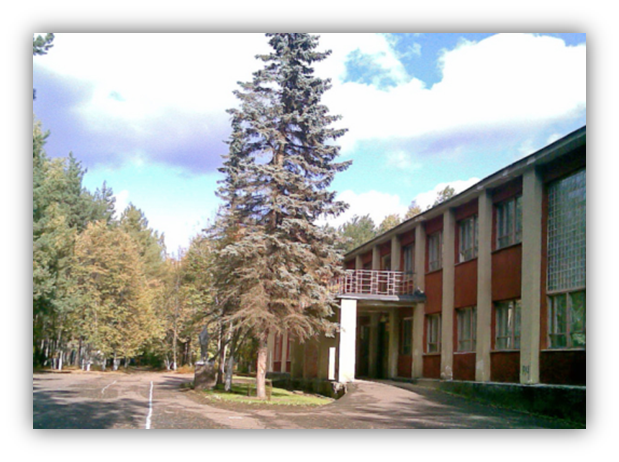 